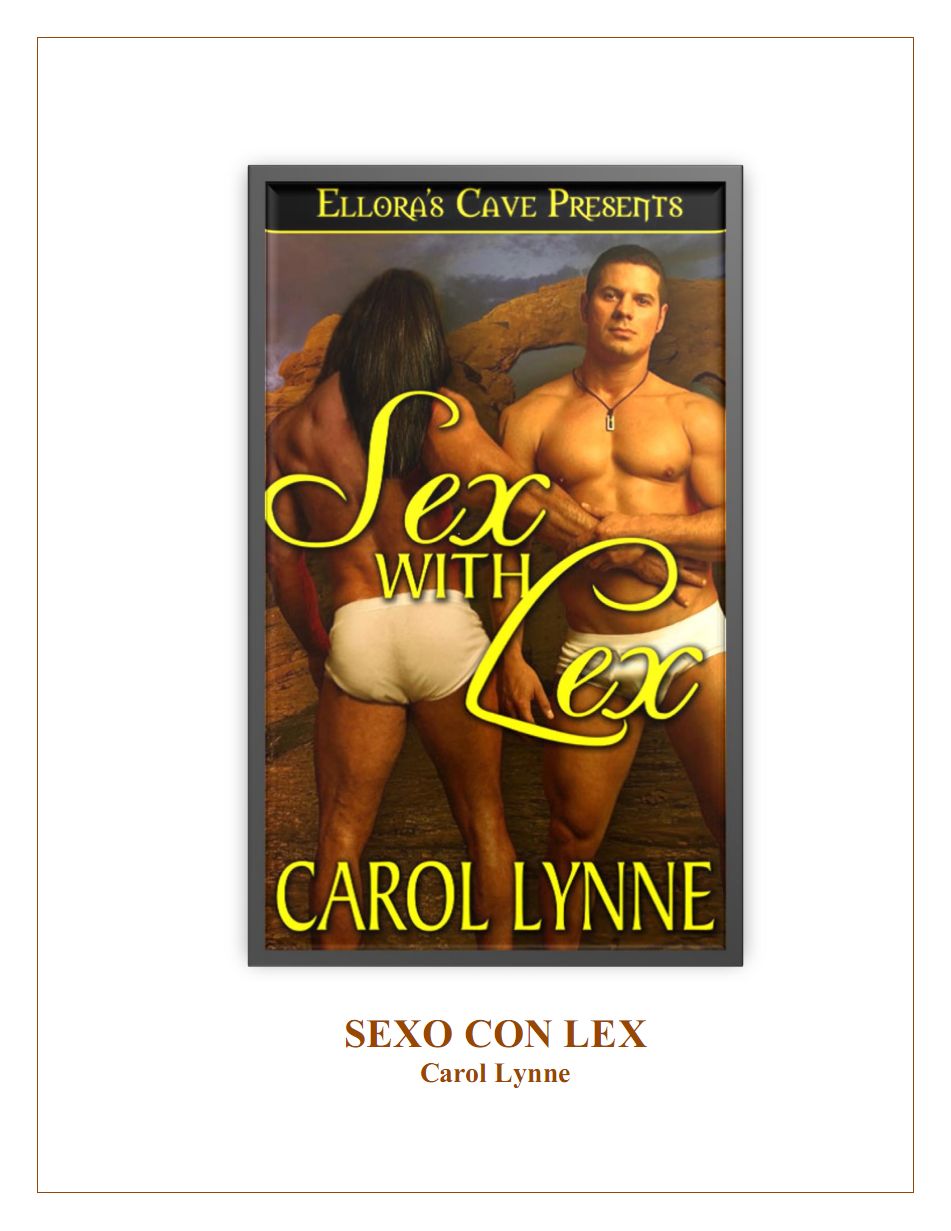 Sexo com Lex
Copyright © 2007Carol Lynne
 

Chapter One
 
Lex Whitefeather desligou o telefone com um sorriso no rosto e foi procurar Shorty, seu capataz na fazenda Lazy River. Ele deixou seu escritório e se dirigiu para o celeiro.
Ele encontrou Shorty fixando o couro em uma cabeçada.
"Hey, Acabei de falar ao telefone com Sam. Ele perguntou se poderia trazer seu colega de quarto  na faculdade ,para trabalhar no verão. Eu disse a ele que seria tudo bem, mas eu precisava verificar com  você se  havia trabalho suficiente para mantê-lo ocupado. Parece que o garoto não tem família para ir para casa para o verão. Sam acha que seu companheiro pudesse se beneficiar de um verão na fazenda. "
Shorty olhou de Lex volta para o freio, ele estava trabalhando. "Claro, eu posso sempre usar outra volta forte por aqui. Abundância de feno de montar e cercas para emendar. Você vai deixá-lo ficar em casa ou que você gostaria que ele ficasse no beliche com o resto do cowboys? "
Lex coçou o queixo. "Sam nunca me perdoaria se eu chutasse o garoto para fora de casa. Quero dizer, não é como não há espaço suficiente, por amor de Cristo. "Lex pensamento sobre os seis quartos da casa de pedra que sua ex-esposa tinha insistido em construir.Claro que foi só um ano antes de ela o deixou com Sam.
Sam nunca sequer teve a chance de conhecê-la que, como se viu, foi provavelmente uma coisa boa. Como uma mulher poderia abandonar seu filho de apenas oito meses depois de nascer ,ele nunca entender. Apesar deles nunca  terem um casamento de amor,  ele tinha feito o seu melhor para dar a ela o que quisesse, para compensar suas próprias deficiências, mas não foi suficiente para ela .
Shorty interrompeu os pensamentos de Lex. "Esse garoto tem um nome e quando você espera eles? "
Lex sorriu. Shorty nunca foi de conversa fiada. Ele havia sido capataz do Lazy River desde que Lex tinha nove anos. Tinha 68 anos e apenas cinco de quatro pés, Shorty realmente viveu e respirou o Lazy River. "Seu nome é Nick Barker e eles vão sair logo após o final de Sexta-feira. "
Shorty balançou a cabeça e voltou ao trabalho. Lex andando até o curral e assobiou para seu cavalo, Night Fever. O cavalo preto castrado trimestre veio até a cerca e mordiscou bolso de Lex. Lex riu e esfregou o branco incêndio em sua testa. "O que você está procurando, Febre?" Ele puxou um par de açúcar cubos do bolso e estendeu-os na mão. " Eu acho que preciso parar de estragar você. "
Lex deixa Febre voltar para o ponto obscuro sob um aglomerado de árvores e voltou para seu escritório no edifício principal. Ele entrou pela porta da frente e foi para o seu estudo e derramou um dedo de uísque antes de sentar na frente da janela do quadro geral. Ele tinha construído a casa com essa visão em mente. Ele sabia que com uma esposa  como Terri ,ele precisa de um refúgio e este era o seu. Ele olhou ao redor da sala no grande sofá de couro vermelho escuro e poltrona profunda o suficiente para segurar um homem grande como ele confortavelmente. Os Artefatos de Nativos americanos nas prateleiras e em cima da lareira foram um legado de seu avô, John Whitefeather. Lex herdou os artefatos com a casa velha quando seu pai faleceu. O balcão esculpido tinha sido seu pai. Lex colocar os pés para cima sobre o banquinho e olhou para o sol poente, o pinks e roxos lançando sua cores sobre as montanhas próximas.
Lex pensamento de Sam. Ele havia estado afastado na faculdade por cinco anos, só voltando para casa para os intervalos de férias e férias de verão. Ele estava  trabalhando em direção a um diploma de Direito e parecia estar indo bem. Senhor sabia que ele tinha o cérebro para isso. O que Lex não sabia era se ele tinha a carro.  Sam parecia tipo de perda dos últimos tempos ele tinha sido home. Bem, nenhuma razão para me debruçar sobre isso, ele estaria em casa em uma semana. Lex pensou
seu hóspede novo. Sam disse que Nick era um ano mais velho e se exercita um par de vezes por semana. Ele perguntou Lex se ele ainda tinha o antigo conjunto de pesos livres em torno de em algum lugar, porque Sam pensou Nick pode gostar de se exercitar em seu tempo livre.
Lex terminou seu uísque e desceu para o porão. Um sorriso lento trabalhou sua forma em seu rosto. Quanto mais ele olhou para o porão do mais, ele decidiu talvez uma sala de ginástica completa seria bom ter. Tinha sido um longo tempo desde que ele tinha feitoalgo extravagante para ele mesmo e qual o melhor momento do que agora. Lex voltou-se as escadas para fazer algumas chamadas.
* * * * *
O vôo de Austin para Missoula foi acidentado e Nick ainda não estava se sentindo bem.
Ele olhou pela janela do avião como puseram em Missoula, sua casa para os próximos
três meses. Nick sentiu nervoso sobre o encontro com o pai de Sam. Ele tinha visto um par de fotos e ouviu Sam falar sobre ele constantemente, mas ele normalmente não se saiu bem em torno de pais, mesmo que o pai de Sam era quente. Nick ainda se lembrava de ver sua foto na mesa de Sam, pela primeira vez.
Ele perguntou a Sam quem era o cara e Sam lhe tinha dito que era seu pai. Nick tinha
acenou com a cabeça e saiu se sentindo como um perve. Droga, ele não devia estar cobiçando  o pai de seu companheiro de quarto. Sam lhe tinha dito o pai dele tinha 44, mas todos viram Nick era um série-A stud.
Os passageiros de pé e começou a fazer passar a sua bagagem para fora das caixas overhead e arquivamento para o corredor. Sam se levantou e saiu sua mochila e, em seguida, entregou a Nick o dele. Desceram a rampa de acesso para o  terminal.  Quando abriu o portão de segurança, Sam acenou e caminhou até seu pai. Eles se abraçaram e Nick coração parou.
"Oh doce foda", ele murmurou para si mesmo. O pai de Sam era ainda mais bonito do que sua imagem. De pé, pelo menos, seis pés quatro, o homem era uma espécie de deus para ser adorado. Sua herança indígena era evidente em seus cabelos longos e sedosos preto e pele bronzeada. Nick permitiu que seus olhos para viajar até o jeans desbotado mostrando um par de pernas, que passou para sempre, terminando com uma protuberância muito impressionante. Nick engoliu, Jesus, ele estava em apuros.  Como ele deveria suprimir uma ereção por um verão inteiro?
Nick estava tentando não olhar como pai e filho se cumprimentaram com um caloroso
abraço.
Sam se afastou de seu pai e acenou para Nick. "Nick, eu gostaria de apresentar meu pai, Lex Whitefeather. Pai, este é o meu companheiro de quarto e melhor amigo na escola, Nick Barker. "
Lex Whitefeather estendeu a mão para Nick. "É muito bom te conhecer Nick.Por favor, me chame de Lex. "
Seria sua imaginação ou a  voz de Lex de repente era um pouco mais baixo? Já era
graves profundos, mas quando ele falou apenas depois de Nick peito vibrava com cada palavra. Ele engolido novamente, tentando em vão aliviar o nó na garganta.  "Obrigado por dar me um emprego e um lugar para ficar neste verão. Eu ouvi muito sobre o Lazy River de Sam e não posso esperar para vê-lo. "
Lex baixou a mão e sorriu. Oh caramba, ele até tinha covinhas nas bochechas."Vamos
ir buscar a sua bagagem e ir para casa então. "Lex começou a caminhar em direção a bagagem reivindicação com Sam ao seu lado.
Nick seguiu atrás de Lex, que lhe deu uma excelente vista de seu bem-recheado 
jeans. Nick pau começou a endurecer contra o seu fecho. Nenhuma maneira ele poderia andar atrás de Lex e não olhar para sua bunda perfeita. Ele bateu  discretamente  o seu pau e para desinflar. Ele não parecia estar ouvindo ele, então ele tentou segurar sua mochila em frente a sua virilha enquanto esperavam o resto da bagagem.
Em pouco tempo eles estavam andando em direção ao rancho, pela rodovia interestadual .Nick sentou-se na banco traseiro da caminhonete azul meia-noite quad-táxi. Sam estava no banco da frente falando uma milha de um minuto sobre tudo o que ele queria fazer quando chegou ao rancho.Nick olhou para a frente e percebeu que os olhos de Lex sobre ele no espelho retrovisor.
Lex limpou a garganta e se dirigiu a ele. "Sam não disse se ya sabia como passeio. "
Nick se mexeu na cadeira, tentando aliviar o pau ainda rígido em seu jeans. "Um ... não, eu estava esperando para aprender, enquanto eu estou aqui. "Ele então esperava  não são enviados de volta para o Texas no próximo avião para isso.
Lex sorriu e piscou. "Não tem problema, eu posso ensinar ya. Eu ensinei para várias pessoas passeio por isso não é um grande negócio. "Ele finalmente quebrou o contato visual e olhou para Sam. "Você vai Nunca acho que o que eu fiz nesta semana. "
Sam revirou os olhos e colocou o dedo no queixo. "Umm ... deixe-me adivinhar. Você sentou-se em o seu estudo e olhou pela janela? "Sam olhou para Nick e riu. "É uma espécie de piada em curso. Qualquer momento o pai não pode ser encontrado ele está sempre escondendo-se em sua estudo, olhando pela janela. "
Lex playfully um soco no braço de Sam. "Não, smart-ass. Eu tenho um ginásio  construído  no porão para que possamos todos trabalhar juntos neste verão. "Ele sorriu orgulhoso para seu filho.
Mandíbula Sam caiu. "O que quer dizer que todos nós podemos trabalhar juntos?  Vocêjá conheci me para levantar pesos, pai? "
Lex deu de ombros e olhou uma decepção pouco. "Eu apenas pensei que seria uma boa forma para nós, para encerrar à noite. Eu não tive a intenção de ofendê-lo. "
Sam olhou pela janela. "Eu sei, pai. Me desculpe, eu bati em você. É justo que Eu nunca vou ser o homem grande e forte você é. Eu acho que meu corpo tem de ver com o da mãe, hein? "
Lex esticou o braço e apertou o ombro de Sam. "Não. Sua mãe era alta. Eu acho que
você tem a sua build de um lado da minha mãe da família, junto com seus olhos azuis. " Ele dirigiu durante algum tempo em silêncio. Após alguns quilômetros, ele virou a cabeça de volta para Sam. "Que estás seus planos para o verão? "
Sam pigarreou e olhou para o pai. "Bem, eu estava esperando que eu pudesse falar Justin Meyers para baixo no escritório de advocacia em Quints em dar-me um  emprego. Eu estive pensando muito sobre isso e eu gostaria de trabalhar em uma pequena cidade da lei. Eu pensei que se eu trabalhasse em um escritório de advocacia como balconista ou auxiliar eu poderia decidir se é ou não é certo para mim. 
Lex parecia pensar nisso por um minuto. "Parece um bom plano para o verão. Você já falou com Justin ainda ou você gostaria que eu a chamá-lo quando chegarmos em casa? "
Sam sorriu como se um enorme peso tivesse sido tirado. "Eu não quero que você chame o Sr. Meyers. Eu quero fazer isso por minha conta. Eu já lhe enviou uma carta sobre um trabalho de verão mas eu não ouvi de volta dele. Eu estava esperando que eu poderia pegar emprestado o caminhão e correr para manhã da cidade amanhã. "
Lex balançou a cabeça. "Amanhã é sábado. Se você quiser conversar com Justin você
ou tem que ir quando chegarmos em casa ou esperar até a manhã de segunda-feira. "Lex olhou para o relógio no painel. "Estaremos em casa na outra meia-hora, que vai dar-lhe tempo para tomar seu saco e torná-lo de volta à cidade antes das cinco. Tenho certeza que se você chegar lá antes que ele deixa Justin vai ficar o tempo suficiente para falar com você. "
Sam balançou a cabeça e depois olhou para Nick. "Um ... você poderia mostrar todo o Nick rancho para mim? "
Lex olhei no espelho retrovisor e concordou. "Claro que posso. Pensei que ia colocar
ele no quarto em frente ao seu. Então,se você mostrar-lhe onde é, eu posso mostrar
a ele o resto da fazenda. "
"Cool. Obrigado, pai ... por tudo. "
Eles montaram o resto do caminho cantando canções velho país no rádio. Voz de Lex
Foi tão profundo e scratchy deu solavancos Nick ganso. Puxaram para a estrada rancho sob um sinal de que tinha Lazy River queimado em um log enorme. Nick pensamento seus olhos bug fora de sua cabeça quando viu a casa . Ele nunca tinha visto nada como ele. Sam disse a ele antes que seu pai veio de dinheiro, mas nada.  Rio rocha sobre um terço do caminho para cima com os registros do resto do caminho, a casa parecia algum tipo de estância de esqui em vez de uma casa. Varanda da frente corria ao longo da casa e era profundo o suficiente para manter confortável com aparência de móveis e um alpendre swing.Nick sorriu para -se quando viu a rede de largura na outra extremidade da varanda. Nick tinha nunca vi nada este frio, mesmo em revistas. Ele poderia ver-se agora esticado fora em que grande rede à noite com uma cerveja gelada na mão.
O caminhão parou e todos desceram. Lex Sam entregou sua bolsa e em seguida, puxou fora de Nick. "Sam vai te mostrar o seu quarto. Eu estarei no celeiro quando você está pronto para uma tour. "
Nick concordou e levou sua mochila. "Obrigado. Eu deveria estar em breve. "Sam levou ele a subir os degraus da varanda ampla e dentro da casa.
* * * * *
Lex foi até o celeiro, xingando todo o caminho. O que diabos ele tinha sido o pensamento de deixar Sam trazer seu amigo para o verão? Ele conseguiu manter seu segredo de todos na cidade durante todos estes anos e agora a tentação  iria dormir no corredor. Ele sempre ia para Missoula para arranhar sua coceira. O seu galo sentando duro e pesado em seu jeans lembrou-lhe que ele precisaria fazer uma viagem em breve.
Ele entrou no celeiro. "Shorty? Está aqui? "
Pete, um dos cowboys, enfiou a cabeça para cima de uma barraca como ele limpou as mãos em um pano. "Ele foi até a cidade para pegar o remédio na farmácia. Você precisa alguma coisa? "
Lex se aproximou e balançou a cabeça. "Naw. Eu só queria apresentá-lo ao Amigo de Sam. Ele vai ser viver e trabalhar aqui neste verão. "Ele apontou para o cavalo no estábulo. "O que há de errado com Pé de Açúcar?"
Pete enxugou a testa na manga da camisa. "Ela tropeçou um pouco acima do bluff este manhã. Ela tem uma arranhões poucos estou limpeza. "
Lex acenou com a cabeça e se inclinou para olhar perna de trás do pé Sugar. "Parece que você está fazendo um bom trabalho. Apenas certifique-se de vê-lo. Eu não quero infecção "
Pete concordou e voltou para a limpeza de feridas. Lex saiu para o curral e assobiou para o Fever. Ele veio até ambling, como de costume furar seu nariz bem no bolso de Lex.
Lex foi muito profunda no pensamento até mesmo incomodar o gelding sobre a sua presunção.
Ele não podia ter a imagem de Nick de sua cabeça. Cabelo castanho escuro cortado curto o suficiente que os cachos ele sabia que estavam lá eram apenas pequenas ondas. Longo, preto e grosso cílios mais olhos cor de âmbar à luz do sol. O Galo de Lex ficou  duro só de pensar em Nickcorpo. Ele tinha apenas cerca de cinco de oito pés, mas tinha ombros largos. Seu bem-definida músculos eram evidentes sob a skintight t-shirt branca que ele usava. Peito estreitou para baixo para cortar quadris e pãezinhos de aço. Lex olhou em volta e esfregou os jean-coberto ereção contra o poste curral na frente dele. Ele fechou os olhos e gemeu. Foda-se, ele queria um pedaço dessa bunda. Ele tinha que continuar dizendo a si mesmo que ele estava pensando sobre um cara que era o melhor amigo de seu filho. Ele esfregou um pouco mais difícil, nem mesmo ciente do que estava fazendo. Passos no cascalho atrás dele trouxe-o para fora de seu transe cheias de luxúria.
Lex olhou por cima do ombro de Nick. "Pronto para ver a fazenda?"
Nick se aproximou e encostou-se a cerca ao lado dele. Ele estendeu a mão e acariciou o nariz da Febre. "Você não planeja montar cavalos, não é? Porque isso pode levar
me mais do que um par de minutos para aprender. "
Lex balançou a cabeça e apontou para o pickup velha estacionado atrás do celeiro. "Naw,maior parte do tempo que vou ficar em torno disso. Vamos lá. Eu vou te dar a turnê de cinqüenta minutos. "
Subiram para o beat-up branca caminhão four-wheel-drive e Lex olhou para Nick. "Ya deve colocar o cinto de segurança. Alguns dos caminhos não são muito suaves, de modo menos que você queira uma concussão eu cinto de segurança. "
Nick balançou a cabeça e colocar o cinto de segurança por diante. "Sam disse para lhe dizer para não esperar o jantar. Ele estava esperando que ele poderia obter Sr. Meyers para deixá-lo tirá-lo para uma refeição. Sam achava que ele pode ser um pouco mais receptivos ao longo de um prato de costelas. "
Nick encolheu os ombros e olhou pela janela. "São aqueles montes mais existe parte de sua terra? "
Lex desacelerou o caminhão e se inclinou mais perto de Nick, olhando o lado do passageiro janela. "Não aqueles mas aqueles ali." Ele estendeu o braço e apontou para outro grupo de colinas. "Eles são parte do Lazy River. Temos cerca de 86 centenas de hectares, mais ou menos. A maior parte dela criamos gado em algumas, mas acabamos de deixar para a natureza. "Lex olhou para Nick e sorriu, exibindo suas covinhas. "Agora faça ya entender por isso que eu tome este caminhão velho beat-up maior parte do tempo? "
Nick sorriu e lambeu seu lábio inferior. "Sim, eu entendo. Levaria para sempre em um cavalo. "
Lex olhou para a língua-de-rosa serpenteando para fora para lamber que luscious lip e quase gemeu. Ele limpou a garganta e sentou-se back up. "Vou levar ao minha buraco favorito de pesca.
Talvez nós vamos ter sorte e Sam'll sair e fazer alguma pesca conosco neste verão. "
Ele parou e olhou para Nick. "Me desculpe, eu nem sequer perguntar. Você gosta de peixe,não é? "
Nick virou a cabeça para olhar pela janela lateral novamente. "Eu sempre quis aprender,  mas eu cresci em vários lares adotivos, em Houston. Ninguém realmente se importava o suficiente para me ensinar. "
Ele não disse mais nada, e Lex sentiu uma forma nó na garganta. Ele nem sequer
pensar sobre isso, ele só colocou a mão na coxa de Nick e apertou. "Bem, eu me preocupo o suficiente para ensinar voce. Eu vou te ensinar isso e mais alguma coisa  que quiser aprender sobre como viver em um rancho. "
Nick se abaixou e colocou sua mão sobre Lex. "Obrigado. Eu aprecio isso. "
Lex dirigiu para a parte profunda do rio, onde ele gostava de peixe. "Você se importa
minha pergunta o que aconteceu com seus pais? "
Nick respondeu sem olhar para ele. "Morreu em um acidente quando eu tinha seis anos. A única deixou membro da família foi uma tia idosa que mal podia cuidar de si mesma para que eles me colocaram em um orfanato. "Nick brincava com a maçaneta da porta enquanto falava."Eu estava muito velho e todos queriam bebés assim que eu estava preso no sistema até eu completar dezoito anos.Felizmente, quando eu estava no colegial eu estava matriculado em um programa pós-escola no YMCA. É aí que eu comecei a entrar em ginástica. Eu tinha um treinador muito bom quando eu tem para a escola. Ele sabia que eu não tinha nada, mas uma cama para ir para casa para que ele deixe-me ficar na academia mais tarde do que o resto da equipe e prática. Foi muito trabalho, mas tudovaleu a pena quando eu ganhei uma bolsa integral e uma posição na equipe de ginástica na universidade. Valeu por quase tudo meus primeiros quatro anos de escola. "
Lex não podia acreditar que Nick era tão indiferente de ser órfão. A maioria das crianças seria amarga sobre os gastos de uma vida sob os cuidados de estranhos, mas Nick usou sua circunstâncias para melhor a si mesmo. Lex o admirava por isso.
Capítulo Dois
 
Depois de um mês e meio na fazenda era Nick finalmente se decidir dentro Ele levantou-se antes amanhecer e trabalhou no ginásio antes de comer café da manhã com Lex e Sam.Sam Justin começou a trabalhar para Meyers no escritório de advocacia e adorava. Ele chegava em casa toda alguma coisa nova partilha noite que ele havia aprendido naquele dia sobre a lei.
Nick trabalhou de segunda a sexta-feira 6-30 da manhã até às 5-30 noite. Ele sabia que os cowboys outros trabalharam mais horas e alguns fins de semana, mas Lex
disse que não era necessário para ele. Nick gostou do tempo extra na academia para que ele não discutiu.
Lex lhe ensinou a pescar e andar a cavalo, embora não fosse muito bom em qualquer um dos dois ainda. Ainda era difícil manter o seu galo na verificação em torno de Lex, mas ele se divertiu assim muito quando estavam juntos que valeu a pena a dor de bolas azuis. Quando Lex levou pesca-los, eles normalmente montou cavalos para o riacho. Lex se embalar um almoço e três deles passaria a maior parte do domingo a descansar pelo banco, seja de pesca ou natação. Tardes pelo riacho eles descobriram,   foram os melhores momentos para uma sesta tranquila.
Às vezes, Nick iria ficar acordado para que ele pudesse assistir o sono de Lex. Ele era tão bonita que ele feito coceira de Nick dedos.
Sam começou a trabalhar mais tarde e mais tarde à noite. Na maioria das noites ele nem sequer fazer isso em casa para o jantar. Nick teve a sensação de que algo diferente do que o trabalho ia em Sam, mas não tinha mencionado nada tão Nick manteve o nariz de fora. O problema era Ausências freqüentes de Sam colocou Nick sozinho com Lex, à noite, assim a maioria dias após jantar Nick desceu as escadas e deu certo depois de assistir Lex desaparecer em sua estudo. Foi melhor assim, Nick pensou. Seus sentimentos por Lex foram crescendo mais forte todos os dias. De vez em quando ele pegou Lex olhando para ele, mas quando ia pegar seu Nick olho ele rapidamente desviar o olhar. Ele começou a fazer Nick paranóico que Lex estava pegando aos seus sentimentos.
Uma noite, em meados de julho, Nick estava lá embaixo trabalhando  o peso em faixas máquina quando Lex desceu as escadas. Ele estava vestido com roupas de ginástica típicos, mas ele parecia um inferno de muito melhor neles do que Nick pensou que qualquer outro 44 anos de idade o homem. Luz de Lex bermuda cinza jersey mostrou suas pernas longas e musculosas para perfeição e ele não estava usando uma camisa,  que adequados libido Nick está bem.
Lex foi até a pesos livres e começou a configurá-los para o supino. "Eu espero que você não se importe se eu trabalhar com você esta noite. Ele fica no andar de cima espécie de solitária por me o tempo todo. Eu só não entendo o que poderia ser tão importante que Sam tem que trabalhar até mais tarde todas as noites. "
Ele não ia tocar essa. "Não, é claro que eu não me importo. Enquanto você é um
Toby Keith fã ", disse ele, apontando para o aparelho de som. "Eu gosto do ritmo de suas músicas quando eu trabalho. "
Lex sorriu e estendeu-se no banco de peso. "Não, Toby é ótimo. Eu gosto mais de
artistas do país para fora agora, mas nenhum dos 'em pode tocar Hank Williams. "
Nick sáb de queixo caído com a quantidade de Lex peso facilmente bancada pressionado. Sua boca regada como os músculos flexionados, desencadeada por um brilho fina de suor. Ele tentou o seu melhor para manter com seus exercícios próprios, mas manteve ficar distraído com o deus bronzeado no banco.
Lex parou e sentou-se. Ele se levantou e foi para adicionar mais peso para o bar. Ele
olhou para Nick. "Será que ya mente spotting me sobre este conjunto? Este peso está no topo no meu limite. "
Nick engoliu e se levantou. Sua ereção estava ameaçando pop para a direita fora de seu vermelho camisa shorts, mas o que ele poderia dizer? "Claro,isso não é problema." Fuck, Nick só esperava Lex pensaria sua ereção deveu-se ao treino e não ele. Ele deu a volta atrás do banco e pôs as mãos na barra. Lex encontrou o seu domínio sobre a barra e Nick ajudou a erguê-lo do stand.
Lex grunhiu na rep nono e Nick galo saltou em seu shorts. Ele foi assistindo o jogo do músculo no abdômen Lex quando ele viu literalmente galo de Lex endurecer diante de seus olhos. Ele olhou para o rosto de Lex e encontrou-o olhando para Nick própria ereção. Lex fez sua última repetição com os pesos e Nick ajudou a definir os pesos
para o stand.
Os dois homens só olhava para o outro por muito tempo, tanto medo de mover ou
falar. Lex finalmente levantou sua mão e ele correu na frente de shorts de tendas de Nick.
Nick deixou escapar um gemido suave. Lex olhou nos olhos dele e fiz isso de novo, apenas um pouco mais difícil neste momento. Quadris Nick é empurrado para a frente de sua própria vontade. Este Lex tempo gemeu. Ele levantou a mão para uma terceira vez e surpreendeu Nick deslizando-o na perna de Nick calções até que sua mão estava cobrindo mal contidas de Nick, jock coberto ereção.
Lex apertou a ereção na mão. "Deus me ajude, mas eu quero você."
Ele lançou Nick e sentou-se. Nick veio ao redor para enfrentar Lex e montou o banco de peso. Sentou-se no joelho a joelho com Lex e se inclinou para a frente pressionando os lábios para Lex. O beijo foi suave e gentil, aprendendo uns dos outros. Lentamente o beijo se aprofundou e Lex passou a língua ao longo da costura da boca de Nick. Nick abriu para ele imediatamente e acariciou sua língua contra Lex.
Lex tangled sua língua com Nick. "Deus, eu  te queria  no momento que eu vi você ". Enganchou pernas Nick em torno de sua volta e levantou-o para o seu colo. Ele chão a sua edificação em ass Nick enquanto ele chupava seu pescoço. "Ainda não perto o suficiente." Lex olhou volta e levou-o para o tapete de treino.
Nick estava sob o homem dos seus sonhos e lutou para respirar. Lex beijou e lambeu
seu caminho para baixo do corpo sem pêlos de Nick. Ele mordeu os mamilos de Nick e chupou-los em sua boca. A linha de fogo puro correu de mamilos Nick de seu pênis. Lex parecia notar Jump galo Nick, porque ele levantou a cabeça e sorriu, piscando suas covinhas sexy.Lex scooted para baixo seu corpo até que chegou a bermuda do Nick.
Lex olhou para ele. "Tudo bem com isso?"
Nick enfiou a torneira em direção ao rosto de Lex. "Não é possível você dizer?"
Lex sorriu e puxou o calção e suporte atlético para baixo suas pernas e off. "Porra,
você é lindo. Eu nunca vi um homem depilado antes. Por que voce fazê-lo? "
Nick passou a mão própria até a pele macia de sua área sem pêlos pubianos e acariciou seu próprio pênis. "Não é raspado, é encerado. Na primeira eu fiz isso porque é isso que todos na ginástica faz, mas eu continuei fazendo isso porque ele se sente mais sensível quando eu tocá-lo.Desnecessário dizer, eu fiz um monte de tocar no mês passado e meio. "Ele continuou a acariciar sua ereção até Lex tirou a mão e substituiu-o com a sua boca.
Ele passou a língua até o lado de galo de Nick. "Porra, você tem um galo, grande e gordo para alguém do seu tamanho. "
Lex passou a língua em torno da coroa e de volta para baixo de um par de vezes antes de envolvendo os lábios em torno dele e chupar-lo entrar Nick arqueou para cima fora do tatame. "Porra, que se sente bem. "Lex tirou seu pau e passou a língua para o lado mais uma vez até um de cada vez que ele chupou bolas de Nick em sua boca. "Oh Deus".
Lex rodou sua língua para baixo atrás bolas Nick e olhou em seus olhos. "Eu quero
gosto seu rabo. "
Nick concordou e entregou em suas mãos e joelhos e apresentou sua hairless asshole para Lex.
Lex gemeu. "Foda-se. Eu gostaria de ter um preservativo. Eu quero montar este sno.Eu quero ficar a minha pau dentro dela até que gosto de mim. "Ele se inclinou e passou a língua para cima e para baixo da achadura de Nick. Ele espalhou as bochechas de Nick largura e inclinou-se e passou a língua em torno do aro do seu cu. Furando o rosto contra o crack do burro Nick, ele começou a chupar e mordiscando o buraco enrugado. Lex finalmente empurrou um dedo e depois dois, depois três. Nick achava que ele ia pop a qualquer segundo.
Quando Lex tinha lhe estendeu ele voltou a usar sua língua. Ele enrijeceu-lo e espetou-lo dentro e fora da ass de Nick. "Ah ... eu vou vir."
Sentar, Lex tirou a bermuda e puxou Nick até aos joelhos para enfrentá-lo.
Lex começou a acariciar sua própria ereção e Nick estava hipnotizado pela obra de arte em sua mão. Mais escura do que sua pele bronzeada o galo foi longo e ficou orgulhoso. Parecia como Lex estava segurando um galho de árvore em sua mão. Ele acariciou a si mesmo e se inclinou para devorar a boca de Nick. Quebrando o beijo, ele esfregou seu pau contra Nick. "Vamos meu pau. Eu quero sentir seu esperma escorrendo pelo meu corpo. "
"Porra, essa é a coisa mais sexy que ninguém nunca me disse," Nick disse como eles
enrolavam suas mãos em torno uns dos outros galos. Beijaram-se e acariciou o outro
até que Nick não podia segurar mais. Semente jorrou de seu pinto como Old Faithful,
pouso no estômago peito de Lex, e pênis.
Gemendo, Lex soltasse a sua própria pulverização de cordas branco pérola. O som de sua grunhidos quando ele veio não só vibrou no peito Nick, mas também suas bolas. Os dois homens colapso de volta para a esteira, entrelaçados em braços um do outro.
Lex passou os dedos pelos cabelos de Nick. "Foda-se, o que era bom."
"Mmm". Ele balançou a cabeça e se aconchegou mais perto de Lex. "Eu estava  querendo ele por um longo tempo. Dirigi-me a despesa louca tanto tempo com você e não ser capaz de tocar. "
Beijando sua testa, Lex inclinou a cabeça erguida. "Sinto muito se você acha que isso é
comportamento inadequado para um homem da minha idade, mas, porra, você está tão sexy Eu condenados não poderia me ajudar. Eu tentei ficar longe. "Lex balançou a cabeça. "Eu tinha tanto medo deste iria acontecer. "
Liberando o queixo, Nick começou a lamber mamilo pebbled de Lex. "Posso dormir com você hoje à noite? "
Lex enterrou o rosto no cabelo de Nick e ficou muito quieto."Isso não foi justo com você."  Lex suspirou e beijou o topo da cabeça de Nick. "Eu não posso estar com você em campo aberto como esse.Eu estou caindo para você duro e rápido, mas eu amo meu filho e isso seria matá-lo.Eu tenho escondido esse lado de mim mesmo de Sam toda a sua vida. Inferno, eu escondi isso de todos, mesmo me às vezes. Eu estou no armário e que é onde eu tenho que ficar. Eu adoraria te foder manhã, tarde e noite, mas eu nunca pode reconhecer ao mundo exterior que somos amantes. "
Nick fechou os olhos e tentou se acalmar. Ele não entendia por que Lex foi ainda no armário. Se ele ficar o resto do verão Lex e foda-se quantas vezes ele poderia antes ele tinha que sair ou ele deve tomar o seu coração quebrantado e ir agora? Ele estendeu a mão para fora e ele correu pela longos fios de cabelos sedosos de Lex."Eu acho que
isso é besteira. Sam é um homem adulto. Deixe-o lidar com a vida real para uma mudança, em vez de o que você criou para ele. "Nick fechou os olhos e tentou se acalmar. "Estou em amor com você ", ele sussurrou suavemente.
Lex gemeu e levou a boca em uma dança de amor e saudade. "Eu sei ya não entender os meus motivos, mas um dia quando estiver mais velho ... Talvez ele vai fazer mais sentido.Desejo-"
Nick não deixá-lo terminar, porque já não importava. "Eu não posso ficar. Eu não vou
fingir que eu não sinto nada por você. Eu vou dizer a Sam que eu tenho para voltar
cedo. Quer me levar ao aeroporto amanhã? "
Ele observou enquanto sorriso feliz Lex desmoronou diante de seus olhos. "Oh Deus, baby. Por favor não me pergunte para enviar no seu caminho com um sorriso. "
Nick beijou e traçou os planos e ângulos de seu rosto. "Eu não estou pedindo para você
sorriso. Eu só estou pedindo para você me mandar no meu caminho. Dói muito saber que o seu medos nos manter separados no final. Se eu ficar eu vou cair ainda mais fundo e ele vai me matar quando você virar as costas para mim no final do verão. "Nick se levantou e balançou a cabeça."Apenas me leve ao aeroporto e me beijar adeus. Isso é tudo que peço. "
* * * * *
Na manhã seguinte após o café Lex levou Nick em Missoula para o aeroporto. Depois
eles deixaram a pequena cidade de Quints atrás, Lex puxou para seu lado. Nick colocou a cabeça no ombro de Lex, mas nenhum deles falou. Lex finalmente virou-se e beijou o topo da sua cabeça. "Eu não posso acreditar que há tantas coisas que eu não sei sobre você.Parece nós falamos sobre tudo sob o sol, mas eu só percebi que nunca falei sobre você. Eu não sei mesmo o que você está estudando na universidade. "
Nick deu uma risada triste forçado."Estou estudando para ser veterinário.É uma e espécie  de engraçado porque eu nem sabia como andar a cavalo até um mês atrás. " Parou falar, lembrando-se da paciência que Lex lhe havia mostrado em seus primeiros dias de equitação Lucky. "Eu ainda tenho mais um ano e meio antes de terminar."
Lex passou o braço ainda mais apertado em torno de Nick. "Promete que vai me ligar se que sempre precisar de alguma coisa. Não importa o que é. Eu estarei lá para ajudar. "
"Obrigado por tudo. Eu aprecio você me ensinar a pescar e andar e para partilha-se comigo, mesmo que fosse apenas uma vez. Eu nunca vou te esquecer. Eu espero que você sei que e se você decidir que quer ser honesto consigo mesmo e seu filho, me ligue. " 
Lex piscou rapidamente, tentando dissipar as lágrimas que ameaçavam. "Há muito mais para que apenas dizendo a Sam de seu pai gay. Acredite em mim. Eu não iria deixá-lo ir se as coisas eram assim tão fácil. "
Lex puxou o caminhão até o terminal. "Tem certeza de que não me quer para entrar com você? "
Nick mordeu o lábio e balançou a cabeça. "Eu não quero chorar em um lugar público e se você dizer adeus para mim lá dentro, isso é exatamente o que vou fazer. Agora me beije e vá. "
Lex envolveu os braços em torno de Nick e puxou-o para a mãe de todos os beijos.
Ele sentiu as lágrimas no rosto de Nick antes de vê-los. Ele puxou para trás e swiped sua língua de ambas as faces para enxugar as lágrimas. "Lamento que as coisas não poderia ser diferente mas eu sou o pai somente Sam deixou. Eu tenho que colocá-lo antes de mim sobre este assunto. "
Nick secos seus olhos e em concha rosto de Lex. "Sam é sorte. Eu gostaria de ter um pai que se importava tanto sobre mim como você faz sobre Sam. "Ele se afastou de Lex e saiu do caminhão. Lex viu quando ele pegou a mochila e sair mochila das costas do
caminhão. Nick deu-lhe uma última onda antes de caminhar pelas portas do  eroporto. Lex apoiou a cabeça no volante por alguns segundos.
Um chifre buzinou e ele sacudiu-se e olhou no espelho retrovisor do carro da polícia
atrás dele. Dando uma onda curta, enxugou os olhos e colocar o caminhão em marcha.
Capítulo Três
Três anos mais tarde
 
Nick queria apenas chegar em casa após um dia de trabalho de doze horas quando o telefone tocou no seu apartamento modesto. Ele rapidamente abriu a porta e respondeu no quarto toque. "Olá".
"Oi, Nick? É Sam. "
Nick caiu no sofá, incapaz de manter-se. Ele não tinha ouvido falar dele em quase três anos. Sam foi transferidos para Missoula antes do segundo semestre após ter Nick deixado o rancho com tanta pressa. Ele recebeu de Natal e cartões de aniversário, mas que foi sobre isso. Ele sentia falta de seu velho amigo. "Como diabos você esteve?"
"Eu estou bem, ótimo, na verdade. Finalmente me formei em Direito e passei a bar no verão passado. Estou em parceria com Justin Meyers. Por uma questão de fato que é
meio que eu estou ligando a respeito. "
"Isso é ótimo. Você trabalhou para Justin por muito tempo. "Nick correu os dedos
através de seu cabelo desgrenhado, tentando seu melhor para manter as memórias na baía.
"Sim, eu tenho. Hum ... a razão que eu estou chamando era para ver se você seria, hum ... chegar para Quints. Justin e eu ... oh inferno, Nick, eu nem sei como te dizer isso. Eu sou gay.Justin e eu vamos fazer uma cerimônia de compromisso e eu preciso de você para estar lá. Eu ... hum ... eu culpou por um monte de coisas que eu não deveria ter e eu preciso de uma chance de fazer as coisas direito com você. Por favor me diga que você vem? "
Nick soltou um suspiro cansado. "Eu já sabia que você era gay."
"Você sabia? Como você sabia? Eu nem sabia até que depois que você saiu da fazenda naquele verão. "Sam soou totalmente chocado com a revelação de Nick.
"Eu não sei. Eu sempre soube. "
Sam riu. "Bem, eu gostaria que você ter me contado. Você poderia ter me salvou um monte de angústia mental. Agora, por favor me diga que você virá a Quints? "
Nick fechou os olhos. Ele sabia que ele devia dizer seu velho amigo não, mas ele não poderia trazer -se a fazê-lo. "Quando?"
"A cerimônia será o último fim de semana do mês, mas eu estava esperando que você poderia vir uma semana antes para que pudéssemos ter uma chance de resolver as coisas entre nós. "
"Vou ter de verificar com os veteranos outros na prática. Eu tenho um par de semanas '
férias vindo para mim por isso espero que ele não será um problema. Se nada mais vou voar até que fim de semana. "
"Isso seria ótimo. Me chamar e eu vou buscá-lo no aeroporto. "
"Ok, eu deveria ser capaz de voltar com você em alguns dias. Foi bom ouvir de você.  Eu perdi você. "
"Sim, eu também. Bye, Nick. "
"Bye".
* * * * *
Duas semanas depois, Nick estava em um avião indo para Missoula. Ele foi para a
casa de banho duas vezes no plano de vomitar porque seus nervos estavam recebendo o melhor dele. Nick não sabia como ele estava indo para enfrentar Lex ver novamente.  Seus sentimentos para ao homem ainda tinha que desaparecer. Ele ainda tentou fazer sexo algumas vezes no passado três anos mas ele nunca foi capaz de passar com ele.  Seu pênis se recusou a trabalhar para ninguém, exceto Lex e Lex não o queria mais.
Nick pensamento de volta na conversa telefônica que teve com Sam. Ele ainda não conseguia descobrir o que Sam tinha estado a falar. O que ele poderia culpar Nick para
que ele precisava para compensar agora? Ele sabia que as coisas tinham mudado entre os dois-los quando Sam transferidos escolas depois que o verão, mas ele só descobriu que tinha algo a ver com Justin Meyers. Ele até pensou que talvez ele tivesse ferido os seus sentimentos cortando-lhe mais cedo no verão ou que ele só queria estar mais perto de Justin.
Fosse o que fosse as coisas não eram os mesmos entre eles depois de Sam transferidos.
Quando o avião aterrissou, Nick ainda podia ver um pouco de neve aqui e ali. Era final de maio mas o tempo Montana era imprevisível. Coleta de suas coisas ele desembarcou com o resto dos passageiros. À espera de ver Sam, ele ficou surpreso quando chegou cara-a-cara com Lex. Ele rapidamente pediu licença e correu para o banheiro dos homens.Ele trancou a porta do box e começou a vomitar, mais uma vez.
Ele era apenas enxaguar a boca na pia quando Lex entrou, "Você está bem?"
Nick terminou enxaguar a boca para fora e pegou uma toalha de papel. Ele enxugou
rosto e limpou a boca. "Yeah. Eu estou bem agora. É, uh ... deve ter sido algo que comi
no avião. "Ele andava Lex e fora do banheiro.
Lex seguiu-o para fora e para a área de bagagem. Ele parou ao lado de Nick e disse
nada. Sua mala finalmente chegou e Nick agarrou-lo fora da correia transportadora.
Voltou-se para Lex. "Qual o caminho para o caminhão?"
Lex apontou o caminho e segui-lo. Chegaram ao estacionamento e Lex levou-o para a picape cabine quad-branco.
Nick colocou sua mala no banco de trás e subiu dentro "caminhão novo?"
Lex balançou a cabeça. "Não, não nova. Eu tenho bem depois de ... que foi embora. " Lex não disse nada outra coisa e tirou do estacionamento depois de pagar o pedágio.  "Sam disse para lhe dizer que ele estava pena que ele não poderia buscá-lo. Ele tinha uma audiência no tribunal de emergência. "
Nick apenas balançou a cabeça e olhou pela janela lateral. "'Tudo bem."
* * * * *
Lex agarrou o volante até que seus dedos ficaram brancos. Nick o odiava tanto que mesmo a visão dele o fez vomitar. Foda-se! Ele sabia que era sua própria maldita
culpa, mas ele ainda sentia que ele tinha feito a melhor coisa para Sam. Mesmo que Sam recentemente saiu do armário, ele ainda estava firmemente trancada dentro Então o que se sua vida tinha sido absoluto inferno desde que Nick tinha deixado, era sua própria culpa. Ele nem sequer tentar entrar em Missoula mais. Nada e ninguém jamais substituir Nick em seu coração ou sua cama.
Ele tinha ouvido a palestra, uma e outra a partir de Shorty e de Sam. "Obtenha seu
cabeça para fora de sua bunda e fazer algo com você mesmo. "Ele se retirou para o
ponto que ele mesmo raramente montou seu cavalo mais. Ele passou tanto tempo no estudo que ele tinha que substituir sua cadeira de couro no inverno anterior, porque estava caindo aos pedaços por excesso de uso. Ele bebeu demais por um tempo depois Nick foi embora até Sam e Shortyencurralado em seu escritório e exigiram saber por que ele estava tentando se matar com scotch. Lex não lhes disse nada, mas ele cortou caminho na sua álcool consumo. Ele nunca ajudou qualquer maneira. Mesmo quando ele ficou tão bêbado que desmaiou ele ainda sonhava com Nick e acordei em um suor frio com uma fúria pau duro.
Eles dirigiram durante algum tempo em silêncio. Lex olhou o táxi em Nick. Era agora ou
nunca. "Então vai voce?"
Nick se mexeu na cadeira, mas não olhar para ele. "Bom, eu acho. Estou trabalhando para dois veterinários em Austin. Nós fazemos tudo, desde cobras para touros. Eu só estive com-los um pouco mais de um ano para que eu sempre começar os trabalhos onde eu tenho que manter meu braço até uma vaca ass e outros trabalhos de merda como esse, mas todos tem que pagar as suas dívidas, eu acho. Pelo menos Estou feliz por longas horas. Qualquer coisa é melhor do que ir para casa para um apartamento vazio e microondas jantares congelados. "
Lex ficou surpreso ao ouvir isso. "Você não está namorando ninguém, então?" Ele sabia que tinha o direito de pedir, mas ele tinha que saber. Ele mordeu o rosto e prendeu a respiração.
"Eu não tenho um encontro , mais do que um jantar casual ou filme nos últimos três anos.Simplesmente não estou interessado. "Nick olhou para ele rapidamente se virou para a janela. "O que sobre você? Você namorou alguém? "
Lex riu um pouco duro demais. "Eu não sei se eu fiz isso claro para você antes, mas
Eu nunca namorei ninguém na minha vida além de Terri, a mulher me casei. Eu costumava ir para Missoula a cada dois meses a arranhar a minha coceira, mas esses normalmente eram de uma noite tipo de coisas. Mas para responder sua pergunta, não, eu não tenho namorado ninguém desde você. Não que nunca foi sobre uma data real. O inferno, eu não tenho estado fora do rancho de mais de um punhado de vezes desde que foi embora, indo para esquecer Missoula. Esse tipo de sexo é demais para mim agora. "
Nick virou seu olhar para Lex. "Você está dizendo que você não é mais gay?"
Lex sorriu e balançou a cabeça. Ele colocou a mão no ombro de Nick. "Eu estou dizendo que eu finalmente descobri o que estava faltando na minha vida. Sexo por causa do sexo é vazio e oco. "Lex limpou a garganta e tirou a mão no ombro de Nick,
segurando o volante novamente. "A única vez que fizemos amor foi melhor do que qualquer coisa que eu jamais poderia ter imaginado. Nada com um estranho num quarto de hotel pode se comparar, então eu desisti. "
Nick se mexeu na cadeira novamente e desta vez se virou para ele. "Por que você vendeu o caminhão azul? Eu pensei que era novo. "
Lex deu de ombros e ligou o rádio em baixa. "Eu não poderia dirigi-lo sem pensar em
você. Chegou a um ponto que até o momento eu apareci para onde eu precisava ir Eu
estava deprimido. Eu virar e ir para casa e ficar no estudo por dias. Eu finalmente sabia que tinha que vendê-lo ou colocar uma arma na minha cabeça. "
Nick estendeu a mão em todo o lugar e colocá-la sobre a coxa de Lex. "Sinto muito que você tinha que passar por isso.Se isso ajuda , o mesmo aconteceu comigo. Ainda é. Exceto que você se sentiu culpado e eu senti raiva. "
Lex estendeu a mão e cobriu a mão de Nick com o seu próprio. Ele puxou o caminhão para do lado da estrada e desligou-o e quebrou. Os soluços audíveis realmente balançou o caminhão. Nick puxou Lex em seus braços. Alisava o cabelo do rosto e
beijou sua bochecha. "Por favor, não. Eu não suporto vê-lo desta forma. Se ser aqui vai
a incomodá-lo, talvez eu não deveria ficar. "
Lex agarrou Nick pelos braços e olhou profundamente em seus olhos de ouro. "Por favor, não deixe-me agora. Sam nunca me perdoaria e eu nunca me perdoaria se eu assusto você de novo. "
Então aconteceu. Nick puxou em seus braços e cobriu o rosto com beijos apaixonados, terminando com um beijo toe-curling na boca.
Nick sentou-se e olhou para ele. "Eu não sei se eu posso fazer isso de novo. Meus sentimentos por você não mudaram. Se alguma coisa eles cresceram mais profundo, mas eu ainda não posso ser seu pequeno segredo. "
Lex descansou sua testa contra Nick. "Por favor, me dê um pouco mais tempo. Eu
tentado trabalhar até a coragem de dizer a Sam que eu estou apaixonado por você. Só preciso de um pouco mais de tempo. "
Nick em concha rosto de Lex. "Por favor me explicar por que você tem tanto medo de dizer a Sam que você é gay. Ele é gay. Acho que ele pode entender. "
Lex balançou a cabeça. "Ele vai ter perguntas sobre o porquê de eu me casei com sua mãe se eu era gay e eu não estou pronto para dizer-lhe a resposta. "
"Por quê? Qual é a resposta? "
Lex fechou os olhos e respirou fundo. "Eu paguei para ela se casar comigo e levar o meu filho. "Abriu os olhos e olhou para Nick. "Terri sabia que havia algo de errado
comigo quando eu comecei a sair com ela porque ela ficava tentando me levar para a cama e eu manteve-se vir com desculpas. Ela era de uma família pobre e só queria uma saída.Família de minha mãe era muito rico e conhecido em todo Montana. Eu acho que vi Terri me e dinheiro da minha família como a sua passagem para uma vida melhor. Eu disse a ela se casou comigo eu transferir dinheiro para uma conta corrente para ela. "
Lex passou o polegar sobre bochecha de Nick. "Depois que nos casamos eu tentei dar-lhe tudo o que ela queria. Eu queria um filho e ela disse que me custaria mais dinheiro
porque ela sabia que eu era gay e que era o seu preço para dormir com um cigarro.Mas eu queria um filho mais do que eu precisava do dinheiro para que eu concordou alegremente. Graças a Deus ele só teve um mês de porra ela para engravidá-la. Depois de Sam nasceu, ela era mais rico e tomou fora quando Sam tinha apenas oito meses de idade. Eu acho que ela teria ido embora mais cedo, mas Levou algum tempo para obter a sua figura de volta. Ela nunca tentou vê-lo desde então. "
Nick beijou Lex novamente. "Você está certo. Acho que a história realmente ferido, mas Sam por que você tem para lhe dizer tudo isso? Você não pode simplesmente dizer-lhe que você é gay e deixá-la em isso? Sam disse que queria fazer as coisas direito comigo.  É por isso que estou aqui uma semana cedo. Deixe-me ver o que ele quer dizer-me em primeiro lugar e que pode levá-lo de lá. "
"Você vai ficar comigo enquanto você está aqui?" Lex correu as mãos sobre o dorso e Nick beijou sua testa. "Nós não temos que fazer qualquer coisa se a escolha é sua, mas eu gostaria ter você por perto da fazenda novamente. Ya eu perdi muito. "
"Claro que vou ficar com você, ya lug grande. Você provavelmente pode mesmo falar-me em compartilhamento de sua cama, enquanto Sam já não vive com você. "
Lex sorriu e balançou a cabeça. "Ele vive com Justin e eu adoraria ter você em minha
cama. "Lex endireitou-se ao volante e os levou a Quints. "Primeiro, porém, eu prometi a Sam que iria encontrá-los para o jantar. "

Chapter Four
 
Gus não havia mudado um pouco. Mesmas tabelas de idade e sinais de cerveja. Nick esperava a comida foi o mesmo também. Gus Schumacher fez o melhor costelas no estado. Ele era um sem dentes,velho, homem, magro negro sem cabelo. Ele disse a todos que era o segredo de suas costelas. Ele fez concurso suficiente de modo que mesmo que ele pudesse comê-los.
Olhando ao redor, não viram Sam e Justin quando eles entraram no bar para que eles
encontrou uma cabine na parte de trás e ordenou cervejas.
Lex estava sentado ao lado dele na cabine ea proximidade era quase demais para
para lidar com ele depois de estar longe do homem que amou durante três anos. Nick tentou concentrar-se no menu.
Tomando o menu de suas mãos, Lex colocá-lo novamente no suporte. "Por que ya
incomodando com isso? Você já sabe que vai encomendar as costelas. "Ele sutilmente colocado a mão na coxa de Nick.
Nick apertou-lhe as pernas juntas, efetivamente apertar a mão de Lex. "Estou tentando o meu melhor pensar em algo além de ser em sua cama esta noite e você não está ajudando. "
Lex riu. "Eu tenho o mesmo problema. Por que ya acho que já tenho o meu guardanapo no colo? "Ele tomou um gole de cerveja e abaixá-la. "Então me diga o que você amor mais sobre ser um veterinário. "
Nick estava grato pela distração, embora Lex ainda tinha a mão sobre sua coxa.
"Bem, eu acho que a melhor parte do meu trabalho é quando eu possa entregar um animal de estimação de volta ao seu dono e saber que eu ajudei-lo ou até mesmo salvou sua vida. Meninas com lágrimas nos olhos me de cada vez. Eu, principalmente, são enviados para fora da fazenda chama embora.Não faz muito sentido uma vez que
Eu não sou apenas vet o mais novo lá, mas também, de longe o mais forte. Connie, um dos veterinários,é uma pequena coisa de cerca de cinco pés duas e depois Al é de cerca de sessenta. "Ele encolheu os ombros.
"Então eu vou em chamadas e um sorriso, sabendo que estou contribuindo minha parte justa à prática".
Lex acenou com a cabeça e apertou a perna de novo. "Eu aposto que você está um veterinário fantástico." Antes que ele pudesse dizer mais Sam e Justin atravessou a sala.
Sam deslizou na cabine seguido por Justin. Sam estendeu a mão para Nick. "É tão
bom te ver amigo. Eu perdi você. "Sam lançou mão e apontou para Justin. "Eu não acho que você já conheceu Justin, não é?"
Nick balançou a cabeça e estendeu a mão. Justin era mais velho que Sam por cerca de
o Lex mesma margem era mais velho que ele e se ele não perca o seu palpite, ele era um amigo de Lex. O mais velho advogado tinha cabelos loiros curtos e olhos azuis penetrantes.Nick podia ver porque este  homem trouxe Sam fora do rmário. "É bom para finalmente conhecê-lo."
Mão de Justin envolto dele e eles tremeram. "Prazer em conhecê-lo, finalmente, também. Sam falou-lhe muitas vezes estes últimos dois anos. Fico feliz que você aceitou o nosso convite. "Justin olhou para Sam. "Sam realmente precisava vê-lo."
Eles pediram reforços e um jarro de cerveja e foi pego na vida um do outro.
Sam estava falando sobre a nova casa de Justin tinha construído para eles no país o direito cidade fora e Nick podia ver o amor em seus olhos. "Você vai ficar no Preguiçoso
Rio ou com Justin e eu? "
Nick engoliu sua cerveja antes que ele engasgou. "Um ... Lex já me convidou para ficar
fora no Lazy River. Eu estava esperando que eu poderia começar a prática de equitação um pouco mais dentro "Nick voltado para Lex. "Você ainda tem sorte?"
Sam começou a rir e bateu a mão na mesa. "Você está brincando? Sortudo é o mais sortudo maldito cavalo no estado. Bebês pai cavalo que, como ele era humano. Ele ainda tinha uma barraca especial aquecida construído para o inverno aqui. "Parou de rir e Nick olhou como se algo tivesse acabado de lhe ocorrer. "Eu tinha esquecido que você sempre montou Sorte que verão. "Ele olhou para seu pai, em seguida, desviou os olhos.
Lex limpou a garganta e tirou a mão da coxa de Nick. "Lucky está ficando velho. Ele
não lidar com os invernos como ele costumava fazer, isso é tudo ", disse ele, bviamente tentando defender suas ações.
Nick sentiu um raio interior de esperança e fez uma dança feliz em sua cabeça. "E quanto de pesca? Vocês ainda vão pescar aos domingos, não é? "
Sam balançou a cabeça e parecia desconfortável. "Não há muito tempo.Eu sou ... uh ... muito ocupado com a prática e, antes disso, parece que eu sempre tive a estudar fazer nos fins de semana. Eu gostaria de ir embora deste domingo. Que tal só eu e você
irmos e ​​podemos recuperar o atraso em coisas. "Sam deu Nick um olhar que significava que ele for necessário para limpar o ar com ele em particular.
"Claro, soa bem. Eu espero que você logo depois do café. "A comida chegou e o
grupo ficou em silêncio enquanto apreciavam suas costelas. Nick revirou os olhos e lambeu os dedos.
"Damn. Gus ainda faz o melhor costelas. "
Lex limpou a garganta e assentiu. "É uma coisa muito triste que você tem que vir para
Montana do Texas, a fim de obter um bom prato de costelas. "
Nick riu e lambeu os dedos novamente. Ele viu a explosão de calor nos olhos de Lex.
"Eles poderiam ter costelas bem em Austin.Eu não saberia.Eu praticamente só trabalho e ir home. Eu ... uh ... não tem nenhum amigo de verdade mais lá e eu odeio comer em um restaurante sozinho. "
Quando acabaram de comer Justin pegou a conta. "Deixe-me fazê-lo neste momento. Próximo vez que alguém mais pode pagar. "Ele se levantou e foi até o bar para bater papo com Gus e pagar na guia.
Lex enxugou os dedos sobre o guardanapo. "Eu vou bater o banheiro antes de sairmos
e ver se eu posso pegar o molho de fora os meus dedos nada melhor. "Lex deixou a cabine.
Sam estendeu a mão e agarrou a mão de Nick. "Eu preciso falar com você sobre o pai, mas eu acho que vai ter que esperar mais um dia e meio. "Ele olhou nos olhos de Nick. "Ele não tem sido bom desde que você o viu pela última vez. Estou preocupado com ele. "Sam viu Lex voltando em direção à mesa. "Estou feliz por você estar aqui."
Lex foi até a mesa. "É muito bom tê-lo de volta." Ele olhou para Justin ainda falar com Gus no bar e depois voltar para Nick. "Você está pronto para ir a fazenda? "
Nick balançou a cabeça e deslizou para fora da cabine. Sam levantou-se e os dois homens se abraçaram. "É  bom estar de volta. Vejo você domingo de manhã. "
Sam bateu Nick nas costas. "Vou até trazer o almoço."
Nick se despediu e seguiu para Justin Lex para fora do caminhão. Lex entrou e
puxado para fora do local de estacionamento em frente ao bar. Eles estavam meio caminho de casa antes de Nick levantou-se a coragem de desatar o cinto de segurança e deslizar o assento do banco para se sentar ao lado de Lex.
Lex colocou o braço em volta dele eo puxou para ainda mais perto. "Estou feliz que você está de volta." Ele retardou o caminhão para baixo e beijou-o rapidamente. "Eu preciso te levar para casa. Eu gostaria de ter ya dentro e direto para a cama, mas Shorty'll estar esperando por nós. Eu acho que ele sentiu saudade de voce também. "
Nick passou a mão sobre a protuberância nas calças de brim de Lex. "Shorty é como um pai para você, não é ele? "
Lex abriu as pernas um pouco e balançou a cabeça. "Meu pai era um bêbado amargo. Ele casou com minha mãe para a fazenda e seu dinheiro e isso é tudo o que ele deu a mínima para.Shorty é o único que me ensinou tudo que sei sobre pecuária. Então, sim, Shorty foi definitivamente a figura do pai na minha vida. Ainda é, como uma questão de fato. "
Ele esfregou galo Lex é um pouco mais e Lex gemeu. Nick começou a descompactação de Lex jeans apertado para chegar ao interior pau duro. "Bem, não podemos ter em torno de você com um Shorty raging pau duro. Talvez eu deva cuidar dele antes de chegarmos em casa. "Ele fugiu de volta no banco e colocar a cabeça no colo de Lex. Ele separou o denim e o longo,pau grosso que ele sonhou para os últimos três anos nasceu livre, quase atingindo-o no rosto. Ele olhou para Lex para sua aprovação.
Lex se espalhar suas coxas ainda mais longe e virou para uma estrada de cascalho."Só me dê um segundo para encostar. Eu adverti-lo, porém, isso não vai demorar muito para me desligar. "Ele mais puxado para o lado da estrada e puxou sua calça jeans até suas coxas. Lex se inclinou a cabeça para trás no banco e abriu as pernas tão larga quanto podia. "Faça o seu pior,bebê. "
Nick sorriu para o carinho e passou os dedos até o galo, longo e grosso. Ele traçadas as veias, uma a uma, e quando ele viu uma queda grande de pré-cum aparecer a partir do
fenda, ele lambeu-lo. "Deus, você tem bom gosto." Nick swiped sua língua mais uma vez toda a cabeça e envolveu seus lábios ao redor do pênis de largura. Ele estava fora da prática para que ele não podia ir toda a maneira para baixo, mas ele lambia as palmas das mãos e puxou Lex off enquanto ele lambeu e sugou o que podia entrar em sua boca.
Lex descansou as mãos no cabelo Nick e com suavidade o empuxo seus quadris para cima. "Porra, que se sente bem. "Ele empurrou mais algumas vezes. "Vou vir."
Nick sugado mais difícil, girando a língua ao redor do pênis latejante. Ele chegou para baixo e apertou saco de Lex. Isso foi tudo que levou para Lex a descer garganta de Nick.
Nick conseguiu engolir cada gota. "Mmm ... você bom gosto." Lambeu Lex limpa e sentou-se, ainda esfregando a pele macia da virilha de Lex. "Quando você começou a depilação?" Lex tem um olhar tímido no rosto. "Depois que você partiu eu era muito presa a apenas a minha própria mão. Então me lembrei que você me disse que fez seu pau e bolas mais sensíveis e bem ... eu precisava de toda a ajuda que eu poderia receber. "Lex puxou sua calça para cima e zipado eles.
Ele olhou para a ereção de Nick. "E você? Você precisa de socorro antes de chegarmos
para o rancho? "
Nick balançou a cabeça. "Eu só vou puxar a minha camisa para fora da minha calça jeans. Ele só vai parecer que eu sou um viajante cansado. Eu posso esperar. "Ele se inclinou e beijou-Lex. "Eu só precisava gosto de você. Para lembrar que sua semente cheirava. "Ele piscou para Lex. "Você pode me pagar de volta mais tarde. "Ele se inclinou e beijou o lado do pescoço de Lex. "Eu gostaria de poder chupar uma marca em você para que todos saibam que você está tomado. "
Lex se virou e levou sua boca, apesar de condução. "Algum dia você pode marcar-me
onde quiser. Basta ter paciência para um pouco mais. "Lex puxado para dentro do rancho e Nick relutantemente scooted de volta para seu lado do caminhão.
Logo que parou Shorty chegou a sair da porta da casa principal da cozinha.
Ele caminhou mais para atender os dois homens. "Eu queria saber se vocês dois estavam sempre indo para aparecer. Eu fiz uma jarra de margaritas. Vamos para dentro e bem-vindos de volta Nick corretamente. "
Shorty voltou para a casa e Lex deu um olhar que Nick falou volumes.
Yeah, Nick tinha certeza Lex gostaria de receber de volta adequadamente mais tarde. Ele carregava sua mala na casa e defini-lo pela porta. Ele não queria Shorty para vê-lo leve-o de Lex quarto.
Shorty derramado cada um deles um copo e sentou-se na mesa da cozinha. Nick sabia que ele nunca seria capaz de se acostumar com o tamanho da casa. A cozinha em si era maior que seu apartamento inteiro. Tinha até uma lareira e loveseat em uma extremidade. O todo casa foi decorado com o tema indígena, mas de acordo com Sam, que tinha visto imagens, não tinha sido assim quando sua mãe viveu aqui. Nick adivinhado que Lex fez sua própria redecorar quando Terri foi embora. O resultado foi impressionante. A enorme casa assumiu uma sensação quase íntima, com os seus vermelhos escuros e dourados. O piso de tábuas de largura sempre brilhou mesmo que houvesse uma grande quantidade de tráfego de pedestres. Lex disse que ele tinha uma mulher entrar uma vez por semana apenas para a poeira e fazer o chão.
Nick tomou um gole de sua margarita. "Isso é graças boa, Shorty,. Então, como você
foi? "
Shorty bebeu seu copo em três andorinhas e encheu-se novamente. "Eu seria um inferno de um lote melhor se você pudesse descobrir o que diabos está errado com Lex. Ele tem sido como um urso com uma pata ferida desde o dia em que você deixou. Ele ainda conseguiu assustar o meu melhor condenados cowboy ".
Nick olhou para Lex. "Pete foi embora? O que você fez para torná-lo tão bravo? "
Lex balançou a cabeça e olhou para baixo. "É uma longa história."
Shorty bufou. "É uma longa história, minha bunda." Ele olhou para Nick e sorriu. "Ele pegou Pete montando um dia Lucky e bateu para limpar esse cavalo condenados de idade, quebrando Pete pulso no processo. "
Lex Shorty olhou como se a explicar suas ações, mais uma vez para o velho. "Eu
já disse a todos aqui que Lucky estava ficando velho demais para ser um cavalo de trabalho maldito. Ele não foi minha culpa que Pete esqueceu. "
Shorty revirou os olhos. "Pete está trabalhando para o Lanhams agora. Um bando maldito louco,que a família é. Acho que ele gostaria de voltar, mas ele diz que não pode até que o chefe recebe o espinho de sua pata. "Shorty olhou para Nick como se soubesse exatamente o problema de Lex tinha sido.
Eles terminaram a jarra de margaritas e Shorty se levantou e pegou o chapéu fora do
peg na parede. "Você vem de fora para o amanhã estável e eu aposto que Lex vai deixar você Sorte passeio de idade. "Ele riu e saiu pela porta da cozinha em direção ao galpão.
Nick sorriu e olhou para Lex. "Ele sabe que você é tão gay".
Lex parecia Nick tinha lhe deu um tapa. "O inferno que ele faz. Aquele velho era aqui
quando eu namorava e me casei com Terri ".
Nick revirou os olhos e se recostou na cadeira. "Me desculpe, mas eu estou lhe dizendo que ele o conhece. Eu duvido que algum dia ele vai dizer alguma coisa para você sobre isso, mas ele sabe. "
Lex olhou para a porta de tela. Ele mordeu o lábio no pensamento. "Você acha que
é por isso que ele é o único por aqui que não tenha sido tentando empurrar as mulheres em mim desde Terri foi embora? "
Nick apenas balançou a cabeça. "Acho que ele aceita que você é o que você é e nada que ele diz vai mudar isso. "
Lex terminou o último de sua bebida e levou os copos vazios para a pia. Molhou eles e deles preso na máquina. Quando ele voltou para a mesa, pondo-se frente de Nick se separaram e joelhos. Ajoelhando-se na frente dele, ele começou uns napping e descompactação de jeans de Nick. "Tempo para mim recebê-lo em casa corretamente."
Nick gemeu e toed seus tênis e meias. Ele levantou a bunda para Lex poderia puxar sua calça jeans e underwear off e espalhar suas pernas. "É sobre o tempo."
Lex pegou e levou para o loveseat pouco na frente do fogo. Ele foi feliz que ainda estava frio o suficiente para um incêndio, foi bom. Ele colocou Nick para baixo e ajoelhou-se diante ele mais uma vez. Ele abriu o zíper da calça jeans própria e começou a acariciar seu pau como a sua língua trabalhou ao longo dos lados e chefe de ereção de Nick. "Mmm ... oh fuck, este é agradável." Nick gemeu como Lex passou a língua até saco de Nick e sugou uma bola em sua boca.
Suckling o saco pesado, ele puxou mais para baixo Nick no loveseat para que sua bunda era pendurado na final.
Lex colocou o dedo na boca de Nick e puxou-o de volta para fora. Ele levou o dedo
e começou a correr ao redor entrada puckered Nick. Nick agarrou longo de Lex cabelo e arqueou as costas. "É tão bom. Comê-la, querida. "
Lex puxou a boca off saco de Nick e sorriu. Ele mudou sua maneira de ânus de Nick
e lambeu, chupou e beijou. Nick se lembrou o quanto gostava de comer Lex sua bunda.
Lex forçou sua língua para dentro do buraco apertado e Nick gemeu e abriu ainda mais para ele. "Sim, oh Deus, sim." Nick agarrou seu pau e começou a bombear. "Quero foder você. Eu quero você a montar meu pau ".
Puxando a língua para fora da bunda de Nick, Lex olhou para ele. "Você tem alguma preservativos em que saco de vocês? "No aperto de Lex Nick cabeça lambeu os lábios. "Eu nunca tive sexo na casa, exceto o par de vezes com Terri. Não sei se você confia em mim, mas eu estou limp. Eu fui testado há um ano para um Sam física me fez chegar e eu não fui com ninguém além de mim desde então. "
Nick continuou a acariciar seu próprio pênis.  "Estou limpo. Eu recebo um físico a cada ano por seguro e eu não ter sido fodido desde que eu estava com você. "
Lex acenou com a cabeça. "Eu tenho lubrificante no meu quarto. Eu só vou ir buscá-la. "Começou a sair da sala.
Nick se levantou do sofá. "Eu poderia muito bem apenas segui-lo para o quarto. Nós pode tentar o loveseat para fora outra vez. "Nick pegou suas roupas e Lex pegou sua mala.
Lex levou-o a subir as escadas para o último quarto do corredor. Nick nunca tinha visto de Lex quarto e ele não estava decepcionado.  Decorados em tons de azul, a sala estava
dominado pela cama king-size e lareira. Duas cadeiras de couro preto clube sentou-se em
frente da lareira com um branco jogue sobre o braço de um deles. "Este é um quarto bonito."
Lex colocar a mala no chão e puxou Nick em seus braços. "Refiz que cerca de um ano
atrás.  Eu precisava do blues para me acalmar. Eu tenho tido um pequeno problema com o meu
pressão arterial ultimamente. "Ele levou Nick para a cama e puxou para baixo as tampas,revelando folhas azul-escuro de seda.
Nick esticado na cama e balançou ao redor.  "Homem, estas folhas sensação agradável. Não
acho que vou esquecer a sua pressão arterial. Vamos discutir isso mais tarde. Agora, como
sobre você achar que lubrificante? Meu pau foi implorando por sua bunda por três longos anos. "
Lex abriu a gaveta de cabeceira e retirou um tubo bem utilizada de lubrificante. Ele entregou-o para fora para Nick. "Você quer fazer isso ou devo?"
Gemendo, Nick acariciou-lhe ainda eixo hard-rock. "Dê-me um pouco e eu vou lubrificante a minha pau, enquanto eu assisto você esticar-se. Vai ser sexy para vê-lo dedilhar seu próprio
ânus. "
Lex estendeu ao lado de Nick e colocar uma gota de lubrificante na mão de Nick. Ele esguichou
alguns em sua própria mão e, então, levantou as pernas para cima com a ajuda de Nick e esguichou alguns diretamente em seu buraco. Ele coroou o lubrificante e atirou-a sobre a mesa. Lex correu os dedosem torno de seu buraco para espalhar o lubrificante, então, trabalhou dois dedos em sua abertura. Ele arqueou costas e colocar em mais dois.
Nick não conseguia acreditar como Lex rápido foi abertamente esticado. "Eu pensei que você disse
você não tinha tido relações sexuais nos últimos anos, como você fez isso tão rápido? "
Rosto de Lex ficou vermelha e ele enfiou a mão na gaveta e tirou um muito aparência realista vibrador. "Eu disse que só foi comigo mesmo."
Rindo, Nick pegou o vibrador cor de carne e correu as mãos para cima e para baixo da
comprimento longo. "Yum. Mais tarde, eu gostaria que você me foder ao mesmo tempo que este empurrou o seu ass ".
Lex gemeu e se arrastou para o meio da cama.  Ele espalhou as coxas largas e viciado braços sob seus joelhos. Ele apresentou seu buraco bem lubrificada e esticada para Nick. "Eu tenho pensado em fazer a mesma coisa a cada vez que eu usei. Foi a única maneira Eu poderia vir. Agora foda minha bunda. Eu não posso esperar mais. "
Subindo entre as coxas Lex se espalhou, Nick acariciou o seu tempo um galo maise, sem preâmbulo, empurrou lentamente até o cabo. Ele deu Lex apenas alguns segundos para se acostumar com o tamanho dele antes de começar um ritmo rápido e duro.
Lex arqueado e levantou sua bunda ainda maior para o ar para que Nick pudesse ir ainda mais fundo.
"É uma sensação ainda melhor do que eu sonhei que seria. Foda-me mais difícil. Faça-me vir. "
Nick bateu ass Lex e puxou para fora. "Vire".
Grunhindo sua aprovação,Lex virou-se e levantou o rabo no ar enquanto abraçando o travesseiro embaixo dele. Nick segurou seu pau pela base e apontou dentro e fora de Lex,provocando selvagem gemidos de prazer dele. "Precisa de mais", Lex gemeu.
Com pena dele, Nick sorriu e bateu em casa. Ele usou uma mão para segurar Hip Lex, enquanto ele chegou por baixo e enrolado ao contrário pau pingando de Lex.
Ele bombeado para Lex tão duro quanto ele ousou.
Com as costas arqueadas, Lex uivou e veio, espirrando sua semente através de Nick mão e sobre os lençóis limpos. O cheiro sobre- alimentação de cum Lex é acondicionada em torno de Nick como um par de braços quentes. Enterrando-se tão profunda quanto pôde, Nick explodiu. Ele não acho que ele já tinha chegado tão difícil em sua vida. Ele ainda estava vibrando quando ele puxou e caiu na cama ao lado de Lex. Nick rastreado para os braços de Lex e começou a lamber cum-lhe a mão. "Eu amo o seu gosto quase tanto quanto eu te amo."
Lex olhou para ele com lágrimas nos olhos. "Eu também te amo. Eu vou te amar até o dia que eu morrer. "
Nick beijou as lágrimas dos olhos de Lex. "Não importa o que acontece esta semana, você vai
sempre meu coração. Quero dizer isso. "Beijou Lex com abandono selvagem, beijar e lambendo seu rosto e pescoço antes de descer para sugar e apertar seus mamilos sensíveis.
Lex gemeu e segurou a cabeça de Nick. Ele mamou mais um pouco e voltou até língua mamar de Lex.
Lex puxado Nick em cima dele e agarrei sua bunda. Ele tomou o gêmeo bem musculado
globos em suas mãos e apertou. "Porra, seu burro ainda é duro como uma rocha. O que tem você tem feito desde que você saia de ginástica para ficar em forma? "
Nick chão seu pau semi-duro contra Lex. "Eu vou para o Y quase todos os dias antes de eu ir para o trabalho. Ou eu trabalhar nas máquinas ou nadar. Natação me mantém no melhor forma ".
Lex continuou a apertar e espalhar ass Nick, empurrando para cima de vez em quando. "Se
natação pode manter essa bunda de vocês como este que eu vou colocar em uma piscina amanhã. " Lex passou a dedo ao longo da fenda.
Nick empurrou em direção ao seu dedo. "Não é muito econômica para ter uma piscina ao ar livre em Montana, grande cara. "Lambeu o lado do rosto de Lex e passou os dedos através do
comprimento do cabelo preto de Lex. "Eu adoro esse cabelo. Eu tenho fantasiado muitas vezes ao longo dos anos de tê-lo envolvido em torno do meu pau. "
Os dois homens se terreno junto até que os dois estavam voltando, o calor espirrar para cima entre seus corpos. "Eu quero foder você em todos os quartos da casa e cada hectare de propriedade que possuo. Eu quero te foder manhã, tarde e noite, por duas vezes no Domingo, mas agora eu sou um velho de 47 que precisa de um respiro pouco. "
Nick riu e levantou-se do peito de Lex. "Eca ... sticky kinda. Que tal um banho? "
Ele puxou Lex a seus pés e olhou para os cinco portas espalhados pelo quarto.
"Que porta?"
Lex riu e apontou para as portas um a um. "Essa porta dava para o quarto de Terri e casa de banho privada, que um é um quarto de vestir e closet, que leva ao corredor como você sabe, que um para o banho mestre ea última como você pode ver leva para fora no varanda. É um dos meus lugares favoritos para punheta e pensar em você à noite. Eu propositadamente construído a casa para o meu quarto não tinha nenhum prédio atrás dela. Não tem sentido em dar Shorty velhos um ataque cardíaco. "
Nick levaram para o banheiro. Ele parou na porta e correu para a direita em Lex parte de trás dele.  Ele olhou ao redor da sala. "Você tem uma lareira em sua casa de banho?"
Lex aconchegou-se à sua volta. "É claro e eu não posso esperar para te foder na frente dele um dia. Como você provavelmente pode dizer que tenho um tipo de coisa para lareiras.Eles vêm emnútil quando há quatro metros de neve no chão e que a eletricidade sai. Eu lembre-se de congelamento pra caramba na casa velha a cada inverno crescendo. Eu decidi se eu nunca rasgou-se e construí minha própria casa eu teria uma lareira em cada maldito perto quarto. Os pedreiros estavam ocupados há mais de um ano entre o exterior eo interior desta casa. "
Lex beijou o pescoço de Nick. "Você prefere tomar um banho ou um chuveiro?"
"Eu gostaria de tomar um banho rápido e depois voltar para a cama. Sinto muito, querida, mas ficar doente duas vezes no avião e, depois, quando desembarcaram junto com tudo mais tem me bastante desgastado. Eu gostaria de apenas aconchegar-se atrás de você e sepultar meu face em que o cabelo bonito de vocês e ir dormir. "Ele olhou para Lex por cima do ombro e piscou.  "Talvez acordar algumas vezes durante a noite a foder."
Lex beijou-o e solte para ligar o chuveiro. Ele apontou para o gabinete. "Por você não receber um par de toalhas para fora e colocá-los na prateleira lá no aquecimento parede. "
Nick balançou a cabeça e fui pegar as toalhas.  Ele não achava que ele já tinha se acostumar a viver assim. Inferno, ele só tinha três toalhas em casa. Ele nunca tinha visto uma toalha mais quente. Ele colocou duas grossas toalhas  brancas sobre o aquecedor e entrou no chuveiro Lex.
O chuveiro tinha bicos múltiplos em três paredes.  Nick apenas balançou a cabeça e voltou para os braços à espera de Lex. "Deixe-me lavar o cabelo para você."
Lex virou as costas para Nick e entregou-lhe o shampoo herbal que ele sempre usou.
"Como pode um cara recusar tal pedido? Eu vou ser honesto com você. Este é um dos meus fantasias. Eu costumava observar a maneira que você viu o meu cabelo ao vento, enquanto nós estavam fora de equitação. Eu tenho pensado muito sobre a cortá-lo ao longo dos anos, mas eu não pensei sobre isso uma vez desde o primeiro dia eu notei que você admira-lo. "
Nick inclinou-se e mordeu seu ombro. "Eu espero que você nunca fazer mais do que prepará-la." Ele esguichou um pouco de xampu na palma da mão e passou as mãos pelos cabelos de Lex. Ele começou no topo e massageava seu couro cabeludo antes de começar mais shampoo e trabalhando o seu caminho até o termina.  Cabelos de Lex escovado no topo de sua fenda e Nick não podia ajudar, mas para deslize o dedo rapidamente para baixo a fenda de sua bunda.  "Então, sexy."
Ele virou Lex para que ele pudesse lavar o cabelo com o bico de pulverização handheld. Cabelos de Lex era tão espessa Nick não acho que ele já pegar o sabonete fora. Quando ele terminou de lavagem , ele se inclinou e beijou o pescoço de Lex. "Gostaria de me colocar condicionador nele?"
Cabelo Nick Lex condicionado e a dupla soaped uns dos outros órgãos limpo.
Quando eles saíram Nick apaixonou-se com o aquecedor de toalhas. "Oh, isto parece o céu."
Lex riu e lhe deu um tapa na bunda. Ele foi até a pia e tirou a sua secador de cabelos.  "Eu normalmente deixá-lo apenas com ar seco, mas se você vai dormir com seu rosto nele Eu vou com prazer ter o tempo para fundi-lo seco. "Devagar, ele correu uma pick por ela até que foi tangle livre e ligado o secador de cabelo dentro
Nick pegou o secador de sua mão. Ele apontou para o banco pouco sobre o lado da pia. "Sente-se. Vou secá-lo para você. "
Vinte minutos depois os dois homens foi para a cama. Fiel à sua palavra Nick aconchegou-se a volta de Lex e enterrou o rosto em seu cabelo limpo com cheiro e fui dormir quase imediatamente.

Capítulo Cinco
 
Lex acordou na manhã seguinte para encontrar belos olhos dourados olhando para ele.
"Mmm ... feliz que não foi tudo um sonho. Eu estava com medo que você não seria realmente aqui se eu abri meus olhos. "Lex correu as mãos para cima e para baixo no peito de Nick, só parando para ajustar sua mamilos.
Inclinando-se para um beijo pela manhã, Nick riu. "A forma como minha bunda sente posso dizer-lhe com certeza não era um sonho. Você fez amor comigo duas vezes durante a noite e, menino, pode Eu ainda sinto isso. "Ele abriu os lábios e pressionou-os a Lex.
Lex gemeu e esfregou sua ereção pela manhã contra a coxa de Nick. Nick virou ligeiramente esfregando seu pau contra Lex. Suas mãos percorriam uns dos outros órgãos e suas bocas duelaram.
Lambendo um caminho para baixo no pescoço de Lex, Nick gemeu. "Deus, eu quero marcá-lo." Manteve-se indo e acabou sugando uma marca sobre o seu coração. "Pelo menos aqui eu sei que você está já falou para. Algum dia você tem que prometer que eu possa marcar o seu pescoço. "Ele fugiu de volta até a boca de Lex para outro beijo respiração de roubo.
Puxando-o em cima, Lex abriu as pernas e empurrou seu pau duro contra Nick. "Eu prometo, baby. Eu sei que você é um concurso pouco então vamos esfregar-se fora e ir para fora e ver os cavalos. "
* * * * *
Quarenta e cinco minutos depois, eles se dirigiram para o celeiro do cavalo. Ainda era muito cedo e aos sábados, os vaqueiros costumam não começar a trabalhar até oito, por isso Lex e Nick teve a celeiro para si mesmos.
Lex levou para a tenda especial fechado no canto. Quando Nick percebeu o que ele estava olhando para ele sorriu. Sorte estava vivendo a vida de um rei. Lex não admira tem provocado sobre o assunto. Sua banca fechada foi duas vezes o tamanho do resto deles no celeiro e este realmente tinha uma unidade de janela que se os olhos de Nick estavam vendo direito exalava não só o calor mas o ar condicionado também. Lex chegaram a instalar uma muito maior Sorte janela para olhar para fora.
Nick virou-se para Lex e pegou sua mão. "Por que você realmente fazer isso?"
Lex desviou o olhar por um minuto e depois voltar para olhar para ele. Ele deu de ombros. "Eu queria cuidar de você, mas isso não era possível.  Acho que transferi alguns dos meus sentimentos para você Lucky. Eu me senti tão por muito tempo como Lucky estava sendo cuidada você seria okay. Sei que soa estúpido, mas ele só me ajudou a lidar. "
Pegar sua mão para beijar sua mão, Nick balançou a cabeça. "Não soa estúpido em tudo, mas ele precisa ser montado. Sorte adora correr pelos campos com alguém costas então por que você bater o seu melhor cowboy fora dele? "
Lex olhou em volta do celeiro e puxou Nick em seus braços. "Porque foi sorte você. Ninguém monta-lo, mas me. Quando eu andava para cima e viu Pete na sorte eu não posso mesmo começar a explicar as emoções que passaram por mim. Eu sei que eu perdi o controle, mas do jeito que eu sentiu ao vê-lo em cima de você ... Sorte ... "Lex respirou fundo e balançou a cabeça.
"Ele deveria ter sido grata eu não matá-lo." Lex se inclinou e beijou e Nick então se afastou dele.  "Você se sente como um passeio?"
Nick não disse nada, mas acenou com a cabeça.  Selou Sorte enquanto Lex saiu para encontrar Noite Febre no pasto. Ele apertava a cinch quando Shorty entrou no celeiro.
"Hey, Shorty".
Shorty parou e olhou para ele. "Bom dia. Como está indo? Quero dizer que você descobriu que espinho ainda? "
Nick olhou para Shorty, confuso. "Espinho?"
Shorty deu uma risadinha. "Sim, o espinho na pata do urso. Você removeu ainda? "
Shorty olhou para Nick conscientemente.
"Eu venho trabalhando nele. Mas o último bocado pequeno que ele precisa para sair-se ou é apenas vai apodrecer. "
Cuspindo um maço de tabaco de mascar no chão,  Shorty ajeitou o chapéu. "Eu acho que esse último bocado pequeno ficará bem se ele tivesse acabado de fazê-lo já. Esperando nunca recebi nada feito. "Shorty tirou o chapéu novamente e saiu do celeiro.
Nick balançou a cabeça e levou sorte pela porta dos fundos e saiu para o pasto. Ele viu Lex terminando. Ele puxou ao lado da Sorte Night Fever e acariciou baixo seu nariz.  "Quase pronto?"
Lex apertou seu cinch e subiu para a sela.  "Pronto e disposto".
Eles partiram em um ritmo calmo, não ter um destino em mente, basta querer absorver a natureza. Depois de um par de horas Nick começou a se contorcer na sela. Ele não era usado para este anymore.
Lex deu-lhe um sorriso sabendo. "Vamos voltar para a casa. Eu tenho um novo feed roupa parando para me dar algumas citações. "
Assentindo, Nick deu sorte a cabeça e deixar o cavalo correr cerca de uma milha antes retardando-lo de volta para baixo. Lex pego com ele e sorriu. Nick sorriu de volta. "Eu te amo isso. O vento fresco no meu rosto me faz sentir totalmente livre. É como se eu estivesse no céu. "
Lex se inclinou sobre a sela e esticou o suficiente para beijá-lo. "Você parece maldita bom com as bochechas vermelhas também. "Rodaram por um tempo e Lex se virou para olhar para ele com uma pergunta em seus olhos.
Nick podia ver Lex queria perguntar-lhe algo, mas era desconfortável fazê-lo.
"O que você quer me perguntar?"
Encolhendo os ombros Lex olhou para as montanhas. Eles estavam quase em vista do celeiro que ele não pudesse chegar perto de Nick. "Eu só estava me perguntando se você sempre considerar a mudança aqui. Eu sei que você tem um apartamento e um emprego em Austin, mas eu não quero viver sem você de novo. "
"Eu tenho um apartamento em Austin. Não um lar e um trabalho com dois estranhos. Se as coisas podem ser trabalhados no seu final não há nenhuma maneira que eu volte para Austin. "Nick olhou sempre em frente como eles vieram até o celeiro. Ele podia ver os cowboys se preparando para montar para fora. Alguns foram em cavalos e um casal foi em quatro rodas. Seus olhos escutas quando viram o que estava montando a cavalo Nick.
Nick virou a cabeça para Lex. "Como você vai explicar-lhes porque é tudo bem para mim montar Lucky e mais ninguém? "
Lex olhou para seus homens. "Eu não tenho que explicar nada para eles.Eles trabalham para mim, lembre-se. "
Eles cavalgaram até o curral e desmontado. Nick levou Lucky, apesar do óbvio olhares.  Amarrou-o a um posto de curral, enquanto ele sem sela e preparado ele."Poderíamos Sorte deixar sair um pouco? Acho que ele precisa de mais o ar da manhã limpa. "
"Lucky é o seu cavalo agora, Nick. Você pode fazer o quer com ele. "Lex terminou Night Fever grooming e deixá-lo solto no pasto.
Nick fez o mesmo com Lucky. Ele pegou sua sela e apanhados com Lex.
"O que quer dizer que ele é o meu cavalo? Desde quando? "
"Desde o dia primeiro você sentou-se em suas costas. Eu nunca vou esquecer o olhar no seu rosto naquele dia. "Lex olhou em seus olhos. Ele baixou a voz e inclinou-se um pouco mais perto."Droga, eu desejo que eu poderia te beijar agora. "
Nick piscou e boca "mais tarde", como Shorty chegou até o corredor do celeiro. Lex colocar suas selas longe na sala de aderência e voltou para fora.
"Lex, aquele cara do distribuidor alimentar está aqui para vê-lo." Olhou entre os dois homens.  "Tiveram um bom passeio?"
"Sim, nós fizemos", disse Nick. Voltou-se para Lex."Eu vou trabalhar para fora para um tempo.  Vir e encontrar-me quando tiver terminado. "Lex balançou a cabeça e caminhou em direção Nick a casa principal.
Quando ele chegou lá dentro, ele foi para o quarto para trocar de roupa. Ele puxou a velha calções de ginástica e colocá-los em sem calcinha. O olhar de seu pau mole foi quase obscena. Ele não podia esperar por Lex para obter uma olhada nele duro neles.Ele parou sua camisa e os sapatos e se dirigiu para o porão. Ele estava apenas começando seu treino quando o telefone tocou.  Ele encontrou o sem fio na sua base na parede e atendeu. "Lazy Rio ".
"Este é Thelma na farmácia em Quints. Estou ligando para dizer recarga Lex sua prescrição está pronto para a picape. "
"Ok, obrigado, eu vou ter a certeza de dizer-lhe." Nick desligou e voltou para o máquina de peso. Ele não podia deixar de me perguntar se a receita tivesse alguma coisa a ver com a pressão de Lex sangue. Ele tinha acabado de ter que pedir Lex sobre isso e parar de empréstimos problema. Decidiu contra os pesos e estendeu-se na esteira e começou em em seu estômago crunches.
Ele tinha feito quase 200 quando Lex entrou pela porta vestido com um velho ratty par de shorts e nada mais. Parecia Lex teve a mesma idéia que ele fez, apenas onde Nick calções eram skintight Lex eram largas patas. Nick aposto que ele poderia alcançar direito até a perna dos calções e puxe galo de Lex em sua boca. Isso é tudo que levou para Nick galo para ir hard-rock. A cabeça de seu pênis estava tentando empurrar seu caminho para fora da cós da cueca. Bem, isso foi novo.
Lex apontou para a pesos livres. "Quer local me, baby?"
Nick riu. "Vi-lhe o segundo em que você entrou na sala." Ele se levantou do chão e estava à frente do banco de peso.
Lex esfregou um giz pouco em suas mãos e se deitou. Ele encontrou o seu domínio sobre a barra e levantou-lo fora do rack. Ao contrário da última vez que ele nem sequer tentou esconder o fato de que ele era olhando diretamente para a ereção de Nick.
Nick pensou que ele lhe ensinar uma pequena lição e puxou o shorts apertados para baixo sob suas bolas. Este foi um grande erro por parte de Nick porque Lex quase perdeu o controle dos pesos. Se ele não estivesse lá para firmar o Lex bar poderia ter sido seriamente ferido.
Ele ajudou a Lex firme os pesos de volta para o rack. Ele estava prestes a pedir desculpas quando Lex pegou as costas de suas pernas e puxou-o mais perto. Num piscar de olhos ele tinha galo de Nick em sua garganta. Uma mão nas costas de pernas de Nick e os outros esfregou seu próprio pênis por meio de seus shorts baggy.
Nick tirou o pênis para fora da boca de Lex. "Get na esteira. Eu quero provar você também.Ah, e deixar o shorts para agora. "Nick piscou e deu a volta para os pesos Lex se juntar na esteira. Ele ajoelhou-se sobre ele com os joelhos apenas de cada lado da cabeça de Lex.
Graças a Deus o homem era tudo pernas ou este não teria funcionado. Seu rosto estava ao nível do olho com aquele galo, longo e grosso saindo da perna da bermuda larga. Ele levantou a perna de os shorts e chupava a cabeça na boca espera.  Ele gemeu e empurrou para baixo quando seu galo sugado Lex todo o caminho até sua garganta. Ele tirou de Lex galo. "Porra, você vai me fazer gozar muito em breve se você manter isso."
Lex totalmente ignorado ele e enfiou a própria ereção voltado para a boca de Nick em silêncio comando. Nick decidiu igualar o placar molhando seu próprio dedo e pesquisando Ponto mais vulnerável de Lex. Ele traçou o buraco apertado de sua bunda e lentamente empurrou seu dedo dentro. Os shorts estavam em seu caminho para que ele deslizou-los. "Eu quero provar seu burro. "Ele saiu da boca de Lex e virou-o. Ele fugiu em torno de Lex trás e empurrou a cabeça de Lex e peito para o tapete. "Porra, seu porta dos fundos é sexy. Parece que ele está implorando por minha língua. É? "
"Ohhhh ... Deus ... comer aquela bunda de bebê,  Eu quero que você lamber-me e me foder com esse língua bonita de vocês. "Lex repousava sobre seu peito e colocou os braços para trás, espalhando suas bochechas própria bunda.
"Mmm ..." Lick. "Sooo bom." Lick. "Prepare-se para a minha língua." Lick. Nick mastigado na carne tenra, beliscar e lamber até que ele pensou que poderia pop. Ele endureceu a sua língua e começou jabbing-lo em rabo de Lex. Semente de Lex irrompeu todos sobre a esteira azul royal e ele caiu.
Nick se levantou e foi deitar em uma posição 69 com ele. Lex levou o seu galo em sua boca como Nick limpos galo de Lex e do tapete embaixo. Ele acariciou Lex bolas e beijava e chupava o galo agora suave. Nick não se importava que ele não estava ereto, ela ainda pertencido a Lex e isso era tudo que importava.
Lex estava indo para a cidade de pau de Nick. Ele mordeu, ele chupou, tomou duração Nick é tudo o caminho para baixo e engoliu em seco. Finalmente, foi demais e Nick explodiu baixo Lex garganta. Lex lambeu cada gota e chupava a cabeça para mais. Quando ele foi feito, ele scooted ao redor e se aconchegou nos braços de Nick. "Agora isso é o que eu chamo de um treino."
Eles cochilou nu no chão por cerca de uma hora antes de se levantar para tomar um rápido chuveiro. Lex ainda tinha uma touca de banho muito pouco para seu cabelo. Nick não podia ajudar, mas para costela ele sobre isso um pouco.  "Você parece a coisa mais doce que eu já vi."
Ele pegou um tapa na bunda para isso, mas valeu a pena. "Eu esqueci de dizer-lhe o farmácia ligou e disse que sua receita estava pronta. "Ele esperou por Lex para enchê-lo Em vez dentro Lex apenas balançou a cabeça e continuou ensaboar seu corpo."Você vai me dizer para que serve? "
Enxaguar fora, Lex se voltou para ele. "Eu já lhe disse, eu estou tendo" problemas com o meu pressão arterial. Isso é o que o remédio para.  Gostaria de ir à cidade comigo para pegá-lo? "
Beijá-lo no pescoço, Nick balançou a cabeça. Ele lambeu as gotas de água da pele dele.
"O médico diz nada sobre os níveis de atividade que você não deve fazer?"
Testas de Lex reuniu. "O que é que têm a ver com alguma coisa?" Ele envolveu os braços em volta Nick e ensaboou as mãos. Ele correu as mãos para cima e para baixo de Nick corpo.
"É que quando eu digo que eu quero foder você até a morte Eu não quero dizer literalmente. Agora responder à pergunta, por favor. "Nick virou-se para lavar o sabão de seu corpo e de Lex começou na frente.
"Ele disse que eu não deveria beber muito e tentar  ver o que eu comer. Tente ficar longe situações estressantes e coisas assim. Ele não disse absolutamente nada sobre fuckin 'e francamente, se você é foda vai me matar, então deixe-me matar porque eu não planejo parar.  Eu esperei minha vida inteira condenados por alguém como você e me levou 47 anos para finalmente começar. Eu não vou desistir, eu vou fazer qualquer outra coisa ya me dizer para mas não vou desistir de te comer. "
Nick inclinou-se em torno de Lex e desligou o chuveiro. Eles saíram e Nick pegou uma toalha.  "É incrível como mimada que você começa com um aquecedor de toalha de tal um curto tempo.  " Ele sorriu e secou.
Lex transportado Nick em seus braços. "Eu vou comprar um esta semana para cá."
"Não, você não vai. Eu não quero você para comprar coisas para mim. Eu tenho minha própria carreira maldita e meu próprio dinheiro. Se eu quiser uma toalha quente porra aqui em baixo eu vou comprar um. "Nick olhou para o calção e pegou-los. Ele não se incomodou de colocá-los em apenas envolveu a toalha na cintura.
Lex fez o mesmo e estendeu a mão para envolver a mão em torno do braço de Nick. "Por que de repente você chateado comigo? "
Balançando a cabeça, Nick começou a subir as escadas. "Eu não sou Terri, caramba. Você não tem para me dar as coisas para me manter aqui. "
Lex parou no meio do caminho até as escadas.  "É isso o que você acha que eu estou fazendo?  Porque você está errado. Eu quero comprar-lhe coisas, porque eu tenho porrada de dinheiro e você é a única pessoa que não me relatou que eu amo. Eu não comprei o material para Terri para tentar manter ela aqui para mim. Eu tentei mantê-la aqui para o seu filho. Você que eu quero para mim. Eu quero estragar você e fazer coisas para você porque eu te amo, porra. Não só porque eu sou um homem velho tentando comprar-se um jovem garanhão ".
Nick fechou os olhos e contou até dez. Ele voltou-se e desceu a escadas até que ele foi ao nível do olho com Lex. Ele passou os braços em torno de Lex e beijou ele. "Me desculpe, eu voei fora do punho. Você tem que lembrar quem você está lidando. Eu tomei conta de mim desde que eu tinha seis anos de idade. Eu nunca sequer foi dado um aniversário apresentar toda minha vida adulta. Quando eu era criança geralmente se eu tivesse sorte conforme promover mãe que eu tinha  na época iria me assar um bolo, mas foi isso.  Não estou acostumado com as pessoas dando-me qualquer coisa. É apenas desconfortável para mim. "
Lágrimas escorriam pelo rosto de Lex. "Eu acho que é a coisa mais triste que eu já ouvi.
Você vai ter que tentar se acostumar com isso ainda. Eu compro as coisas para as pessoas que amo, apenas perguntar Sam. Isso não significa que eu estou tentando comprar a lealdade ou afeição, ou que você não pode pagar para comprá-lo sozinho.  Significa apenas que eu te amo e quero compartilhar tudo o que eu tenho com você. "Lex beijou novamente e novamente.  "E o menino, você vai ter um Natal de lembre-se este ano. Quando é seu aniversário, pelo caminho? "
Nick revirou os olhos e ombro Lex bit é. "Virei 27 de abril vigésimo nono assim você vai ter que esperar e dar-me um bolo no próximo ano. "Virou-se e Lex puxou para cima as escadas. "Vamos lá, precisamos se vestir e ir para a cidade.Enquanto estamos não quero parar na mercearia e de ações de sua casa com algumas saudável os alimentos. "Ele parou quando sentiu parar Lex nas escadas. Ele se virou para olhar para ele.  "Não discutir. Se eu vou dar a minha casa e trabalho para mudar para cá é melhor você estar furando em torno de um bom tempo. "
Capítulo Seis
 
Eles dirigiram à cidade e parou em frente da farmácia. Nick virou-se para Lex com um sorriso malicioso no rosto. "O que você faria para mim se eu fui com você e comprei um par de tubos de lubrificante? "
Lex mostrou seu sorriso com covinhas. "Eu tinha acabado de dizer a todos que você é amigo de Sam e deixe-lo a lidar com as conseqüências.  Embora eu não acho que Justin seria muito feliz com você. "
"Qual é a cidade pensa sobre os dois estarem juntos?"
"Bem, eles não anunciá-lo, mas a maioria das pessoas conhece e eu acho que aceitá-la. Justin e Sam são os advogados apenas cerca então eu acho que as pessoas não têm muita escolha a não ser que querer ir todo o caminho para Missoula. "Lex saiu do caminhão e esperou por Nick na calçada.
Eles entraram na farmácia e Nick foi para a seção de brochura de saúde. Ele pegou um panfleto sobre a pressão arterial elevada e enfiou no bolso.  Em seguida ele foi para a seção de vitaminas e escolheu um bom multi-vitamínicos e levou-o até o contador. Ele perguntou o farmacêutico se as vitaminas devem ser todos os direito de tomar com remédio para pressão e foi dito "sim desde que a dosagem não foi ultrapassado".  Ele tomou as vitaminas até o caixa.
Ele mostrou a menina do panfleto que ele estava fora de seu bolso. "Eu suponho que este é livre,não é? "Ela disse-lhe o panfleto era livre, mas se ele estava realmente interessado eles tinham um muito bom pequeno livro sobre o assunto para apenas um casal de dólares. Nick acenou com a cabeça e a menina correu e pegou o livro para ele. Ele tomou as suas compras e foi sentar-se na caminhão.
Lex saiu poucos minutos depois e subiu ao volante. "Que estás ya lendo? "
Nick ergueu o livro. "Estou aprendendo a cuidar melhor de você desde que você não tenha vem fazendo um trabalho tão quente que ela traz. Ela diz que você deve comer muita fruta rica em fibras, tais como maçãs, vegetais folhosos crus, pão integral e, macarrão produtos de baixo teor de gordura eo mais importante, não mais de três onças de bebidas destiladas por dia. Assim, para o mercearia, meu caro. "
Iniciando o Lex caminhão riu. "Eu não sei sobre nada, mas comer comida de coelho todos os dias, mas vou fazer um esforço para comer pelo menos uma salada e uma maçã por dia. Meu médico já me deu a palestra sobre o álcool embora. "
Nick se aproximou e colocou a mão na coxa de Lex. "Vou tentar o meu melhor para não se tornar um nag e eu prometo a comer tudo o que eu fazer você comer. Negócio? "
Lex cobertos mão de Nick com o seu. "Você tem um acordo."
* * * * *
Eles fizeram uma corrida rápida de fazer as compras antes de voltar para casa. Lex Nick ajudou a descarregar os mantimentos e foi ajudar Shorty no celeiro enquanto Nick preparou o jantar.  Lex  estava assobiando quando entrou no celeiro.
Shorty levantou os olhos do poleiro perto da porta. "Que diabos está ficando para você, menino? Eu não ouvi você assobiar no ano. "Ele deu um sorriso Lex saber.
Lex encolheu os ombros. "Eu não sei. Acho que sou apenas ter um bom dia. Eu Imaginei que você ficaria feliz eu não estava saindo aqui para morder sua cabeça sobre alguma coisa. "Lex puxou outro banco e sentou-se ao lado de Shorty.  "Nick está fazendo frango grelhado e salada para o jantar. Ya seria como se juntar a nós? "
Shorty riu e deu um tapa na perna. "Parece que Nick está colocando você em uma de sangue dieta da pressão. Obrigado pela oferta, mas os meninos e eu estão indo para a cidade para fazer algumas beber. "Shorty sentou-se por um minuto e depois limpou a garganta. "Estou feliz por você.
Tendo aquele jovem no rancho é exatamente o que o médico ordenou. "
Lex mandíbula caiu. "O que exatamente você está tentando dizer?"
Tirando o chapéu, Shorty passou a mão sobre seu cabelo inexistente e suspirou. "O que você faz com sua vida é o seu próprio negócio, filho.  Mas não jogue algo especial afastado por causa do que os outros possam pensar. Você entende o que estou dizendo a você? "
Lex se reuniram no final de sua trança em sua mão e dedos os cabelos individual.
"Há quanto tempo sabia?"
"Bem, isso depende do que exatamente você está falando. Eu conheço você era diferente desde que você estava no colégio. Eu nunca vi um rapaz com tantas garotas caçando depois dele que realmente não quer ser pego, até você.  Eu conheço sobre o seu sentimentos por aquele jovem na casa desde o dia em que te vi ensiná-lo a passeio.
Foi confirmado quando ele saiu mais cedo e você verão que caiu no buraco mais escuro que eu já vi. "
Lex não conseguia nem olhar para Shorty. "Foi minha culpa que ele deixou. Eu lhe disse que nunca ser capaz de amá-lo para fora no aberto.  Eu expliquei minhas razões a ele e ele concordou que Foi uma escolha difícil para mim fazer, mas que não podia viver assim. "
Shorty apenas olhou para ele. "O que mudou?  Você finalmente decidiu vir limpar com Sam ou você está apenas amarrando Nick junto? "
Lex balançou a cabeça e caiu de costas trança nas costas. "Eu não sei como para dizer a Sam sem ele a fazer perguntas sobre Terri. Tenho vergonha que eu fiz as coisas da maneira que eu fiz só para ter uma criança. Eu não quero que ele me odiar por isso. "
Jogando seu chapéu no chão, Shorty levantou-se e, pela primeira vez em anos levantou a voz para Lex. "Porra! Dar ao menino um pouco de crédito, tá bom.
Você tem sido um inferno de um pai para ele se você é diferente ou não. Por que isso importa o que você fez para tirá-lo? O fato é que você tem ele e você o amava e ensinou-lhe desde o primeiro dia cada erro de sua vida. Além disso, você não tem que responder perguntas sobre Terri se você não quiser. Sam dizer que parte da sua vida é privado.Final de discussão. Apenas não se atreva a deixar andar para trás Nick outta sua vida novamente, ou eu vou sair do dia em que ele deixa. "Shorty se curvou e pegou seu chapéu e pisou em direção ao bunkhouse. Ele virou-se quando ele era meio caminho andado.  "Hey, Lex? Eu te amo, filho. "
Ele se virou e foi embora.
Vinte minutos se passaram até que Lex poderia reunir forças para sair do banco.
Sentiu-se completamente entorpecido. Ele nunca tinha tido uma conversa com o Shorty, como que em sua toda vida. Ele voltou para a casa e entrou pela porta da cozinha.
Nick estava no pátio de volta grelhar o frango. Ele abriu as portas francesas e se juntou a ele. Nick olhou por cima do ombro com o som da porta. "Ei, o frango quase pronto. Eu tenho a salada já fixa e na geladeira. "
Lex caminhou por trás dele e Nick envolveu em seus braços. Ele inclinou a cabeça no ombro de Nick e beijou seu pescoço.Sentiu-se tensa Nick e olhar ao redor para  qualquer um dos  vaqueiros que ainda pode estar na visualização à distância.  "Eu não me importo mais. Estou cansado, por isso muito cansado de negar a mim mesmo. De negar a você. Eu te amo e estou pronto para falar com Sam. "
Virando-se em seus braços Nick olhos se estreitaram. "Quem você foi falando?"
Lex beijou. "Shorty. Ele disse que um monte de coisas que fez sentido para mim. Ele me disse para dizer a Sam sobre nós, mas se eu não queria dizer-lhe as circunstâncias do seu nascimento, em seguida, que foi o meu negócio.  Ele ainda gritou comigo. Shorty não grita comigo.  Ele me disse que se eu deixar você deixar ele dia Quittin 'o mesmo. "Lex sorriu. "Velho mal-humorado nem sequer perceber que eu não poderia viver sem ele também. "
* * * * *
Lex se ofereceram para limpar a cozinha para que Nick retirou-se para a rede na varanda com um cobertor e um copo de chá gelado. Ele estava tentando descobrir como contar a sua empregadores na prática do veterinário que ele estava se mudando para Montana, quando Lex saiu para se juntar a ele na varanda.
"Cuidado, se eu compartilhar a rede com voce, bom-lookin '?"
Nick scooted mais e levantou o cobertor. Lex deslizou ao lado dele e os dois foram cocooned na rede. Nick beijou seu pescoço e deitou sua cabeça no peito de Lex. "Eu estava só de pensar como eu vou parar a prática. Existe uma necessidade de um outro vet por aqui? "
Executando as mãos para cima e para baixo volta de Nick, Lex bocejou. "Eu acho que sim. Se nada outra coisa que eu provavelmente poderia mantê-lo ocupado em tempo integral. Parece que algo está sempre acontecendo aqui no rancho. Aposto que chamar o veterinário para fora duas vezes por semana em uma base regular, mas Doc Henry está ficando velho e ranzinza. Você pode falar com ele sobre ir em algum tipo de parceria.  Ele pode até estar disposto a vender-lhe sua prática. Ele tem que ser pelo menos setenta anos. "Nick começou a se desfazer de Lex camisa um botão de cada vez. Ele precisava do calor da Lex pele. "Vou precisar de encontrar um emprego rapidamente. Tenho empréstimos estudantis ainda estou pagando e antes que você diga, não, você não pode pagar o meu empréstimo para mim. Isso é algo que eu quero fazer por mim.  Nesse meio tempo eu ficaria feliz em ganhar meu sustento por cuidar do gado por aqui. "
Lex puxado Nick t-shirt off sobre sua cabeça. Eles estavam pele para pele sob uma calorosa cobertor e parecia que o céu. "Por favor, não leve a mal, mas eu espero que você não querem trabalhar o dia todo, todos os dias como você tem no passado. Estou finalmente em fase de com o rancho que eu não tenho que fazer um monte de trabalho se eu não quero e eu gostaria de gastar o meu tempo fora com você. "
Nick inclinou-se a girar em torno de sua língua mamilo de Lex. "Talvez devêssemos esquecer-se sobre uma prática, em seguida, e eu posso trabalhar no Lazy River e talvez substituto para Doc Henry quando ele precisa de mim. Que provavelmente seria o suficiente para agora. Até chegar cansado de mim, o que é. "
Lex chegou para zíper de Nick. "Isso não vai acontecer. Eu só espero que ya não me importo vivendo com um homem velho em um par de anos.  Eu poderia ter de começar a contratar apenas cowboys feio a partir de agora. "Ele ficou Nick zipper para baixo e tirou seu pênis.
Ação Nick espelhado Lex e começou a acariciar galo de Lex. Nenhum deles estava com pressa.  Eles só queriam relaxar e toque. "Você é 19 anos mais velho do que sou agora mas você ainda olhar a minha idade. O único lugar em você com o bit menos pouco de idade é de cerca de seus olhos e eu acho que isso é sexy como o inferno.  Além disso, eu apenas não te amo para o seu corpo quente eo cabelo do assassino. Eu te amo para o homem que você é. Um homem que vai negar a si mesmo felicidade para 26 anos por causa do amor que sente por seu único filho. "
Execução cabelos de Lex por entre os dedos, Nick continuou. "Falando de Sam. Por que você acha que ele quer ir amanhã de pesca com apenas os dois de nós? Ele continua dizendo ele precisa fazer as coisas direito. Que não seja a transferência de escolas e tipo de esquecimento Eu existia ele é feito nada para mim pessoalmente que ele tem que se desculpar. "
Lex passou o polegar sobre a coroa de pau de Nick. Ele saiu com uma queda de pre-cum e ergueu o polegar à boca. "Mmm ... Isso é o suficiente sobre o meu filho enquanto Estou pensando em seu pau. Você vai ter que esperar até amanhã para descobrir o que ele quer. Por agora e quanto a nós tomamos essas calças de brim do resto do caminho fora e você pode descobrir a melhor maneira para me foder ya nesta rede. "
Rindo, Nick empurrou seu jeans todo o caminho e desligado. "Como você mantém adivinhar todas as minhas fantasias escondido de que o verão, há três anos? Você notou que Eu passei uma quantidade de tempo em ímpios esta coisa? "
Lex perdeu seu jeans e puxou demais Nick em cima dele. "Claro que eu observei. Eu assisti você quase todas as noites a partir da segurança da janela da sala de jantar.  Devo confessar que mesmo masturbei uma ou duas vezes apenas observando voce ".
Ele ficou resolvido e lentamente Nick acariciou seu pênis. Ele olhou para cima sob pesadas de pálpebras olhos negros. "Ride mim."
"Eu adoraria, mas não temos qualquer lubrificante."  Nick começou a mudar seus quadris para trás e para frente sobre galo de Lex. Ele tocou o rosto de Lex e esfregou o ombro para baixo para seu peito e beliscou seus mamilos. Ele ia vir apenas esfregando o ânus ao longo do comprimento do pênis de Lex, grande e gordo.  "Ohhhh ... doce ... vai vir ..."
Lex acariciou-o mais rápido que Nick acariciou galo Lex com seu burro. Nick sentiu como um touro cavaleiro montava ele. Inclinando a cabeça para trás, Nick gemia que parecia chicote Lex em um frenesi de derrames e empurrões, até que ambos foram chegando. Nick veio todo Peito de Lex e Lex é revestido cum sua bunda. Lex puxou para um beijo febril. "Eu vou nunca se livrar dessa rede. "
Gemendo, Nick beijou-o novamente. "Porra, que era doce. Vamos começar limpo e você pode me levar para a cama. Eu tenho uma pesca amanhã data. "Nick olhou em volta para se certificar de que ninguém estava para fora e aproximadamente e saiu da rede.Ele pegou sua roupa e entrou na casa pelado.
Lex seguiu e trancados na casa. Nick estava entrando no quarto quando o telefone tocou. Ele olhou para o relógio. Era 11:10. Quem diabos seria chamar esta tarde? Nick deu-lhe um olhar intrigado como Lex deu de ombros e pegou o telefone. "Olá".
"Oi, Lex, que está surpreso ao ouvir de mim?"
Capítulo Sete
 
Sentado na cama antes de joelhos deu o fora, Lex correu a mão pelo cabelo. "O que você quiser, Terri?"
"O quê? Oi ou não Como tens passado? Estou desapontado em você Lex ".
"Perguntei-lhe uma pergunta. Que diabos você quer? "Lex senti como ele estava indo para vomitar.  Ele não tinha ouvido falar de Terri desde o dia em que ela deixou. O único contato que ele teve era de seu advogado 25 anos atrás, exigindo um enorme acordo de divórcio.
"Ora, eu apenas pensei que você gostaria de saber eu tenho uma bela carta de meu filho hoje. Ele me convidou para sua cerimônia de compromisso. Eu vejo como ela é ... tal pai, tal filho, né?De qualquer forma eu pensei que eu poderia apenas tem que fazer uma pequena viagem para Montana para ver exatamente o que você fez para Samuel. "
Lex se levantou e agarrou o telefone tão apertado que ele estava surpreso que não quebrou em sua mão. "Fique bem longe de Montana. Você machucar aquele menino o suficiente. "
"Oh, mas querida, eu ainda nem sequer começou. Eu pensei que ele pode querer saber todos os seus antigos segredos do pai. Tenho certeza que você ainda tem alguns que você não quer que ele saiba.Estou certo? "
Lex começou a sentir tonturas para que ele se preparou a mão na mesa de cabeceira e sentou-se novamente. "O que você quer?" Lex enxugou o suor frio do rosto. Nick deve ter ouviu a angústia em sua voz, porque ele trouxe-lhe um pano frio e colocá-lo no parte de trás do seu pescoço.
Nick olhou Lex nos olhos. Ele colocou os dedos no pescoço de Lex para verificar seu pulso.
"Dois minutos mais e então eu tenho de desligar o telefone aí".
Lex acenou com a cabeça e esperou pela resposta de Terri.
"Eu estou quebrada e divorciou-se pela quarta vez. Vou precisar de um pouco de dinheiro hush a maré me mais até que eu possa encontrar marido número cinco. Seja um querido e enviar um cheque para o meu advogado ou eu será que a cerimônia ". Terri desligou.
Lex pegou o telefone longe de sua orelha e tentou enforcar-se. Suas mãos começaram
tremendo e ele pensou que poderia desmaiar. O telefone caiu no chão pouco antes de ele entrou em colapso.
* * * * *
Nick andava na ambulância com Lex. Fizeram-no passeio na frente, mas pelo menos eleainda estava perto dele. Ele adivinhou os paramédicos poderia dizer não havia nenhuma maneira que ele pudesse ter dirigido a si mesmo. Ele havia chamado Sam logo após os paramédicos chegou Lex carregado no ambulância, então ele deve estar à espera no hospital para eles.
A ambulância puxou para dentro do compartimento de emergência e um médico saiu para atendê-la.
Nick tentou o seu melhor para responder às perguntas do médico sobre o que aconteceu, pois eles Lex rodas para a sala de emergência. Eles desapareceram atrás de um outro conjunto de balançando portas mas eles não quiseram deixá-lo ir com Lex. Ele foi encaminhado ao admissões departamento de preencher a papelada necessária. Ele tinha pensado o suficiente para trazer carteira de Lex com ele assim que a papelada não demorou muito.
Quando Nick ficou pronto, ele foi para a sala de espera e encontrou os dois e Sam Justin de mãos dadas e olhando nervoso. Nick endireitou sua espinha. Graças a Deus ele teve tempo para colocar suas roupas de volta uma vez os paramédicos chegaram lá.Ele ainda não tinha certeza o que dizer a Sam sobre os eventos que antecederam o ataque cardíaco. Ele estava certo Lex Sam não gostaria de conhecer sua mãe havia chamado. Sam interrompeu seus pensamentos.
"Como está o papai?"
Nick ficou na frente dele e mordeu o lábio. "Eu não sei. Ele, pelo menos, recuperou a consciência antes de os paramédicos carregados-lo na ambulância. Parece que ele tinha um ataque cardíaco, mas eu ainda não sei como é grave. "
Sam começou a morder suas unhas, um mau hábito Nick sempre brinquei com ele sobre. "Onde Foi ele, quando ele entrou em colapso? "
Nick tinha que pensar rápido. Ele não queria dizer-lhe uma mentira, mas ele não quis dar Lex segredo até ainda. "Ele estava no telefone.  Quando ele saiu, ele tentou enforcar-lo, mas desmaiado em seu lugar. "
Sam estreitou os olhos. "Quem foi o pai falando para que perturbá-lo tanto que ele teve um ataque cardíaco, por amor de Cristo? "
Nick fechou os olhos e ingestão. "Eu só ouvi o seu lado da conversa, mas eu acho que foi ... Terri. "Nick sentiu como se tivesse acabado de ser denunciado o homem que amava. Ele nem sequer esperar por Sam para responder. Ele só foi até a cadeira de plástico laranja e sentou-se.
Ele colocou o rosto nas mãos e se recusou a ouvir mais alguma pergunta. Se Sam não
Compreende-se então muito ruim, porque Nick tinha muito medo que ele estava prestes a chorar e que fundiria capa de Lex. Assim, mesmo quando ouviu Sam pé sobre ele, ele não olhou para cima ou para reconhecer a sua  presença.  Finalmente Sam apenas se sentou ao lado dele. 
Mão de Sam pairou acima de volta seu velho amigo. Ele queria o conforto, mas Nick não tinha certeza que seria bem-vinda. Ele olhou para Justin ainda de pé em todo o quarto. Ao aceno de Justin Sam colocou a mão nas costas de Nick.  "Você ama o meu pai, não é?"
Rosto de Nick subiu de suas mãos. Ele virou a cabeça para Sam e olhou para ele por alguns segundos. Sam ficou olhando enquanto Nick finalmente deixar as lágrimas cair. "Sim, eu faço.  Estou tão triste que você tinha que descobrir esse caminho. Seu pai não queria que você soubesse, mas eu não posso sentar aqui e fingir que eu não o amo mais do que minha própria vida. "
Sam envolveu o Nick agora chorando em seus braços. "Está tudo bem comigo que você ama ele.   Na verdade eu sou maldito feliz que você faz.Ele estava necessado por anos,  mas eu não entendia isso. Tudo que eu sabia era que você saiu mais cedo que o verão e meu pai não era o mesmo. Ele se trancar em seu estudo para os dias e não fazer nada, mas beber. Eu pensei ... Este não é o momento ou o lugar para esta discussão.  Podemos falar mais tarde, quando sabemos Pai vai ficar bem? "
Nick balançou a cabeça e enxugou as lágrimas.  "Por favor, não diga ao seu pai que eu lhe disse.  É muito importante que ele lhe diz a si mesmo.  Você entende o que estou dizendo? "
Sam sorriu e acariciou suas costas. "Ele precisa sair. Não ser outed. Sim,na verdade eu entendo totalmente isso. Não vou dizer nada até que ele faz. "
Nick sentou-se em sua cadeira, finalmente, de olhos secos. "Obrigado."
Sam apenas balançou a cabeça e fez sinal ao longo Justin. Justin sentou-se no outro lado dele e segurou sua mão, apesar da aparência que receberam.
* * * * *
Depois de esperar mais de duas horas um médico se aproximou deles. "Você está com Lex Whitefeather? "
Os três estavam. Sam balançou a cabeça. "Eu sou seu filho e este é o seu parceiro, Nick", ele disse, apontando para Nick.
O médico sorriu. "Então você é o Mr. Whitefeather tem que agradecer por ter salvado sua vida.  Os paramédicos me disse que você executou compressões torácicas até a ambulância chegou.  Prazer em conhecê lo. Meu nome é Harold Rollins, o cardiologista de plantão hoje à noite. Eu já falei com o Dr. Spencer, cardiologista Mr. Whitefeather, e cheia ele em sobre a situação.  Parece que ele sofreu um leve ataque cardíaco que nós escolhemos tentar tratar com a medicação."Ele olhou para Nick um pouco timidamente.  "Pode dizer-me que ele estava fazendo imediatamente antes do ataque ocorreu?"
Nick poderia dizer pelo olhar nos olhos de Dr. Rollins "que tinha ouvido da paramédicos que ambos os homens haviam sido achados nus. "Ele estava bem até que ele recebeu um telefonema.  Eu não sei o que a conversa era exatamente, mas posso dizer-lhe que estava chateada por Lex-lo. Por uma questão de fato ele estava lívido. Lex estava começando a suar e ele parecia que ele estava tonto. Antes que ele desligou, ele agarrou o peito e desmaiou. "
"Dr. Spencer e eu concordo que Lex se beneficiariam com uma mudança de estilo de vida e novas medicação. Ele foi sortudo o ataque cardíaco não foi mais grave e que você tiveram a formação adequada para administrar a ele de forma tão eficaz. Vamos mantê-lo durante a noite e, provavelmente, libertá-lo amanhã à tarde.  Vamos executar alguns testes mais amanhã, mas não espere encontrar nada de novo. Eu também gostaria Mr. Whitefeather para se juntar nosso programa de reabilitação cardíaca. Você tem alguma pergunta para mim? "
Nick limpou a garganta. "Quando posso vê-lo?"
Dr. Rollins olhou para o relógio. "Ele já foi levado para uma sala privada e é resto provavelmente dormindo e agora é importante. Uma vez que ele é liberado ele vai precisar para começar um médico-aprovado regime do exercício. Por que você não voltar de manhã?Visitante horas começam às nove horas. "
Ele assentiu e Dr. Rollins esquerda. Nick virou-se para Sam."Eu não gosto de apenas deixá-lo aqui.  É 2-45 agora. Acho que vou só ficar e pegar um cochilo na sala de espera até horários de visita na parte da manhã. Vocês dois vão para casa e eu vou chamar, se alguma coisa acontece ".
Sam balançou a cabeça. "Papai não gostaria que você dormir na sala de espera e você sabe disso. 
Sam olhou nos olhos. "E você sabe que se as posições se inverteram há haveria nenhuma maneira no inferno que ele deixar este hospital.  Eu vou ficar e ponto final. "
Justin colocou o braço em torno de Sam. "Há pelo menos algo que podemos fazer por você?"
Sentindo-se aliviada por ele não teria que  defender o seu ponto mais, Nick suspirou e
sorriu.  "Sim, realmente existe. Você poderia chamar Shorty quando chegar em casa e dizer-lhe o que está acontecendo? Tê-lo trazer caminhão Lex para amanhã cidade e uma mudança de roupas. "
Capítulo Oito
 
Por nove na manhã seguinte, Nick estava mastigando o bocado para chegar ao Lex. Exatamente no nove andou para a mesa das enfermeiras e pediu para o número de Lex quarto.  A enfermeira educado disse-lhe o número e Nick caminhou pelo corredor.  Quando ele abriu a porta Lex estava atrás de uma bandeja de comida. "Coma seu café da manhã assim que você vai crescer grande e forte."
Lex estendeu a mão para Nick. "Vem cá, você."
Nick foi para a direita em seus braços, quase derrubando a bandeja mais no processo. Ele riu e enfiou a mesinha com rodas para o fim da cama. Ele se sentou do lado do
cama e beijou-Lex. "Não se preocupa comigo assim de novo, velho."
Lex o puxou de volta para outro beijo. "Eu te amo, baby, mas você parece merda esta manhã. O que você fez, o sono em sua roupa? "Ele deslizou suas mãos para baixo de Nick camisa amarrotada.
Nick olhou para sua camisa e encolheu os ombros. "As cadeiras de sala de espera é
definitivamente não confortável neste hospital. "
Lex estreitou os olhos. "Quer dizer que você dormiu na sala de espera maldita? Por que
 não ir para casa? "
Afagando rosto de Lex, Nick balançou a cabeça. "De jeito nenhum que eu deixaria você aqui sozinho.Eu só espero que eles permitem que você sair daqui hoje, porque eu não acho que minhas costas pode ficar outra noite. "
Sorrindo, Lex puxou para baixo novamente. "Eu odeio que você era tão desconfortável, mas um parte de mim está contente que você ficou. "Nick podia ver uma pergunta formando nos olhos de Lex. "Esteve Sam aqui na noite passada? "
"Sim. Ele esperou até que o Dr. Rollins falou-nos, em seguida, Justin levou para casa. " Nick não disse mais nada, mas ele sabia que Lex não ia deixá-lo cair.
"O que você diga a ele?" Lex perguntou com uma voz desconfiada.
"Eu disse a ele que recebeu um telefonema por volta das onze que parecia incomodá-lo. Eu não diga-lhe que telefonema foi tomada no quarto ou que ambos estavam nus quando o paramédicos chegaram. Sam me perguntou quem era no telefone com e eu disse-lhe o a verdade. Me desculpe, eu só não podia mentir para ele, mas eu não lhe disse tudo o que quer. "
Acenando com a cabeça, Lex colocar o cabelo atrás das orelhas. "Isto", ele fez sinal para o sala em torno dele, "fez algumas coisas mais claras para mim. Vou dizer Sam hoje sobre nós. "
Ele agarrou a mão de Nick. "Terri tem um convite para a cerimônia de compromisso. Eu não sequer sabem como Sam conseguiu seu endereço, porque até onde eu sei que ela nunca uma vez em contato com ele. Ela deixou bem claro que o ser gay era nojento para ela e ela acha que é minha culpa que ele saiu do jeito que ele fez. "
Nick podia ver os músculos em bojo de Lex mandíbula como a raiva lentamente construída dentro dele.
"Essa maldita respiração. Não perturbar a si mesmo. Ela não vale a pena, Lex. "
"Terri disse que se eu não lhe deu um outro pedaço do dinheiro que ela diria Sam tudo isso. Se eu não enviar o dinheiro através de seu advogado, ela vai aparecer na cerimônia.  "Lex pôs cabeça no travesseiro e fechou os olhos. "Eu vou ter que dizer Sam tudo isso porque essa mulher nunca vai ter um centavo de mim. Se Sam tem que ouvir as coisas que eu fiz então deve ser não de mim ela. "
Nick olhou para o monitor cardíaco. As leituras foram tornando-se irregular. "Calma. Nós vamos lidar com isso juntos como uma família. Sam ama você e nada vai mudar isso, mas se você começa-se trabalhado novamente eles não vão deixar de ir para casa
hoje.  "Ele colocou o lado do rosto de Lex. "Eu preciso de você para casa, onde eu posso cuidar de você ".
Houve uma batida na porta e Nick começou a sair da cama, mas uma mão de Lex o deteve. "Fique onde está ya, baby. Estou meio escondido. "
A porta se abriu e Shorty andava pelo quarto.Ele olhou para Lex por um longo tempo.  Ele não parece ser perturbado pela visão de Nick sentada ao lado dele. "Como você
menino sentindo? "
Lex sorriu para o velho. "Cansado, mas bom. O médico diz que provavelmente vai me deixar ir casa mais tarde, se eu me comporto m'self. Ele quer que eu a aderir ao programa de reabilitação cardíaca depois que eu estou liberado. Eles vão me ensinar a comer mais inteligente e que exercícios eu preciso fazer diariamente para fortalecer meu coração e abaixar a minha pressão arterial. "Lex sorriu e piscou sua doce como covinhas pecado. "Ele está com medo eu vou ficar deprimido."
Nick apertou sua mão. "Nós não vamos deixar você ficar deprimido, vamos, Shorty?"
Rindo, Shorty chegou mais longe na sala. "Claro que não. Vamos mantê-lo tão ocupado
você não terá tempo para ficar deprimido. Agora Belle está se preparando para potro.Eu acho isso deve acontecer em algum momento esta noite ou pela manhã. Você tem que estar lá para isso. Você ainda falta um parto desde que você viveu no Lazy River ".
Bocejando, Lex acenou para Shorty. "Essa é a melhor parte de possuir um rancho.Para ver nova vida vir ao mundo. Você diz Belle para segurar até que eu possa chegar lá. " Lex bocejou novamente, desta vez cobrindo a boca com o punho.
Shorty tomou isso como sua deixa para sair. "Eu trouxe o seu caminhão e uma muda de roupa para tanto de você. Tudo o que você precisa está em um saco no banco da frente.  Eu tenho Gil à espera de me levar de volta para a fazenda, então eu vou te ver mais tarde. "Ele andou até a cama e colocou a mão na testa de Lex. "Venha para casa, menino."
Ele saiu do quarto e Nick olhou para Lex. "Eu vou para segui-lo para baixo e obter o saco para fora do caminhão. Talvez eles deixem-me mudar e fazer a barba em seu banheiro. "
Ele se inclinou para beijá-Lex. "Tire uma soneca. Sam estará aqui em breve e você precisa de sua força. "
Nick apanhados com Shorty no elevador.Eles caminharam em direção ao estacionamento
Shorty e apontou o caminhão. "O que aconteceu?"
Ele colocou as mãos nos quadris e olhou ao redor do estacionamento. "Terri chamou
pouco antes ele tinha o ataque cardíaco. "Nick passou a explicar o que Lex lhe dissera
Terri queria. Quando ele terminou Shorty pegou o chapéu de cowboy fora e bateu contra sua coxa.
"Essa cadela maldita. Eu vou matá-la se ela aparece para estragar o dia especial de Sam. Eu estou pensando cerca de matá-la de qualquer maneira por causar ataque Lex coração. "Shorty Nick olhou nos olhos.
"O que Lex vai fazer?"
"Ele disse que estava cansado de esconder e que ele teria que contar tudo Sam. Lex
disse que não daria um centavo que a cadela de seu dinheiro. "
Shorty acenou com a aprovação da decisão de Lex. "Quais são os médicos realmente dizendo sobre sua condição? "
"Que ele deve estar bem com o próprio medicamento, dieta e exercício. Mas ele precisa
para fazer um estilo de vida muda alguns, inclusive eliminar o stress da sua vida diária. Que significa que precisamos para resolver essa coisa com Terri agora,alguma sugestão?  "Nick olhou para o velho espero.
Shorty coçou a cabeça careca. "Eu não sei como começar uma preensão de Terri, de modo que está fora.
Eu acho que nós podemos interceptar telefonemas e eu vou colocar os cowboys em estado de alerta que ela poderia aparecer. "
Nick concordou. "Sobre os cowboys? Você acha que alguém deveria dizer algo com eles sobre mim e Lex? Normalmente eu esperar e deixar Lex lidar com isso, mas eu vou ser amaldiçoado se Eu vou sentar e deixar que alguém dizer alguma coisa para perturbá-lo. "
Shorty balançou a cabeça e colocar o chapéu de volta. "Eu vou ter uma reunião agora com pouco-los. Eles vão ser informado se eles não gostam de estilo de vida do patrão podem fazer as malas hoje.
Eu não espero muita dificuldade embora. "Shorty olhou para Nick, um pouco com o rosto vermelho. "Eu acho que a maioria deles percebi isso quando vi você na Lucky, mas sabendo-lo e vê-lo são duas coisas diferentes. Não se preocupe com os cowboys, Nick. Eu vou cuidar deles.Você se concentrar em Lex. "
Levantando o chapéu, Shorty ambled em direção a picape surrada branca no lote. Entalhe acenou com a mão de Gil, o mercenário, e se dirigiu para o caminhão de Lex.
* * * * *
Depois de colocar em um fundo branco fresco t-shirt e um par de jeans limpos, Nick sentia quase humanos novamente. Ele tirou kit de barbear de Lex e riu por dentro de barbear. Ele preso a cabeça para fora a porta para uma Lex agora acordado."Há quanto tempo você tinha esse razor velho?"
Lex esfregou o queixo ainda suave. "Bem, o que você esperava? Sou meio Native
Norte-americana. Não é como se eu tivesse um monte de cabelo de fazer a barba. "Ele ergueu a sobrancelha e piscou."E depois de sua má influência Eu tenho cabelo até menos." Ele sorriu e começou a levantar o seu vestido de hospital. "Quer ver?"
Nick balançou a cabeça e voltou para o banheiro. "Talvez mais tarde stud,." Nick
raspada e escovou os dentes. Ele olhou para o espelho e saiu do banheiro. "Há.
Eu finalmente olhar humano de novo. "
Lex lambeu os lábios. "Bom o suficiente para comer." Ele estendeu a mão e acenou para Nick em direção a ele. "Vem cá e me deixe ter um pouco de sabor."
Nick estava caminhando em direção à cama com o calor em seus olhos quando a porta se abriu e Sam e Justin veio dentro Nick deu um suspiro interior. Sua fome teria que esperar até mais tarde, mas ele estava feliz por Sam estava aqui. Lex precisava falar com ele hoje antes de ir home. Nick ainda era um pouco de medo de como Sam iria reagir a todas as notícias e ele queria Lex em segurança no hospital, se alguma coisa deve perturbá-lo.
Sam bateu Nick nas costas. "Bem, parece que você conseguiu dormir um pouco na noite passada. "Ele caminhou até seu pai e beijou-o na testa. "Como vai você hoje? "
Lex pegou a mão de Sam e puxou para se sentar ao lado da cama. "Estou me sentindo
fina e não deixe que Nick bobo. Ele não conseguiu dormir muito na noite passada. Ele só olha boa naturalmente. "
Nick ergueu as sobrancelhas para Lex. "Um ... Justin, gostaria de uma xícara de café no
cafeteria? Eu não tive a chance de comer ainda e uma vez que Sam está aqui ele pode cuidar de seu velho o homem. "Ele olhou para Lex e lhe deu um sorriso diabólico. "Nós provavelmente vamos ter ido sobre 30 minutos. "Ele deu um olhar solidário Lex quando ele saiu da sala com Justin.
 Assistindo Nick sair pela porta, Lex sorriu. "Sem o respeito aos idosos." Ele voltou para seu filho. "Como você está? Está tudo pronto para o próximo sábado? "
Sam apertou a mão de seu pai. "Estou bem e tudo está resolvido. Eu sou apenas
preocupado com você, mas depois eu fui preocupado com você por um tempo agora. "
Lex respirou fundo e deixá-lo lentamente. "Eu ... preciso falar com você sobre alguns
coisas, Sam. Eu estive pensando muito sobre isso ultimamente e esse ataque do coração solidificou uma muitas coisas em minha mente. "Estendeu a mão para o copo de água em sua mesa e tomou um beber. "Eu preciso ser honesto com você sobre algo e eu não sei como você está vai reagir. Primeiro eu preciso te dizer ... eu ... uh ... Eu amo Nick. Eu sou gay e tenho no amor com ele por três anos, mas eu tinha medo de deixar que ninguém saiba. "
Sam inclinou e beijou a bochecha de seu pai. "Estou feliz que você finalmente me disse, mas eu conheço você era diferente de outros pais mais da minha vida. Eu queria que você me disse três anos atrás, no entanto. Eu culpava Nick para a maneira que você se desfez depois que ele saiu mais cedo que verão. Não foi culpa dele, foi? "
Lex não conseguia nem olhar para seu filho. Em vez disso, ele olhou para fora da janela do terceiro andar."Não. Não foi culpa dele. Eu praticamente o empurrou para fora da porta. Eu não estava pronto para anunciar minha orientação sexual para você ou alguém por aqui. Eu lhe disse que amava ele, mas que teria que ser o nosso segredo.  Nick disse que me amava muito, mas não conseguiu viver a sua vida como um segredo para que ele deixou. "Fez uma pausa para olhar para trás, Sam. "Ele quase me matou de ficar longe dele. Eu não era forte o suficiente para dizer a verdade e aqui eu descubro que você já sabia. "Lex levantou uma sobrancelha. "Como você sabe, pelo caminho?"
Sam sorriu. "Pai, você já teve mulheres praticamente salivando sobre vós toda a minha vida mas você nunca deu nenhum deles a hora do dia. Quando eu era jovem eu me perguntava por que você iria para Missoula para fins de semana a cada dois meses e não me levar junto. Quando fiquei mais velha que eu descobri o porquê, mas eu não sabia Nick era gay. Eu gostaria de ter. Ele poderia ter vindo a calhar três anos atrás, quando eu me senti tão confuso sobre quem eu era. Eu pensei que era em linha reta.  Quer dizer, eu já namorei muitas meninas e até fez sexo com eles.Havia apenas algo sobre Justin que virou-me de dentro para fora. Eu gostava de estar com ele e eu até admitiu para mim mesmo que por algum motivo desconhecido eu era atraída por ele.  Demorou quase um ano para mim admitir isso a ele. Então, você vê, eu não sou muito diferente de você quando se trata de negar ao mundo quem eo que eu quero. "
"Nick está indo morar comigo. Eu só espero que o resto da cidade e os cowboys na fazenda pode aceitá-lo porque eu vou dar o Lazy River, antes eu vou desistir de Nick
novamente. "Lex engoliu todo o nó na garganta. "Há algo mais que eu preciso falar com você sobre. Eu recebi um telefonema de sua mãe na noite passada. Como você encontrá-la? Ela me disse que tinha recebido um convite para a cerimônia. "
"Eu estive procurando por ela dentro e fora desde que eu completei dezoito anos. Eu ... eu tinha um monte de perguntas para perguntar a ela, mas eu não queria ferir seus sentimentos perguntando onde ela estava.
Justin finalmente a localizou por meio de um amigo dele na polícia. Enviei o convite para que ela saberia antes que ela nunca concordou em me ver que eu era gay. Sinto muito.
Eu não sabia que ela ia ligar para você. O que ela disse a incomodá-lo tanto? "
Passando a mão pelo cabelo, Lex soltou um longo suspiro. "Primeiro, ela culpou me de você ser gay. Então ... Eu sinto muito ter que dizer isso, Sam, mas então ela disse me se eu não enviar o dinheiro dela que ela iria dizer-lhe tudo sobre mim e meus erros do passado. "
"Bitch. Como ela ousa tentar chantageá-lo? "Ele olhou para o pai dele e apertou-lhe a
mão de novo. "Diga-me tudo. Dessa forma, ela não terá mais munição contra você ".
Lex olhou para trás em direção à janela. "Você já sabe minha mãe morreu quando eu
tinha treze anos e depois meu pai morreu de um ataque cardíaco quando eu tinha apenas dezoito anos. O que você não sabia era que eu não poderia herdar o Lazy River, até que se casou e se estabeleceu.Eu tinha apenas dezoito anos e gay, mas eu precisava manter a minha casa, então eu comecei a namorar Terri ".
Lex passou a dizer a Sam toda a história. Quando ele ficou pronto, ele preparou-se para
o blowup.
Sam inclinou-se e abraçou-Lex. "Só isso? Esse é o segredo que você tem manter trancado dentro de si mesmo por todos esses anos? Eu não estou bravo com você para que você fez. O inferno, se alguém é a culpa seria da cadela branqueamento de arranque que tinha me. Ele emociona-me que você queria que eu tanto. Só lamento que você teve que viver sua vida em segredo por minha causa. "
Lex abraçou-o para trás e beijou o topo de sua cabeça. "Eu te amo e eu nunca quis
a ter uma chance de te perder. Até Nick veio eu nunca senti como se estivesse dando
alguma coisa para isso. Ele é o primeiro homem que eu já estive no amor com. Estou feliz que você não me odeie. "
Sam limpou a lágrima de seus olhos. "Nunca".

Capítulo Nove
 
Nick voltou para casa Lex no final da tarde. Depois de tê-lo resolvido no sofá o estudo, ele foi fazer uma panela de sopa caseira. Depois que ele terminou com a sopa que ele
saiu para encontrar Shorty.
Ele encontrou-o em seu poleiro habitual no celeiro. "Ei, eu estou fazendo uma grande panela de sopa de legumes para o jantar. Pensei que poderia até mesmo misturar-se um lote de pão de milho doce.
Interessado? "
"Claro, soa muito bem. Como é o paciente esta tarde? "Shorty nem sequer olhar para cima. Ele apenas continuou a trabalhar sobre o freio na mão.
"Ele está no estudo dormindo como um bebê. Dr. Rollins disse para dar-lhe mais um dia ou modo de descanso antes de fazê-lo fazer algum exercício. "Nick olhou para Shorty. "Ele disse Sam sobre Terri hoje. "Ele deslocou o pé na terra solta. "E sobre nós.  Falando em que, como é que os cowboys tomá-la quando você lhes disse? "
Balançando a cabeça, Shorty, finalmente, olhou para ele. "Tive que deixar uma criança ir. Ele não tinha estive aqui tempo suficiente para saber o que um chefe Lex multa pode ser quando ele estava em uma boa humor. A maioria dos 'em esquerda têm estado conosco por mais de cinco anos. Eles são homens de bem, cada um maldito deles, mas ainda precisamos de Pete de volta. "
Shorty estabelecido o freio que ele estava trabalhando. "Estou ficando muito velho para ser maldito capataz de tal espalhar um grande. Pensei em pedir Lex se ele tivesse me vender um ou dois hectares para que eu pudesse me construir uma casinha e semi-aposentar. "Shorty parou de falar e olhou para fora sobre o rancho. "Pete é o melhor homem para assumir o meu trabalho, mas alguém tem que falar-o a voltar. "Shorty Nick olhou nos olhos. "Pense talvez você poderia ir falar com ele? Sem o meu salário completo você poderia oferecer-lhe uma agradável e aumentar o uso do casa de capataz. "
Nick balançou a cabeça e suspirou. "Eu vou falar com ele agora.Diga-me onde encontrá-lo, então você pode entrar e verificar o meu homem. Espero estar de volta com boas notícias antes do sopa está pronta. "
* * * * *
Puxando para cima para o quintal do rancho, Nick olhou para a área, antes que ele saiu do caminhão de Lex.
Ele não vê Pete, mas percebi que ele foi, provavelmente, em algum lugar. Ele saiu do
caminhão e caminhou em direção ao celeiro. Ele passou um vaqueiro em seu caminho, e pediu Pete.
O caubói disse que ele estava no curral a quebra de um cavalo para o chefe.
Nick Pete encontrados exatamente onde o vaqueiro disse que seria. Pete ainda parecia o mesmo, alto com morango loiro cabelo curto militares de que ele podia ver em seu chapéu.
Ele sempre foi amigável para Nick. Nick só esperava que ele ainda se sentia da mesma maneira.
Spotting Nick, Pete chamado para um dos cowboys outros a tomar as rédeas do cavalo
ele estava trabalhando. Ele caminhou até a cerca e estendeu a mão. "Hi. Ouvi você estava de volta na cidade. Como tens passado? "
Nick apertou a mão de Pete. "Eu fui bom, e você?"
Pete empurrou o chapéu para a testa e enxugou a testa. "Bem, eu acho que você
ouvido como eu fui. Que Lex idiota quebrou meu pulso e todo um cavalo estúpido. "
Assentindo, Nick chutou a sujeira com o seu tênis. "Sim, bem, isso é por que tipo de
Eu estou aqui. Eu queria pedir desculpas por isso. Você vê, Lex considerada sorte meu cavalo e bem ... ele meio que saiu do fundo do poço e tipo de substituir o cavalo para mim quando eu esquerda. "Nick olhou para trás para cima. "Você vê, Lex e eu nos amamos, mas ele estava com medo de deixar Alguém saber. É por isso que eu só acima e à esquerda há três anos. Pelo que eu entendo Lex não levá-la muito bem.  Estou de volta agora para o bem e precisamos de você para voltar ao rancho e se tornar o novo capataz. "
Assobiando, Pete coçou o cabelo curto. "O que há de errado com Shorty?"
"Shorty decidiu que quer construir-se uma pequena casa sobre o Lazy River e espécie de semi-aposentar. Ele me disse que você era o único por essas bandas que ele iria
confiança para assumir o dele. "
Pete olhos se estreitaram suspeitosamente. "Será que Lex sabe que você está aqui com esta oferta?"
Nick balançou a cabeça. "Lex teve um ataque cardíaco na noite passada. O doc disse-lhe para eliminar dia-a-dia de estresse e é isso que eu estou tentando conseguir com esta visita. Você não precisa se preocupar, eu posso garantir Lex vai ficar por minha oferta. Eu estava pensando que talvez um quarenta por cento levantar e uso livre da casa do capataz, enquanto você está conosco. "Agora foi a vez de Nick para estreitar os olhos para Pete. "A menos que nós dois estarmos juntos seria um problema para você.  Eu amo Lex e eu não vou escondê-lo. "
Pete sorriu. "Para ser honesto a razão eu comecei a trabalhar para o Lazy River na
primeiro lugar era porque eu tinha ouvido rumores de que Lex era gay. Você vê, por isso sou a Vida não é I. fácil para um cowboy gay em Montana. Eu pensei que eu teria um pouco de compreensão e proteção ali. Então, não, vocês dois estarem juntos não me incomoda em nada. Eu teria de notificar o Lanhams mas eu gostaria que o trabalho.  Diga Shorty, eu vou voltar só se ele vai treinar-me para ser tão bom um chefe como ele foi embora. Eu vou dormir na camarata com a resto dos caras até chegar a sua casa construída também. "
Nick e Pete apertaram as mãos e fez planos para Pete dar um aviso prévio de duas semanas o seu " imediatamente. Ele fez questão de pedir a Pete antes de ele sair se ele estaria bem para contar Lex sobre sua orientação sexual. Pete parecia aliviado e assentiu. Nick dirigiu de volta para a fazenda, grande sentimento. Ele gostava de conversar e lidar com os cowboys.Talvez ele poderia ser satisfeita apenas trabalhando no Lazy River.
* * * * *
Shorty estava na cozinha, misturando-se um lote de pão de milho, quando Nick entrou
da casa. Nick sorriu e pegou o saco de açúcar. "Eu aposto que você não colocou nada disso em que massa, não é? "
Shorty bufou quando viu o saco de açúcar. "Cowboys de verdade não colocar açúcar em sua broa de milho. "
"Bem, eu não sou um verdadeiro cowboy e uma vez que esta é provavelmente a última vez que eu vou ficar doce pão de milho, que é o que eu quero. Agora eu acabei de voltar de contratação nos um capataz novo então o mínimo que você pode fazer é colocar uma xícara de açúcar em que a massa mínima. "Ele sorriu e colocou as mãos sobre os quadris.
Resmungando o tempo todo, Shorty colocar meia xícara de açúcar na massa e olhou para ele.
"Okay. Vou considerar que um bom compromisso. Você não sal na sopa, não é, porque Lex está em uma dieta sem sal, de agora em diante? Eu pensei em colocar um pouco de especiarias baixo teor de sódio nele depois que ele tinha cozinhado por algum tempo. "
Shorty resmungou novamente. "Estou velho, não é estúpido. Agora me diga o que Pete disse e quando ele estará aqui. "
Nick começou a cavar em volta nos armários para temperos. "Ele disse que você tem que concorda em treiná-lo e que ele vai ficar feliz em dormir no barracão, até a sua nova
casa foi construída. Ele estará aqui em duas semanas. Agora eu vou ir ver Lex e tomar-lhe o seu remédio. "Acenou para Shorty e arrancou pelo corredor.
Ele abriu a porta para o estudo e foi imediatamente preso em um par de preto olhos. "Ei, querida. Eu não sabia se estaria acordado. "Nick entrou e entregou um Lex copo de água fresca e sua pílula.
Tomar a pílula, Lex colocá-lo em sua boca e engoliu-o com um copo de água. Ele colocou o copo e estendeu os braços. "Venha snuggle comigo."
Nick enrolado no sofá ao lado de Lex. Ele correu as mãos para cima e para baixo nua Lex peito, apenas feliz por tê-lo em casa. Lex o puxou para o seu colo e passou a língua até o lado do rosto de Nick. Nick revirou os olhos e gemeu. "Nós não podemos fazer isso ainda. O médico aconselhou nenhum exercício até o dia depois de amanhã e depois temos que trabalhar a nossa caminho até ele. "
Lex resmungou e mordeu o pescoço de Nick. "Como cerca de lenta, fácil amar? Fez o doc dizer alguma coisa sobre isso? "Ele colocou suas mãos entre as pernas de Nick e massageava o seu primeiro parte interna das coxas, então o seu eixo  endurecido.
Nick ronronou. "Mmm ... que se sente bem, mas eu tenho algumas coisas para falar mais com você e eu não posso fazê-lo se você estiver me distrair. "
Lex chupava earlobe Nick e abriu o zíper da calça jeans. "Este primeiro, fale depois. Preciso sinto de você. "Lex empurrou calça jeans Nick até os joelhos e tirou sua camisa."Deus, você tem um corpo bonito. Apenas me deixe te amar. "Ele correu as mãos sobre o corpo de Nick, encontrar todos os seus pontos doces no processo.
Nick se contorcia nos braços de Lex, amando tudo o que estava sendo feito para ele.Ele
afastou-se e chutou a calça jeans off antes de ir sentar-se no extremo oposto do sofá.
Ele colocou a cabeça no travesseiro e jogar espalhar suas coxas em convite. "Vem amor me. "Ele acariciou o comprimento de seu pênis sedutoramente.
Lex tirou suores e rastejou entre as pernas de Nick e tocado, lambido e pouco sua maneira de pau de Nick latejante. Ele beliscou a coroa e as gotas de swiped off umidade com a língua. Galo de Nick aproveitou a sensação.
Abrir a boca, Lex teve duração de Nick em sua garganta. Ele quase perdeu-a quando
Lex começou a cantarolar em voz baixa que de seu, fazendo bolas de Nick vibrar. Ele estava tentando como o inferno para manter as coisas devagar e fácil, porque a última coisa que queria era que a Lex overexert si mesmo. Lex boca deslizou para cima e para baixo do eixo Nick é mais rápido e mais rápido, enquanto uma mão seu pau ea outra acariciava seu saco.
"Oh ... doce ... Oh Deus, tão doce ..." Lex Nick engoliu até a raiz de novo e Nick
irrompeu na garganta dele.
Lex era coxa transar Nick com tal força Nick sabia que ele teria hematomas pelo
manhã.  Quando Lex chegou, Nick sentia a umidade quente escorrendo perna para a
sofá de couro. Ele puxou Lex-se em seus braços. "Deus, eu amo essa boca." Puxou
Lex cabeça para baixo e devorou ​​a boca.
Eles acariciou a pele do outro e beijou por mais dez minutos antes de ouvirem Shorty chamando-os para jantar. Nick ergueu uma sobrancelha. "Como vamos explicar o cheiro de amor em nossa pele? "
Lex riu. "Eu tenho uma meia-banho com uma sanita e lavatório por aquela porta. Eu acho que se podemos conseguir descolar uns com os outros, devemos ser capazes de limpar e vestir-se sem tempo. "
Nick seguiu até o banheiro pequeno. "Eu ainda preciso falar com você sobre algo que eu fiz sem a sua aprovação. "Nick pouco o interior de sua bochecha.
"Apenas me diga. Somos parceiros agora, em tudo. "
Nick lavou o pau na pia e, em seguida, ergueu a perna e colocou seu pé na pia.  Ele lavou semente Lex, ainda no pensamento. "Shorty me disse hoje que estava pronto
de semi-aposentadoria. "Nick passou a explicar o acordo que ele tinha feito com Pete."Eu sei que não era o meu lugar, mas eu estava tentando fazer as coisas mais fáceis para você agora. Nós dois Shorty sabe direito sobre Pete. "
Lex inclinou a cabeça para trás e suspirou. "E você e eu? Como é se sentir Pete
abertamente sobre nós estarmos juntos? "
Nick soltou a respiração que ele estava segurando, agora que ele sabia que tudo estava
vai ficar bem. "Não será um problema porque ele é gay também. Ele estava procurando um lugar onde ele ser aceito e protegido quando ele veio para trabalhar para você. "
Lex sorriu com tristeza. "E eu tinha que ir e quebrar o pulso do rapaz pobre." Lex  passou  os braços em torno de Nick por trás. "Eu não sou louco que você fez para decisões a fazenda, é a sua casa agora. Eu teria preferido que você falou comigo primeiro, mas eu entender por que você não fez. No entanto, vou estar informando Pete em seu primeiro dia aqui que olhando para sua bunda não é aceitável. Eu não sabia que eu teria que me preocupar com minha cowboys tentando levá-lo longe de mim. Eu não tenho certeza eu gosto. "
Girando em braços de Lex para enfrentá-lo, Nick inclinou-se para um beijo. "Seu cabelo não é quase tempo suficiente ou preto o suficiente para atender-me. Você é o homem mais sexy que eu já conheci. Não vai haver um momento em que você tem questionar meu amor ou lealdade para com você. Entendeu? "
Lex bateu bunda de Nick. "Got it. Agora pegue a sua roupa maldito antes de eu foder
você aqui mesmo no banheiro. "
Capítulo Dez
 
Quarta à tarde Nick encontrados Lex pelo curral vendo Rudy quebrar um novo
cavalo.  Ele andou por trás dele e passou os braços ao redor da cintura.
Lex virou e abraçou-o. "Eu pensei que você ainda estava dormindo." Eles passou a noite inteira no celeiro com Belle. Ela tinha finalmente dado à luz em cerca de cinco
horas da manhã para o pequeno potro mais bonito Nick já tinha visto.Snuggling em seu peito, Nick gemeu. "Eu estava, até que eu fui para colher contra seu corpo e encontrei uma cama vazia. O que você está fazendo aqui? "
"Eu perdi o cheiro. Dá pra acreditar? Eu precisava sentir o cheiro do suor, couro e
bosta.  Estou cansado de ficar em casa o tempo todo. Eu preciso estar aqui com a minha cowboys. Eu não tenho sido um chefe muito bom para os últimos dois anos e eu era apenas parado aqui tentando descobrir como fazer-se por ela. "
Nick beijou a marca de mordida no pescoço de Lex. "Esperamos que após a sua nomeação hoje com o Dr. Spencer você pode retomar suas atividades normais, começando com os cowboys ".
Gemendo, Lex esfregou o cume de seu pênis duro contra o estômago menor de Nick. "Se Doc diz que eu posso retomar as atividades normais, eu vou estar começando com você. "
"Ah, sim, como você foi privado recentemente." Nick sorriu e esfregou volta. Ele beijou-o mais uma vez antes de virar sua atenção para o curral. "Eu adoraria ajudá-lo a fazer
algo de bom para eles. Você está pensando de um aumento ou talvez algo como uma festa ou ... eu tenho isso. Você deve construir uma sala de jogos grande mídia no barracão.Eles ter um lugar agradável para jogar cartas ou assistir a um filme. Talvez você poderia até ir tudo para fora e refazer o mobiliário ".
Lex beijou-o profundamente. "Essa é uma ótima idéia. Vou falar com Todd hoje,  enquanto eu estou na cidade. Eu já lhe disse que eu estaria perto. Eu estou tomando Shorty em escolher para fora uma planta da casa que convém-lhe. "
Nick balançou a cabeça. "Eu ainda não posso acreditar que velho teimoso não vai deixar você paga para sua casa. "
Revirando os olhos, ele olhou para Nick. "Sim, soa como alguém que eu conheço. Mas
o Shorty não sabe é que eu disse Todd para derrubar vinte por cento de sua citação e eu tinha que fazer isso para cima. Ele também vai usar apenas materiais da melhor qualidade e enviar me a conta para a diferença. Shorty provavelmente irá gastar suas economias nesta casa e eu não quero nada caindo aos pedaços. "
"Você é um bom homem." Ele tirou do abraço e virou em direção à casa.
"Eu estou deixando você para a cidade, pelo caminho. Vou me encontrar Sam para o almoço e depois vamos shopping do carro e não, você não pode ir. Perguntei Shorty para enviar um casal de caubóis buscá-lo e seu caminhão em um par de horas. "
Eles começaram a caminhar em direção a picape com Lex segurando sua mão. "Que tipo de veículo que você está procurando? Porque eu não quero que você, é só pegar algo barato.Você nunca esteve em Montana no inverno. Você definitivamente precisa de algo com tração nas quatro rodas e olhar para as características de segurança. Eu não quero correr nenhum risco com seu corpo bonito vem a primeira  nevasca.  Provavelmente vai ter um menino no Texas de algum tempo antes de ele dirigir neve mestres deriva de profundidade. "
"Sim, senhor." Nick saudou Lex.
Lex olhou para ele e dei um soco no braço. "Smart-burro".
* * * * *
Nick estacionou o caminhão em frente ao escritório do médico. Ele apertou a mão de Lex e caminhou até Gus para atender Sam. Ele era alguns minutos mais cedo, então ele tem uma mesa e ordenou uma cerveja. Quando ele se sentou tamborilando os dedos sobre a mesa cicatrizes ele pensava sobre a chamada ele tinha feito para seus empregadores na segunda-feira. Eles não estavam feliz que ele não estava dando
los mais atenção, mas eles não tinham muita escolha. De jeito nenhum ele iria voltar para Austin e trabalhar até que pudessem encontrar um substituto. Depois de ficar fora do telefone com los que ele chamou o seu senhorio e notificação feita em seu apartamento. Ele não tinha necessidade de se preocupar com seu carro porque ele nunca se preocupou comprar um novo depois que ele saiu de escolar. Sua picape de dez anos de idade, ele poderia facilmente vender quando eles voltaram para pegar o resto das coisas dele.
Ele olhou para as pessoas no bar. Ele poderia dizer pela aparência que ele estava ficando essa palavra já tinha se espalhado na pequena cidade. Ele sorriu para si mesmo, pelo menos ninguém era abertamente um insulto. Nick descobriu que era porque Lex cresceu aqui e, apesar de tudo, ainda tinha o respeito do povo da cidade.
Ele bebia sua cerveja e pediu outra. Lex provavelmente matá-lo quando ele cheirava-o em sua respiração. Ele tinha vindo a pedir uma cerveja desde que ele deixou o hospital, mas Nick recusou-se a comprar qualquer sem o consentimento do médico. Sam viu entrar e acenou. Sam aproximou-se e deslizou para o assento em frente a ele.
"Hey. Agradecimentos para almoçar comigo. "Ele sinalizou para uma cerveja e virou-se para Nick. "Como está o papai?"
"Ele é bom. Por uma questão de fato ele está mais à direita agora Doc Spencer está ficando um checkup. Ele deve ser capaz de retomar suas atividades normais a partir de hoje. Ele está ansioso para voltar para fora. "
A garçonete trouxe mais de suas cervejas, Nick sorriu e agradeceu. Sam tomou um
long drink dele e abaixá-la. Ele parecia nervoso, Nick pensou. Sam limpou a garganta.  "Eu queria pedir desculpas por meu comportamento ao longo dos últimos anos." Quando Nick sacudiu a cabeça e começou a interromper Sam levantou a mão. "Não. Você merece um explicação para a forma como eu tratei você ".
"Você vê que eu conheço há anos que meu pai era gay, mas eu realmente não entendo que você era. Quando você deixou o rancho tão de repente que o verão eu pensei que algo tinha acontecido. Em seguida, depois que você saiu, papai começou a afundar em um buraco profundo, escuro. Eu culpei tudo em você. Eu pensei que você tinha feito ou dito algo para fazer ele se sentir vergonha de si mesmo porque é assim que ele estava agindo. Houve muitas vezes eu pensei Eu chegava em casa para encontrá-lo morto em seu estudo e cada vez que eu pensei que, eu cussed você. "
Sam drenado sua cerveja e um sinal para o outro.
"Não foi até o episódio com o Pete que Shorty finalmente clued me sobre o que foi
provavelmente está errado com o papai. Isso foi há quase seis meses atrás e eu sei que deveria ter chamado mais cedo, mas eu estava com medo. Então, quando Justin e eu decidimos ter o nosso compromisso cerimônia que se tornou a desculpa perfeita para ter você de volta aqui em cima. Eu sinto muito que as coisas aconteceram da maneira que fez. "
Nick ficou em silêncio por um tempo. Como poderia o seu melhor amigo acho que tão pouco dele? Sam foi a primeira pessoa Nick realmente deixar em sua vida e apesar do que ele disse que Sam doía muito quando ele foi abandonado. Ele sabia que tinha que ser honesto com Sam e dizer como ele se sentia, mas ele não queria reabrir as feridas que estavam começando a cicatrizar.
"Obrigado por explicá-la para mim. Eu não vou mentir e dizer que o que você fez não se machucar, porque doía como o inferno, mas estou feliz que finalmente limpou o terreno.  Pode levar-me um pouco mais de tempo para se tornar o mais próximo a você como eu era uma vez, mas eu vou chegar lá. "
Sam balançou a cabeça e tomou outro gole de sua cerveja. "Então, uh ... Justin e eu estávamos se perguntando se ou não, talvez você eo papai gostaria de "ficarem comprometidos 'com a gente no sábado? "
Nick riu a frase usada Sam e balançou a cabeça. "Saturday pertence a você e  Justin.  Eu tenho um sentimento de Lex e eu vou ter algum tipo de cerimônia, mas um dia
Sábado é seu. Apenas se divertir. Nós vamos estar na primeira fila. Lex'll provavelmente chorando como um menina. "Nick olhou para o relógio. "Eu sei que você me perguntou aqui para falar, mas se não comermos logo não vamos ter tempo para ir até a concessionária de carros. Eles vendem carros usados,não é? "
* * * * *
Nick dirigiu-se para casa em seu novo-to-lhe cinco anos de idade, o fogo-motor-vermelho Chevy Suburbanas. Ele sentiu que estava dirigindo um tanque para Lex deve ser feliz. Nick achava que ele provavelmente poderia bater cada snowdrift de Quints para o Lazy River e ainda chegar lá com segurança. Ele parou ao lado de Lex branco quad-táxi e desligou o motor.
Lex deve ter sido olhando para ele, porque ele saiu da casa e encontrou-o  em etapas. "Ela é uma beleza, mas por que você vai para o SUV em vez de uma picape?"
Nick beijou-o e voltou-se para seu novo SUV. "Eu vou te dizer se você não rir."
Lex levantou a mão. "Prometo não rir de você."
"Bem, quando eu estava olhando para diferentes veículos pensei que talvez algum dia eu poderiam ter um cachorro e ele poderia montar nas costas durante todo o ano. Eu nunca tive um cão porque eu nunca vivi em um lugar por tempo suficiente. "Nick colocou no rosto do filhote de cachorro triste. "Então, você acha que eu poderia ter um cachorro? "
"Porra, você é bonito." Lex se inclinou e beijou-o. "Baby, você pode ter o que quiser.  Esta é a nossa casa agora. Não minha, mas nossa. Se você quer um cão obter uma
cão. "
Nick abraçou Lex eo abraçou. "Obrigado, mas não imediatamente. Estou muito ocupado agora cuidar do homem que eu amo e ficando estabelecido em mas um dia. Sim? "
"Yeah." Lex Nick caminhou para a casa. "O médico me colocou em um exercício
programa.  Eu tenho que andar fora ou na esteira por, pelo menos, trinta minutos por
dia para começar. Doc disse que se eu assistir a minha dieta de perto e fazer meus exercícios, juntamente com o medicação, que eu deveria viver uma vida longa e feliz. "Ele levou Nick até as escadas para o quarto. "Eu disse a ele que era uma coisa boa, porque eu tinha um filhote de um parceiro." Ele olhou para Nick e piscou. "Ele também disse que eu poderia retomar sexual normal atividades. "Ele começou a tirar a roupa Nick está fora.
"Oh, ele fez? Bem, então eu acho que essas são as ordens do médico hein? "Nick puxou Lex apertados t-shirt off sobre sua cabeça. Ele chegou por trás Lex, tendo o titular rabo de cavalo fora do seu cabelo antes de ventilando-se sobre o peito. "Por favor, não acho que sou estranho, mas um dia Eu vou comprar-lhe uma tanga e procura as capturas indiano-o cowboy-jogo. "
Lex começou a rir. "Damn. O que eu faria sem você? "De repente, Lex olhou sério e puxou Nick em seus braços. Ele gentilmente beijou os lábios e olhou para seus olhos.  "Por favor, não deixe nunca me descobrir, porque eu te amo mais que minha própria vida."
Lex parou e olhou carinhosamente para Nick. "Eu fiz alguma coisa quando eu estava na cidade hoje. Eu pararam para ver Justin e mudou a escritura para o rancho. É agora em ambos os nossos nomes, qualquer coisa só para o caso deve acontecer para mim. "
Nick colocou os dedos sobre os lábios de Lex. "Shh. Não fale dessa maneira. Meu trabalho principal de agora é trabalhar ao seu lado nesta fazenda e para mantê-lo feliz e saudável. "
Lex pouco os dedos. "Falando de manter-me feliz, que tal você tirar esses jeans e me faz realmente feliz. "
Lamber e chupar seu caminho ao redor do pescoço de Lex e no peito, Nick começou sua tênis e começou unzipping seu jeans. Suas mãos não se cansava de bom Lex
pele bronzeada. Ele ainda estava tão sólido e firme como qualquer um 20 anos mais jovens e os vista dos seus mamilos marrom escuro pebbled jogou luxúria Nick na ultrapassagem de cada vez.
"Prometa-me que você nunca vai trabalhar sem camisa em torno de Pete." Ele beliscou na botões no peito de Lex, então acalmou-los com a língua.
Esfregando as mãos em pau de Nick e aço-hard ass, Lex puxado para trás e olhou para ele. "Você se lembra que Pete estava aqui antes e depois que você e eu ainda jogou-o de seu cavalo? "Ele abriu o zíper da calça jeans própria e inclinou-se para puxá-los.
Nick aproveitou a posição e girou em torno dele. Ele correu até seu pau duro e para baixo de crack Lex, empurrando apenas o suficiente para obter uma boa quantidade de atrito indo. Ele gemeu e mordeu o ombro de Lex. "Vou te foder." Ele dirigiu Lex-se da cama para que ele poderia alcançar a gaveta de lubrificação. Ele posicionou Lex em suas mãos e joelhos no centro da cama e arrastou-se atrás dele. Ele roubou sua língua até a rachadura da bunda de Lex.
Os músculos em volta de Lex ondulado sob a sensação. "Cristo, que é bom." Ele
abaixou a cabeça para a cama e apresentou-se para Nick. Nick lambeu a partir do topo da sua fenda para baixo, parando a girar a língua em torno da abertura enrugada e depois mais para a área sensível por trás saco de Lex. , Continuou ele, esquivando-se sob e entre as coxas de Lex e passou a língua em torno do saco e até o marrom queimado cabeça de seu pênis. Ele mordiscou a cabeça e trabalhou seu caminho lentamente, saboreando cada Lex centímetro do caminho de volta para seu buraco. Ele mordiscava a entrada e pegou lubrificante.
Lex estava gemendo tão profundamente que as vibrações viajou pela língua de Nick
direto para o seu pênis. Ele slicked até os dedos e começou a preparar rosebud Lex.
Necessidade de detecção de Lex para um pouco de dor, enfiou dois dedos profundamente em sua bunda. Ele não era desapontados quando Lex pegou seu próprio pênis e começou a empurrar de volta para Nick mão.
"Fuck me. Foda-me agora. "Lex continuou a trabalhar seus músculos internos sobre Nick dedos.
Deus, Nick queria que os músculos em torno de seu pênis. Ele tirou os dedos e,sem lubing seu pênis, ele bateu na ao máximo. Lex resmungou e resmungou o seu prazer
como Nick levou brutalmente. Ele bateu com tanta força contra a bunda de Lex, ele estava com medo que tinham ambos têm contusões, mas ele poderia dizer isso era exatamente o que Lex queria.
"Mais, caramba. Mais difícil. Foda minha bunda. "Lex continuou a rosnar como os comandos Nick continuou seu ritmo de punição. Ele puxou uma mão off hip Lex e preso dois dedos dentro do buraco apertado ao lado de seu pênis. Lex uivou e veio, de fixação de Nick galo e os dedos em um torno de músculos fortes.
Nick empurrada tão profundamente quanto podia e encheu Lex com seu esperma. Ele abaixou a cabeça e sugou uma marca no ombro de Lex como seu pau continuou a pulsar dentro dele. Ele caiu para a frente e empurrou os dois na cama. Nick rolou para o lado dele, tentando, como o inferno para recuperar o fôlego.
Lex se virou e passou os braços e as pernas em torno dele. "Isso foi foda fantástico.  Porra, eu posso ser sore como o inferno na parte da manhã, mas eu vou dormir com um sorriso no meu esta noite face. "
Nick esfregou volta de Lex e beijou-o. "Sam perguntou se queríamos participar sua cerimônia de compromisso no sábado. Eu disse a ele naquele dia pertencia a ele e Justin. "
Nick começou a brincar com mamilos pebbled de Lex. "Ele me disse por que ele me escreveu de sua vida depois que eu saí também. "Nick passou a explicar a conversa que teve com Sam.Quando ele terminou, ele olhou nos olhos de Lex. "Eu não posso te perder novamente.Você, esta fazenda e todos os seus cowboys são minha família agora. Você é tudo que tenho no mundo, que significa nada para mim. Eu só espero que você não mudar de idéia sobre nós. Eu sei que ainda tenho um muito o que crescer para fazer, mas eu espero que você estará lá para me ensinar. "
Beijando os olhos fechados, Lex colocou as mãos em cada lado do rosto de Nick."Olhe para me. "Quando Nick abriu os olhos Lex beijou seus lábios. "Você é isso para mim.  Para sempre. Seria você considerar ter uma cerimônia para os dois de nós em breve, de preferência? "
Sorrindo, pouco Nick e depois chupou lábio inferior de Lex. "Como cerca de véspera de Natal?Parte da minha vida noite de Natal foi o mais solitário dia do ano. Eu acho que é hora de eu substituído as memórias ruins com uma boa proposta. "
"Mas isso é um pouco mais de seis meses de distância. E se você mudar de idéia
entre agora e depois? "Lex passou a mão pelos cabelos.
Nick pensou Lex realmente quis dizer o que ele disse. Ele balançou a cabeça, tentando entender como fazer este homem maravilhoso acreditar que ele não ia a lugar nenhum.  "Nós podemos temos nossa própria cerimônia de apenas nós dois, em seguida, antes e apenas renovar nossos votos de cada outros em uma reunião na véspera do Natal. "
Um sorriso lentamente se espalhou sobre o rosto de Lex. As covinhas bonita em plena floração foram a coisa mais sexy sobre ele.
"Você tem um acordo. Em que período gostaria de fazê-lo? "Lex nuzzled Nick pescoço.
Brincando com o cabelo de Lex, Nick pensou. "Por que não na sexta à noite? Os cowboys sempre cabeça para a cidade e depois podemos andar pelo riacho e tomar cobertores e outras coisas. Eu como se comprometer com você sob as estrelas na terra Lazy River ".
"Sexta-feira soa absolutamente perfeita. Posso comprar-lhe um anel? "Lex perguntou animadamente. "Eu prometo que não vai ser nada chamativo, apenas uma banda de ouro. "
Balançando a cabeça, Nick beijou. "Se você vai me dar um anel que eu gostaria que
me lembra você. Eu estava pensando mais ao longo das linhas de prata com talvez um pouco de turquesa na banda e eu posso levá-lo uma que combine. Embora eu gostaria de encontrar apenas os corretos por isso talvez devemos salvar os anéis para a cerimônia formal em De Natal ".
Lex se abaixou e mordeu mamilo Nick. "Que tal nós dois entrar em Missoula amanhã e ficar combinando anéis mamilo? "Lex começou a rir e virou uma sutil tom de vermelho.  "Se alguém tivesse me dito há um ano atrás que eu estaria ficando um anel de bico eu teria dito eles eram loucos. Quero dizer, ninguém da minha idade recebe o seu mamilo perfurado, mas para alguns razão pela qual só se sente bem. Talvez eu esteja ficando mais jovem ao invés de mais velhos. "Ele olhou para Nick. "Então o que você acha?  Gostaria de obter o seu mamilo perfurado? "
"Oh Deus, que seria tão sexy como o inferno." Nick esfregou seu pau semi-duro contra
Lex. "Meu pau fica duro agora quando vejo o seu peito, mas com um anel de bocal ..."
Lex riu e subiu em cima de Nick. "Eu posso sentir você ficando duro, baby, mas estou
um homem velho e ele vai me levar um pouco mais. "Lex começou a esfregar seu pau mole contra o galo Nick agora de aço rígido.
Enterrando a cabeça mais fundo no travesseiro, Nick gemeu e abriu as pernas. Ele
começou a empurrar para cima e esfregando seu pau de lado a lado contra Lex.
"Mmm ... se sente bem."
Lex pouco para baixo no ombro de Nick com a pressão um pouco mais do que o normal.  Entalhe gemeu quando sentiu galo de Lex endurecimento. Ele esfregou contra ele quando ele beliscou Lex mamilos. Lex chegou debaixo de Nick e se espalhou pelo rosto. Gemendo, Nick arqueou as volta, moagem acima em Lex como um dedo sussurrou em sua entrada.
Nick raspou seu mal lá as unhas nas costas de Lex. "Gonna ... venha comigo ...Ohhhh! "Semente de Nick irrompeu entre seus corpos. O calor se espalhando e cheiro era tão intensa como Lex veio logo atrás dele.
Lex rolou para o lado e espalhar sua essência combinada sobre o peito de Nick,
parando ocasionalmente para dobrar e dar uma lambida. "Nós gosto tão bom juntos", Lex disse:estalando os lábios.
Olhando para ele, Nick riu. "Você terminou pintura a dedo, porque eu poderia usar um longo agradável mergulhar na banheira que lindo jardim de vocês? "
Tomar um último gosto persistente de seus sucos combinados, Lex ronronou.
"Mmm ... bom." Ele saiu da cama e puxou para cima e Nick levaram para o casa de banho.
Nick parou e olhou para Lex. "Se você começa o seu mamilo perfurado você não está com certeza ir para fora em torno de Pete sem camisa. "Ele se inclinou para a frente e pouco mamilo de Lex. Lex segurou a cabeça contra seu peito e suspirou como Nick continuou a mamar.
"Eles são tudo para você, baby."

Capítulo Onze
 
Eles levaram em Missoula no subúrbio de Nova Nick, mãos entrelaçadas no console
entre os assentos. Nick olhou para Lex e sorriu. "Estamos recebendo um mamilo
feito ou ambos? "
Lex olhou para ele e deu de ombros. "Ambos seriam ainda mais sexy em você, mas
talvez devêssemos esperar e ver o quanto dói em primeiro lugar. "Lex atingiu mais o console escovado e as costas de seus dedos em todo o mamilo direito de Nick. É pebbled ao seu toque como sempre fez. Lex gemeu. "Você é tão sensível lá, eu não posso esperar até que eu possa jogar e puxão na anéis com a minha língua. Deus, só de pensar nisso já me difícil. "
Levantando uma sobrancelha,Nick fez questão de olhar para baixo no bojo pressionando contra denim moles de Lex. "Cool. Guardar isso para depois e eu vou fazer justiça. "
Eles descobriram a tatuagem e body piercing shop e puxou no estacionamento. Lex
estava começando a ficar um pouco nervoso, que foi completamente ridículo. Ele era um cowboy,por amor de Cristo. Cowboys eram difíceis. Eles não o deixaram um pouco de dor levá-los para baixo. Ele olhou para Nick, que estava quase saltando com antecipação.
Nick olhou para Lex como eles chegaram até a porta. "Você está certo sobre isso, não é?Quer dizer, eu tenho certeza que estou indo para obter tanto feito, mas se não for sua coisa, então isso é bom comigo ".
Lex pôs a mão na parte de baixo das costas de Nick. "Estou um pouco nervoso, mas sim, eu sou certeza que eu quero. "Ele abriu a porta e anunciou através de Nick. Ele olhou para o arte nas paredes. Ele desenhou a linha em tatuagens. De jeito nenhum.  Ele odiava ter sua gripe anual tiro. De jeito nenhum era alguém vai fazer isso com ele.
Caminhando até o balcão, Nick perguntou a garota tatuada sobre piercings. Ela
mostrou-lhes a uma vitrine contendo todas as jóias do necessário. Ela deixou-os a
discuti-lo e voltou para seu banquinho atrás do balcão, olhando totalmente furado.
Nick estava verificando todos os aros pouco para os seus mamilos enquanto os olhos de Lex vagou para todas as jóias do outro no caso. Ele viu uma de aparência pesada prata e as sobrancelhas rosa. Cutucando Nick no lado, ele apontou para ela. "O que é isso e para onde vai? "
Rindo, Nick balançou a cabeça. "Esqueça, isso é chamado de Príncipe Albert e não há maneira estou deixando-os ficar aquela coisa no meu pau ".
"Oh fuck." Mão de Lex foi instintivamente para seu pau. "Eu estou com você sobre isso.  Vamos ater aos mamilos. "Ele viu os aros perfeitos e quase pulou de alegria. "Não".
Os aros de prata pequena tinha um cordão de cor turquesa pendurados, mas eles só
tinha dois.Ele caminhou de volta para a vendedora e perguntei se ela poderia verificar se há mais dois deles.
A garota revirou os olhos e começou a abrir armários e gavetas. Ela finalmente chegou até com um e disse que ela provavelmente poderia pedir outro. Lex disse-lhe um seria suficiente.
Ele voltou e disse Nick.
"Ela só tem mais um, mas sinceramente eu acho que isso é tudo que este homem de idade está acima para de qualquer maneira. Eu achei que você poderia começar tanto feito hoje e posso chegar a um feito. "Lex não podia acreditar que ele estava usando a jóia como uma desculpa para começar somente um, mas ele honestamente não podia ver-se obter dois mamilos perfurados.
* * * * *
Entrando no Suburban 40 minutos mais tarde, Nick sorriu. "Cada vez que eu passo o meu escovas camisa os anéis e os meus mamilos ir rígido. Eu me pergunto se é só porque eles são um pouco doloridos ou se eu vou ter que comprar camisas mais espessas para quando eu ir para a cidade? "
Lex sorriu. Ele podia ver o contorno dos aros prata por pouco fina de Nick camisa branca. "Eu não sei, mas é uma boa olhada em você. Vamos nos apressar e ir comer então pode me levar para casa e deixe-me limpá-los. Eu quero chupar 'em, mas eu acho que eles precisam curar um pouco antes. "
Nick levou a churrascaria preferida de Lex. Eles entraram e se sentaram imediatamente.  "Wow serviço rápido. Eu estava com medo que teríamos que esperar um pouco para conseguir uma mesa ",Nick disse sorrindo do outro lado da mesa em Lex.
Lex lambeu os lábios e olhou para Nick. "A anfitriã foi comendo-te com ela olhos. Eu acho que ela gosta de seus mamilos também. "Ele piscou suas covinhas e pegou o
menu.  Nick balançou a cabeça e estudou seu próprio menu. Ele estava tentando decidir o que fim, quando ouviu uma garganta clara ao lado de sua mesa.
"O que você está fazendo aqui, Terri?"
Cabeça de Nick levantou-se ao nome e olhou para o pé da aranha viúva negra ao lado de Lex. Ela tinha um corpo bonito e ele aposta que ao mesmo tempo que ela estava linda, mas direito agora parecia que ela tinha tido um facelifts demais. Ela era simplesmente assustadora-era como se ela mal conseguia piscar. Não admira que ela passou o dinheiro tão rápido.
Terri levou a cadeira vazia à mesa e sentou-se. "Eu vim à cidade para conversar com
você sobre essa proposição pequeno negócio discutimos a outra noite. Eu ainda não
ouviu nada do meu advogado e eu queria ter certeza de que você sabia que eu estava falando sério. "
Ela olhou para Nick e revirou os olhos. Pelo menos, pensou Nick é o que ela estava tentando fazer. A pele estava um pouco apertado demais para cooperar, para que ela simplesmente acabou olhar estúpido, mas estúpido ou não, Nick não permitiria que essa barracuda perturbar Lex.
Terri apontou a cabeça para Nick. "Brinquedo Boy, Lex? Ele parece jovem o suficiente para ser seu filho. Ainda um pervertido, eu vejo. "
Ela começou a ir, mas Nick segurou pelo braço. "Ouça, cadela. Você não vai perturbar
ele. Você me entende? Agora pegue o seu rosto assustador-burro e pegar a estrada. Ninguém aqui está interessado em qualquer coisa que você tem a dizer. "
"Sério? Ninguém está interessado no que tenho a dizer? "Ela levantou-se e agarrou-a
bolsa em cima da mesa. "Bem, vamos ver sobre isso. Não vamos? "Terri stomped off
em direção à porta. Lex começou a ir atrás dela, mas Nick pôs uma mão em seu braço.  "Deixe-a ir. Sam é um homem agora. Ele já sabe os seus segredos para Terri não pode machucá-lo com eles. Ele perguntou sobre ela toda a sua vida. Deixe-o, finalmente, ver o que ele tem uma cadela para uma mãe. Você levantou que ele estava certo, agora têm fé nele. "
Fechando os olhos, Lex sentou-se. "Eu sei que você provavelmente está certo, mas Sam ainda meu filho e eu não quero vê-lo ferido. Graças para lidar com ela embora.  Acabei de receber tão excitado ao redor dela que me transformar em um idiota. Me desculpe, eu não defendê-lo embora. Isso foi realmente uma merda de mim. "
Atingindo outro lado da mesa, Nick pegou a mão dele. "Isso, meu amor, é uma cadela assustador e se eu não estava em plena "proteger o meu amante de outro ataque cardíaco modo 'Eu poderia ter deixado você. Eu sou um menino grande também, e eu posso cuidar de mim. Mas eu acho que seria uma boa idéia de chamar Sam e deixá-lo saber que esperar a visita do Lady Dragon. "
Lex fez a chamada para Sam e eles ainda eram capazes de ter um bife jantar agradável.
Depois, eles pararam por um dos grandes lojas de departamento em Missoula e comprou Justin e Sam um presente de casamento pouco.
Lex estava carregando o saco para o carro, balançando a cabeça. "Quando eu pensava
Sam recebendo um pequeno presente com certeza não foi lençóis de seda. Parece apenas meio errado para um pai para obter folhas de seu filho. Eu não sei como eu deixei você me convencer disso. Eu estava pensando mais como uma torradeira ou algo assim. Estou tendo um verdadeiro presente feito para eles. "
Nick parou e olhou para ele. "Você não me disse isso. O que você está tendo feita para eles? "
Encolhendo os ombros, Lex seguiu para o carro. "Eu conheço um cara na cidade que está fazendo um parceiros mesa para seu escritório em casa. Ouvi-los discutindo sobre o fato de que duas mesas apenas não caberiam então eu esperei até que foi trabalhar e fui lá e tirei algumas medições. "Lex olhou para baixo. "Eu meio que pensei que seria simbólico para o ocasião ", disse ele em voz tão baixa Nick mal ouvi-lo.
Envolvendo os braços em torno dele, Nick beijou. "Vai ser o presente perfeito.Eles tanto adoram. Você quer que eu vá para trás e voltar as folhas? Eu pensei que eles foram simbólicos também. É por isso que os escolheu. ""Não, as folhas são agradáveis. Ele só parece estranho para mim estar dando folhas do meu filho para um cama, ele estará compartilhando e fazer sexo diante. "Nick abriu a porta e subiu dentro Lex Escalada no lado do motorista, Nick ligou o motor. "Nós poderíamos manter sempre o folhas para nós mesmos e parar em loja no Quints e obter uma torradeira. Além disso, o pensamento de ver todos vocês espalhados em folhas de seda vermelha faz-me difícil. "
Lex piscou suas covinhas. "Bem, nesse caso, considerar as folhas de seu." Lex chegou
em todo o console e passou a mão voar de Nick. "Acho que devemos parar por Sam em
caminho de casa. "
Nick podia ver a preocupação no rosto de Lex. "Eu acho que Sam precisa fazer isso sozinho. Parar tentando bebê-lo o tempo todo, ele é um homem adulto. "
"Grown homem ou não se ele está prejudicando ele vai precisar de mim. Basta parar por sua casa, você vai. Eu vou ficar na varanda, se está tudo bem. "
Nick ainda não concordou com o pensamento de Lex, mas ele balançou a cabeça de qualquer maneira. Talvez tenha sido porque ele não se lembrava como era ter um pai, mas ele só parecia Lex foi Sam tratar como uma criança. 
Lex segurou a mão de Nick todo o caminho até Quints. Ele estava olhando pela janela,
pensando na viagem que ele tinha feito a seu construtor do dia anterior.
Nick olhou para Lex. "Você daydreaming lá ou há algo errado? Eu não queria te chatear sobre a coisa toda Sam mas se eu tiver uma opinião Eu preciso ser capaz de lhe dizer sem você ficar mal-humorada. "
Desviando o olhar da janela para Nick, Lex sorriu. "Você tem todo o direito da sua opinião e eu não estou bravo com todos. Eu estava pensando sobre o presente de casamento eu tenho você ".
"Você me deu um presente de casamento, além das folhas de seda vermelha? Diga-me o que é. Ó Deus, eu acho que eu poderia me acostumar com essa coisa de presente.  Vamos lá, Lex, me diga? "
Lex riu. Nick parecia uma criança no Natal. "Eu ia dizer-lhe amanhã noite, já que não terá nada para realmente dar-lhe. Quanto mais eu penso sobre isso porém, quanto mais eu percebo que vai ser fazer amor ocupado demais para você falar sobre apresenta
de qualquer maneira. "Ele olhou para a expressão no rosto animado de Nick. "Porra, você é bonito." Ele escovado nariz de Nick com o dedo. "Eu perguntei Todd para projetar e construir um pequeno animal clínica para você no rancho. Eu pensei que seria bom para você ter um lugar de sua próprio. Você poderia cuidar dos animais do rancho lá, assim como qualquer coisa que alguém quer trazer ya ".
Nick queixo caiu ao chão. "Você está me deixando uma clínica de todo para um casamento presente? Por quê? Quero dizer, como wow, isso é apenas ... isso é demais.  Pensei que talvez um relógio ou algo assim. Você tem alguma idéia de quanto isso vai custar? Como sobre nós compromisso? Você constrói uma adição para o celeiro.  Apenas um quarto, isso é tudo que eu realmente necessidade e nós compramos o equipamento utilizado. Eu sou apenas 27, há tempo de sobra para melhorias uma vez que eu começar a fazer algum dinheiro real. Eu provavelmente pode ter uma pequena
empréstimo para ajudar com isso. "
Lex apertou a mão de Nick. "Deixe-me fazer isso por você, por favor. Além disso, eu não estou sendo totalmente altruísta. Do ya tem alguma idéia de quanto eu gasto por ano em contas do veterinário? A clínica provavelmente vai pagar por si mesmo antes de conhecê-lo. "
Olhando espécie de lua-eyed, Nick sorriu. "Eu nunca sonhei que eu seria capaz de ter o meu própria clínica. Você acha que Todd me deixou dar-lhe algumas sugestões sobre o design? "
"Baby, eu acho que Todd vai fazer o que você disser para ele fazer. É a sua clínica depois de tudo. "
Lex nunca tinha dado um presente que ninguém foi tão bem recebido. Ele estava indo para desfrutar estragando Nick.
* * * * *
Quando parou em frente da casa de Sam, Nick não vemos carros estranhos na entrada de automóveis. Virou-se para Lex. "Esperemos que a Lady Dragon mudou de idéia." Eles foi até a porta da frente e tocou a campainha.
Depois de alguns momentos Justin abriu a porta. Nick poderia dizer pelo olhar em seu rosto Terri, que já havia sido por. "Estou feliz por você estar aqui. No andar de cima de Sammy. Você pode quer ir para cima e falar com ele. "Ele voltou para a casa e deixá-los entrar.
Lex olhou para Nick e beijou-o. "Deseje-me sorte?"
Nick balançou a cabeça. "Você não vai precisar de sorte. Esse é o seu filho lá em cima e você obviamente, conhecê-lo melhor do que ninguém. " 
Lex acenou com a cabeça e seguiu em cima e bateu na porta do quarto.
"Entre."
Lex abriu a porta e viu Sam sentado ao lado da cama. Foi muito óbvio que ele tinha sido colocada pelo espremedor. Lex se aproximou e sentou ao lado dele. Ele não disse nada, basta colocar os braços em volta Sam eo prenderam.
"Oh pai, ela é horrível. Estou contente por ela me deixou quando eu era um bebê. Eu não consigo imaginar sendo levantadas por uma vadia egocêntrica. "Sam realizou a sua mais apertado pai.
"Eu sinto muito. Eu esperava que você nunca tem que conhecê-la, especialmente depois de ouvi-la falando de gays sendo pervertida. Quando ela foi embora? "
Sam enxugou os olhos. "Eu tinha Justin expulsá-la cerca de vinte minutos atrás. Ela estava um lunático no momento em que Justin empurrou para fora da porta. Ela continuou dizendo que ela estava vai fazer você pagar por aquilo que você fez para mim. "Ele olhou para Lex. "Caso você esteja pensando, não. Eu não culpo você por me ser gay. Se qualquer coisa que eu deveria agradecer a você. Eu Cresci sabendo que você era gay, mas eu também sabia que você tinha vergonha dela. Quando eu finalmente descobri que eu estava apaixonada por Justin eu decidi que tinha que ir para ele ou passar o meu vida sozinho como você tinha feito durante os últimos 25 anos ou mais. Fico feliz que ambos caíram no amor com as pessoas certas no momento certo. "
Lex ruffled cabelo Sam como se ele tivesse feito desde que ele era um garoto. "Obrigado, estou feliz também."
Ele se levantou e puxou Sam ao lado dele. "Eu vou dizer a Justin que vai dar tudo certo.
O homem olhou preocupado com a morte quando chegamos aqui. "Ele beijou Sam na testa.
"Eu te amo".
"Eu também te amo, papai".
Lex voltou lá embaixo. Ele encontrou Justin e Nick ter um copo de uísque na sala de estar. "Ele vai ficar bem. Não é todo dia que um filho descobre que sua mãe é a Dragon Lady ". Ele caminhou até Justin. "Basta ir para cima e segurá-lo. Isso é tudo que ele precisa agora ".
Justin se levantou e apertou a mão de Lex. "Obrigado. Eu vou fazer isso. "
Lex Nick puxou para cima do sofá e se dirigiu para a porta. Quando chegaram Lex fora olhou para Nick. "Precisamos chegar em casa. Eu tenho medo Terri pode ser apenas em modo de vingança completa. "
Nick pulou no Suburban e ligou o motor. "Você não acha que ela faria nada para a casa, não é? "Ele correu em direção ao Lazy River.
"É Terri. Ela faria qualquer coisa para me fazer pagar uma maneira ou de outra. "Peito de Lex estava batendo e ele estava feliz que ele tinha sua comprimidos de nitroglicerina no bolso, apenas no caso. Ele apontou o caso pílula porque excedeu o limite de velocidade em casa.
* * * * *
Quando eles puxaram até a casa não havia sinal de Terri, mas Lex ainda não confiar nela. Ele saiu e subiu as escadas para a casa. Ele abriu a porta e ele Nick e começou a procurar quartos, que não foi uma tarefa fácil em uma casa do tamanho dele.
Quando acabaram procurando eles se encontraram no quarto.
Nick passou os braços em torno de Lex. "Eu não encontrou quaisquer sinais de que ela estava na casa. Você? "
Lex balançou a cabeça. "Nada. Vamos esquecê-la para a noite. "Puxou Nick está apertada t-shirt sobre sua cabeça. Ele gemeu quando os anéis mamilar Nick mamilos para ir rígido. "Além disso, você prometeu me deixar limpar esses mamilos bonito para
você ".
Ele desapareceu no banheiro e voltou com um pouco de álcool e um washcloth. Ele colocou o pano no mamilo Nick e lentamente despejou o álcool sobre o novo piercing.  Na inalação de Nick de ar, Lex se inclinou e soprou. "É tudo bem, baby, apenas sting um pouco. "
"Geez. Você não pode soprar sobre meus mamilos e me difícil e, ao mesmo tempo falar
para mim como eu sou um aluno do primeiro ano. "Nick sibilou como Lex derramou álcool sobre o segundo piercing. "Blow, querida. Golpe. "
Lex explodiu e passou a garrafa para Nick. "Eu sou a próxima."
Enquanto Nick estava limpando seu piercing, a campainha tocou fogo no quintal do rancho. Lex olhou pela janela e viu o celeiro em chamas. "Foda-se. Foda-se, que a cadela ", ele gritou quando ele correu escada abaixo. Ele pulou da varanda e correu para o celeiro com Nick correndo ao lado dele.
Eles descobriram Shorty e os cowboys com as mangueiras e sacos de aniagem molhado atacando o incêndio. Lex olhei para o pasto. "São todos os cavalos?" Deus, ele esperava isso. O celeiro foi quase totalmente envolvido em chamas.
Shorty balançou a cabeça. "Desculpe, mas temos todas as Lucky. Sua tenda era muito para trás na celeiro para nós para chegar a ele. "Shorty continuou a finalidade a mangueira no canto do celeiro stall, onde Lucky foi. "Alguns dos caras vão tentar limpar um caminho para ele."
Lex balançou a cabeça. "Não, parece que o celeiro inteiro poderia cair a qualquer momento. " Ele caminhou para o lado do celeiro. Ele olhou para sorte pela janela e balançou a cabeça. "Foda-se ... alguém me encontrar um machado ou uma marreta.  Agora! "Alguns momentos depois, Lester correu e entregou Lex um machado. Lex pegou o machado sobre a da janela. "Stand de volta." Ele balançou o machado em direção à janela. Vidro quebrado todos os sobre si mesmo e Lucky. Um sopro de ar quente correu Lex. Ele usou o machado para fazer o buraco maior. Sorte foi para baixo do seu lado agora e Lex não tinha certeza se seria capaz de recuperá-lo uma vez ele fez o buraco grande o suficiente para tirá-lo. Lester veio correndo para cima e disse Lex para passar e ver cerca de sorte, enquanto ele continuou a trabalhar na janela.
Lex subiu através da janela quebrada. Ele não podia acreditar a quantidade de calor
dentro do celeiro. Ele foi capaz de persuadir Sorte a seus pés, assim como Lester rompeu a último dos dois-por-quatro. Ele rapidamente gritou e recebeu um saco de estopa molhado para colocar sobre o rosto de Lucky e levou-o para fora. Sorte foi cortado a partir do vidro quebrado e Lex sabia que ele tinha algum dano fumaça para os pulmões, mas ele pensou que iria fazê-lo.
Ele olhou em volta para seu vet live-in. Ele não vê-lo. "Hey, Shorty, Aonde Nick ir? "
"Ele decolou em direção a essas árvores logo depois que ambos chegaram aqui."
Mal ele disse isso do que Nick apareceu por entre as árvores, empurrando um muito
Terri suja na frente dele. Como os dois se aproximou Lex podia ver sangue escorrendo de Nariz de Terri. Na verdade ele apareceu o nariz Terri havia sido quebrado. Ele deu um sorriso para Nick.
Nick empurrou Terri baixo na frente de Lex. "Eu a vi olhando através das árvores. Eu
foi atrás dela e ela resolveu fugir. Grande erro da parte dela porque eu tinha que enfrentar ela dura por trás. Parece pobre Terri quebrou seu nariz no outono. Eu disse que ela foi sorte, porque com o rosto maldito tão apertado por todos os direitos do nariz deve ter apenas agarrado logo depois seu rosto. "
Lex ouviu os caminhões de bombeiros fazendo o seu caminho na estrada da fazenda. "Espero que a polícia estão com eles. "Virou-se para Terri. "Bem, o que acha? Foi pena gastar algum tempo na cadeia? Pergunto-me quantos homens ricos vão querer um ex-criminoso para um esposa sociedade. "Ele riu para ela carranca. "Eu acho que é melhor você jogar até os guardas lá porque eu acho que é o melhor que você vai conseguir por um tempo. "
A linguagem que vomitou da boca daquela mulher fez todos os cowboy em o blush rancho.
Nick se esgueirou para cima de Lex. "Sim, com certeza você escolheu o vencedor, em que uma. Esperemos que a sua segunda opção é melhor. "
Lex beijou-o, fazendo gritar Terri ainda mais. "Você não é a minha segunda opção.
Você sempre vai ser o número um comigo. "

* * * * *
Mais tarde naquela noite depois que a polícia carted Terri distância e os bombeiros tinham posto o que restou do celeiro, Nick puxou Lex para o chuveiro. "Deus, que fedor."
Lex pegou para o frasco de xampu e derramou um pouco na sua mão para que ele pudesse lavar o cabelo de Nick. Quando ele foi feito lavagem seu cabelo Lex foi trabalhar com uma barra de sabão e toalha em seu corpo. Lex limpo e provei cada centímetro do corpo como ele limpá-lo.
Nick fez o mesmo para Lex, com especial atenção para a metade inferior de seu corpo. Ele brincou bolas Lex como sua língua flicked frente e para trás sobre a cabeça de seu pênis. Lex impulso em direção ao seu rosto. "Suck me." Nick obrigado bom grado. Ele tomou a cabeça do Lex pau em sua boca e chupou rígido. Puxando a cabeça de sua boca, Nick passou a língua para cima e para baixo do lado. Ele sentia cada aresta e cada veia. Lex começou a gemer e abriu as pernas mais amplo.
Nick sorriu. Ele sabia exatamente o que Lex estava procurando. Ele voltou até ocabeça e abriu larga. Enquanto chupa seu pau, Nick preso três dedos na bunda de Lex.
Ele ergueu os dedos mais rápidos como ele se sentia Lex começam a tremer. Ele veio para um último respiração e, em seguida, engoliu Lex até a base. Que parecia fazer o truque, porque Lex gritou seu nome como ele esvaziou-se na garganta de Nick. Nick engoliu cada bit de cum então veio até falta de ar.
Lex caiu de joelhos ao lado de Nick. Estendeu-se no chão das grandes chuveiro.  "Faça amor comigo."
Nick sorriu e chegou até a borda para o frasco de lubrificante à prova d'água. Ele não
incomodam lubing ass Lex. Ele sabia que Lex começou com o aspecto de prazer-dor para que ele coloque uma pequena quantidade de lubrificante diretamente sobre seu pênis. Nick passou a mão para cima e para baixo seu pênis enquanto assistia a se contorcer e gemer Lex no chão do chuveiro.
Nick olhou para seu pau, em seguida, volta para Lex. "Você está pronto para isso? Porque vai ser dura e rápida. "
"Do it. Fazê-lo da maneira que quiser. "Lex viu como Nick colocou seus joelhos sobre o seu ombros.
"Abra bem e diga ahhh." Com estas palavras mal saíram de sua boca ele bateu a cabeça de seu pau em profundidade ass Lex. "Oh droga, que se sente bem. Você está mais quente do que qualquer fogo maldito ".
Nick bombeado para ass Lex é como se fosse a coisa mais importante em seu mundo. Entalhe resmungou e gemeu como um animal selvagem. "Não é possível obter uma profundidade suficiente." Ele mergulhou mais difícil e mais profundo com cada curso.
Lex colocou as mãos sobre a cabeça para apoiar-se contra a parede de azulejos."Yeah, baby.Porra, isso é bom. "
Nick deu um impulso Lex última profunda e encheu seu corpo com sua semente.Os tendões no pescoço de Nick sentiram como se estivessem prestes a pop como o seu corpo convulsionou no prazer. Seu corpo estremeceu mais algumas vezes e caiu em cima de Lex. "Love you.Espero que eu não te machucar. "
Lex transportado Nick do chão e em seus braços. "Ele só não pode ficar melhor do que
isso. "Lex beijou Nick, provando-se na língua de Nick. "Vamos para a cama. Nós temos um longa dois dias antes de nós. "Nick deixar Lex seca-lo e colocá-lo para a cama.
Capítulo Doze
Dois anos mais tarde
 
Lex recostou-se na sua cadeira favorita na frente da janela de seu estudo, observando Nick descarregar uma égua do reboque do cavalo. Tinha sido exatamente dois anos desde que tinha sua cerimônia de compromisso privado e Lex tinha algo especial planejado para sua  aniversário.
Ele observou enquanto Fred e Wilma saiu do celeiro para dizer oi para seu melhor amigo.
Lex havia dado Nick dois Labradores amarelo para o Natal anterior ano. Ele ainda sorriu quando lembrou-se o olhar no rosto de Nick quando ele colocou os filhotes na manhã de Natal cama. Para um homem 29-year-old Nick riu e brincou com os filhotes como se ele fosse um miúdo.
Nick amarrou a égua para o posto de amarração na frente do celeiro e foi ao lado sua clínica animal. Ele tem um monte de negócios nos dias de hoje, tudo, desde cães e gatos ovinos e bovinos. Nick tinha começado um programa de inseminação artificial na fazenda que estava começando a decolar como um incêndio.
Lex se aproximou e pegou o telefone. Discagem de Nick celular, ele olhou para a pintura sobre a lareira que Nick lhe tinha dado seu primeiro Natal. Foi um retrato de Lex em uma tanga em cima do Night Fever. Lex sorriu, certo de que o homem gostava
ele em que tanga.
"Oi, querida. Como está o seu dia? "
Lex se abaixou e esfregou sua ereção endurecimento através de seu jeans. "Lonely.Eu
sinto sua falta quando você estiver longe de mim todos os dias. Eu só vi você  ubir.Você está prestes pronto para vir até a casa ou que eu preciso para chegar até você? "
"Mmm ... Sinto saudades de você também, mas eu tenho que ficar grávida Molly aqui esta tarde." Lex podia ouvir o sorriso na voz de Nick.
"Bem, seu pau é grande o suficiente para se foder um cavalo", Lex disse, brincando.
"Obrigado, eu vou usá-lo em você hoje à noite. O que você tem planejado, pelo caminho? "
"Shh, secreta. Não pode dizer ou seria estragar a surpresa. "Lex esfregou seu pau um
pouco mais difícil. "Tem certeza de que não pode vir para cima para uma rapidinha? Tenho que te dizer, baby, meu cock pobres está chorando por você. "
Houve um silêncio do outro lado do telefone. "Eu vou estar lá em dois minutos. Esteja
nu e eu vou lhe dar 15 minutos de diversão antes de eu ter para impregnar Molly ".
* * * * *
Após um longo dia com Molly eo Petersons 'cão, Nick estava fechando-se a clínica
Shorty, quando entrou. "Hi"."Ei, eu tenho um enorme favor a pedir. Eu sei que é um dia especial e todos por você e Lex Pete, mas acabei de voltar do pasto leste e disse Red Old obteve-se corte
novamente. Eu queria saber se você poderia ir lá e dar uma olhada rápida para ela antes de cabeça para a casa. Eu selou sua sorte é que já. Não deve demorar mais do que cerca de 30 minutos ".
Nick colocou as mãos nos quadris e soltou um suspiro. "Tudo bem. Vou verificar em Old Red mas primeiro eu vou ter que chamar Lex. "Shorty assentiu e saiu da clínica.
Nick tentou Lex chamando na casa, mas quando ele não obteve resposta, tentou sua cela telefone.
"Oi, baby. Você está no seu caminho? "
"Não, me desculpe, mas Shorty me disse Old Red foi cortada novamente. Desejo para o inferno você poderia treinar aquela vaca maldita para ficar outta as cercas. Enfim, eu disse a ele que iria à leste de pastagens e dar uma olhada em seu antes de sair para o dia. "
"Quanto tempo você acha que vai demorar, porque o jantar que eu estou fazendo deve estar fora do o forno em cerca de 45 minutos ou menos. "
"Eu vou estar de volta antes disso, eu prometo. Eu simplesmente não posso deixar uma vaca sofrem quando eu poderia ser capaz para ajudar. Não importa o quão cansado eu sou ou o quanto eu quero estar com você. "
"É por isso que eu te amo tanto. Você tem um coração muito bom. Eu estarei esperando por você ".
Nick desligou e reuniu sua sacola cheia de pomadas e suturas, apenas no caso de ele
precisava deles. Ele balançou em cima da Sorte e rumou para o pasto para o leste. Ele olhou para Red velho, mas não vi nada. Medo de que talvez ela tivesse ficado muito perto do riacho e não tinha sido capaz de obter-se fora ele liderou aquela forma. Ele chegou ao riacho e deslizou de seu cavalo. Ele estava vagando o riacho à procura de qualquer sinal de Old Red, quando ele ouvido o que soava como-um ataque de índios?  Ele virou-se apenas como um corpo voou um cavalo preto grande e derrubou-o no chão.
Balançando a cabeça, Nick olhou diretamente nos olhos de um guerreiro, uma bela
guerreiro de bronze com uma cabeça de cabelos negros e espessos que passou por sua bunda. Falando em jumentos, este guerreiro era praticamente pendurado para fora da minúscula tanga que ele usava. Entalhe começou a luta, tentando fazer com que o guerreiro belo fora dele. "Eu venho em paz."
O guerreiro levantou a cabeça como se ele não entendia o homem branco por baixo
ele. Ele passou as mãos pelos cabelos curtos de Nick, parecendo confuso. Ele mexia
na virilha, até que Nick Nick pau endureceu.
O guerreiro sentou-se mais nas pernas e olhou para o bojo crescer em Nick jeans. Ele estendeu a mão para fora e bronzeado capturado a protuberância na palma da mão.  Apertou e inclinou-se para farejar a ereção crescente.
"Eu tomo o homem branco para teepee. Ser minha esposa. "O guerreiro transportado Nick um pouco aproximadamente e apontou para o grande cavalo negro. "No, o homem branco."
Nick mordeu o lábio e olhou para Lucky. "E o meu cavalo?"
O guerreiro bronzeado olhou de Nick para seu cavalo. Ele puxou uma mecha de corda off Nick sela de chifre e amarrado as mãos. Apontando para esse tempo Lucky, o
guerreiro emitido um comando, "Up".
Nick montado Lucky e esperou por mais instruções. O guerreiro virou-se bareback em seu cavalo negro, ainda segurando as rédeas de Lucky. Ele levou mais para baixo
o riacho, olhando por cima do ombro, muitas vezes. Quando arredondado um afloramento de pedregulhos, Nick viu uma tenda magnífica.
O guerreiro parou ao lado da tenda e deslizou para fora de seu cavalo. Ele puxou Nick off Sorte e puxou-o por as mãos amarradas para a tenda. Nick olhou para dentro da casa do guerreiro. Era muito maior por dentro do que parecia a partir do fora. No centro, um pequeno fogo estava queimando. A palete de espessura de peles e cobertores sentou-se em do outro lado da estrutura. Nick passou de um pé para o outro, não tenho certeza o que era espera dele.
O guerreiro aproximou-se dele, brandindo uma faca grande, muito forte para o futuro. Entalhe realizou seus pulsos para fora para o guerreiro esperando que ele seria cortado livre.Em vez dividir o guerreiro a t-shirt que ele estava usando no meio. Quando ele olhou para calças jeans de Nick, Nick decidiu que ele tinha o suficiente da faca. "Vou fazê-lo." Lentamente, ele desabotoou e descompactou o seu jeans. Depois virando as botas, ele escorregou da calça jeans e underwear para baixo e desligado.
Ele olhou para a frente da tanga do guerreiro. Ele não deixou dúvidas que o homem estava totalmente despertado. O guerreiro apontado para o pallet. "Mine. Você meu agora. "Empurrou Nick até o pallet e para baixo.
Com as mãos amarradas Nick ainda olhou ao redor da tenda quase vazio. O guerreiro
caminhou em direção a cabeça e agarrou seus pulsos amarrados. Puxando seus pulsos sobre a cabeça, o guerreiro segura a corda a uma estaca cravada no solo duro. Deixou totalmente exposto, Nick tentou esconder o rosto, olhando para a parede teepee.
O guerreiro se ajoelhou ao lado dele no pallet e correu uma palma áspera de pele de seu pescoço aos pés. Nick estava um pouco chateado que o seu galo saltou para a atenção com apenas uma golpe de mão do guerreiro. O guerreiro começou a sua exploração de novo, só que desta vez ele explorado tudo. Ele começou no nariz e traçou a linha com a ponta dos dedos. Ele mudou-se em torno de seu rosto até que ele arrastou os dedos para baixo do pescoço de Nick. Ele se curvou e mordeu a artéria pulsante entre os dentes. Nick lutou contra o gemido que tentou escapar de seus lábios.
O guerreiro trabalhou seu caminho até seu apartamento mamilos marrom. Como ele jogou o gêmeo hoops com a língua, mamilos Nick seixos. O guerreiro olhou para cima e sorriu. Deus, ele foi devastador para olhar. Nick galo começou a bob um pouco, procurando a sua própria atenção. O guerreiro ergueu uma sobrancelha e continuou a explorar a ereção entre Coxas tremendo de Nick. Ele cheirava galo de Nick por um longo tempo antes de chegar a um mão e enrolando-duração de Nick latejante.
"Nice", o guerreiro declarou pouco antes de ele colocou seus lábios em torno do eixo de Nick. O sensação de boca do guerreiro era como nirvana para Nick. A quente, envolveu-o calor úmido e começou a deslizar para cima e para baixo em seu pênis. Nick sabia que ele deve permanecer ainda, mas sua corpo traidor tinha nada disso. Ele começou a gemer e empurrar para dentro do boca quente guerreiro.
Retirar o seu galo de repente, o guerreiro atingiu mais de uma tigela de madeira.
Ele molhou o dedo para ele e começou a esfregar a substância gordurosa sobre o ânus de Nick.
O guerreiro inserido um dedo de cada vez até quatro dedos estavam bombeando dentro e fora do Ass Nick.
Nick gemeu e empurrou contra os dedos. Ele viu como o guerreiro retirou-se e pôs-se de remover o tanga minúscula. O galo, que bateu o abdômen do guerreiro era grosso e longo e muito excitado. Nick engoliu como o guerreiro mergulhou seus dedos na tigela novamente e lubrificado seu próprio pênis, acariciá-lo a partir da base da coroa.
Nick soltou um suspiro, ele nem estava ciente de que ele estava segurando. O guerreiro voltou Nick mais então ele estava nos cotovelos e joelhos e, sem sequer a-como-você-
fazer, bateu o seu galo de espessura em profundidade buraco puckered Nick. O guerreiro grunhiu como ele bombeado dura e rápida em Nick. A sensação de comprimento do guerreiro bombeando-o tão duro Nick tinha pronto para vir em nenhum momento.
Ele lutou contra suas restrições e empurrou de volta para o guerreiro. Suas bolas elaborou e um zing de relâmpagos viajou de sua bolsa para a ponta de seu pênis enquanto ele vomitou a sua semente para os cobertores abaixo. O guerreiro veio com um grito de guerra poderosos no fundo ass Nick.
O guerreiro se inclinou para trás Nick e mordeu duro no ombro. "Happy  aniversário, baby. "FIM